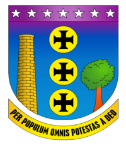  Prefeitura Municipal de ContagemSecretaria Municipal de Meio Ambiente e   Desenvolvimento Sustentável Prefeitura Municipal de ContagemSecretaria Municipal de Meio Ambiente e   Desenvolvimento Sustentável Prefeitura Municipal de ContagemSecretaria Municipal de Meio Ambiente e   Desenvolvimento Sustentável Prefeitura Municipal de ContagemSecretaria Municipal de Meio Ambiente e   Desenvolvimento Sustentável Prefeitura Municipal de ContagemSecretaria Municipal de Meio Ambiente e   Desenvolvimento Sustentável Prefeitura Municipal de ContagemSecretaria Municipal de Meio Ambiente e   Desenvolvimento SustentávelANEXO IVPLANO DE GERENCIAMENTO DE RESÍDUOS DE SERVIÇOS DE SAÚDE - PGRSS FORMULÁRIO COMPLETOANEXO IVPLANO DE GERENCIAMENTO DE RESÍDUOS DE SERVIÇOS DE SAÚDE - PGRSS FORMULÁRIO COMPLETOANEXO IVPLANO DE GERENCIAMENTO DE RESÍDUOS DE SERVIÇOS DE SAÚDE - PGRSS FORMULÁRIO COMPLETOANEXO IVPLANO DE GERENCIAMENTO DE RESÍDUOS DE SERVIÇOS DE SAÚDE - PGRSS FORMULÁRIO COMPLETOANEXO IVPLANO DE GERENCIAMENTO DE RESÍDUOS DE SERVIÇOS DE SAÚDE - PGRSS FORMULÁRIO COMPLETOANEXO IVPLANO DE GERENCIAMENTO DE RESÍDUOS DE SERVIÇOS DE SAÚDE - PGRSS FORMULÁRIO COMPLETOANEXO IVPLANO DE GERENCIAMENTO DE RESÍDUOS DE SERVIÇOS DE SAÚDE - PGRSS FORMULÁRIO COMPLETOANEXO IVPLANO DE GERENCIAMENTO DE RESÍDUOS DE SERVIÇOS DE SAÚDE - PGRSS FORMULÁRIO COMPLETOANEXO IVPLANO DE GERENCIAMENTO DE RESÍDUOS DE SERVIÇOS DE SAÚDE - PGRSS FORMULÁRIO COMPLETOANEXO IVPLANO DE GERENCIAMENTO DE RESÍDUOS DE SERVIÇOS DE SAÚDE - PGRSS FORMULÁRIO COMPLETOANEXO IVPLANO DE GERENCIAMENTO DE RESÍDUOS DE SERVIÇOS DE SAÚDE - PGRSS FORMULÁRIO COMPLETOANEXO IVPLANO DE GERENCIAMENTO DE RESÍDUOS DE SERVIÇOS DE SAÚDE - PGRSS FORMULÁRIO COMPLETOANEXO IVPLANO DE GERENCIAMENTO DE RESÍDUOS DE SERVIÇOS DE SAÚDE - PGRSS FORMULÁRIO COMPLETOANEXO IVPLANO DE GERENCIAMENTO DE RESÍDUOS DE SERVIÇOS DE SAÚDE - PGRSS FORMULÁRIO COMPLETOANEXO IVPLANO DE GERENCIAMENTO DE RESÍDUOS DE SERVIÇOS DE SAÚDE - PGRSS FORMULÁRIO COMPLETOANEXO IVPLANO DE GERENCIAMENTO DE RESÍDUOS DE SERVIÇOS DE SAÚDE - PGRSS FORMULÁRIO COMPLETOANEXO IVPLANO DE GERENCIAMENTO DE RESÍDUOS DE SERVIÇOS DE SAÚDE - PGRSS FORMULÁRIO COMPLETOANEXO IVPLANO DE GERENCIAMENTO DE RESÍDUOS DE SERVIÇOS DE SAÚDE - PGRSS FORMULÁRIO COMPLETOANEXO IVPLANO DE GERENCIAMENTO DE RESÍDUOS DE SERVIÇOS DE SAÚDE - PGRSS FORMULÁRIO COMPLETO1 IDENTIFICAÇÃO DO ESTABELECIMENTO1 IDENTIFICAÇÃO DO ESTABELECIMENTO1 IDENTIFICAÇÃO DO ESTABELECIMENTO1 IDENTIFICAÇÃO DO ESTABELECIMENTO1 IDENTIFICAÇÃO DO ESTABELECIMENTO1 IDENTIFICAÇÃO DO ESTABELECIMENTO1 IDENTIFICAÇÃO DO ESTABELECIMENTO1 IDENTIFICAÇÃO DO ESTABELECIMENTO1 IDENTIFICAÇÃO DO ESTABELECIMENTO1 IDENTIFICAÇÃO DO ESTABELECIMENTO1 IDENTIFICAÇÃO DO ESTABELECIMENTO1 IDENTIFICAÇÃO DO ESTABELECIMENTO1 IDENTIFICAÇÃO DO ESTABELECIMENTO1 IDENTIFICAÇÃO DO ESTABELECIMENTO1 IDENTIFICAÇÃO DO ESTABELECIMENTO1 IDENTIFICAÇÃO DO ESTABELECIMENTO1 IDENTIFICAÇÃO DO ESTABELECIMENTO1 IDENTIFICAÇÃO DO ESTABELECIMENTO1 IDENTIFICAÇÃO DO ESTABELECIMENTO1 IDENTIFICAÇÃO DO ESTABELECIMENTO1 IDENTIFICAÇÃO DO ESTABELECIMENTO1 IDENTIFICAÇÃO DO ESTABELECIMENTO1 IDENTIFICAÇÃO DO ESTABELECIMENTO1 IDENTIFICAÇÃO DO ESTABELECIMENTO1 IDENTIFICAÇÃO DO ESTABELECIMENTORAZÃO SOCIAL (SE PESSOA JURÍDICA) / NOME (SE PESSOA FÍSICA)RAZÃO SOCIAL (SE PESSOA JURÍDICA) / NOME (SE PESSOA FÍSICA)RAZÃO SOCIAL (SE PESSOA JURÍDICA) / NOME (SE PESSOA FÍSICA)RAZÃO SOCIAL (SE PESSOA JURÍDICA) / NOME (SE PESSOA FÍSICA)RAZÃO SOCIAL (SE PESSOA JURÍDICA) / NOME (SE PESSOA FÍSICA)RAZÃO SOCIAL (SE PESSOA JURÍDICA) / NOME (SE PESSOA FÍSICA)RAZÃO SOCIAL (SE PESSOA JURÍDICA) / NOME (SE PESSOA FÍSICA)RAZÃO SOCIAL (SE PESSOA JURÍDICA) / NOME (SE PESSOA FÍSICA)RAZÃO SOCIAL (SE PESSOA JURÍDICA) / NOME (SE PESSOA FÍSICA)RAZÃO SOCIAL (SE PESSOA JURÍDICA) / NOME (SE PESSOA FÍSICA)RAZÃO SOCIAL (SE PESSOA JURÍDICA) / NOME (SE PESSOA FÍSICA)RAZÃO SOCIAL (SE PESSOA JURÍDICA) / NOME (SE PESSOA FÍSICA)RAZÃO SOCIAL (SE PESSOA JURÍDICA) / NOME (SE PESSOA FÍSICA)RAZÃO SOCIAL (SE PESSOA JURÍDICA) / NOME (SE PESSOA FÍSICA)RAZÃO SOCIAL (SE PESSOA JURÍDICA) / NOME (SE PESSOA FÍSICA)RAZÃO SOCIAL (SE PESSOA JURÍDICA) / NOME (SE PESSOA FÍSICA)RAZÃO SOCIAL (SE PESSOA JURÍDICA) / NOME (SE PESSOA FÍSICA)RAZÃO SOCIAL (SE PESSOA JURÍDICA) / NOME (SE PESSOA FÍSICA)RAZÃO SOCIAL (SE PESSOA JURÍDICA) / NOME (SE PESSOA FÍSICA)RAZÃO SOCIAL (SE PESSOA JURÍDICA) / NOME (SE PESSOA FÍSICA)RAZÃO SOCIAL (SE PESSOA JURÍDICA) / NOME (SE PESSOA FÍSICA)RAZÃO SOCIAL (SE PESSOA JURÍDICA) / NOME (SE PESSOA FÍSICA)RAZÃO SOCIAL (SE PESSOA JURÍDICA) / NOME (SE PESSOA FÍSICA)RAZÃO SOCIAL (SE PESSOA JURÍDICA) / NOME (SE PESSOA FÍSICA)RAZÃO SOCIAL (SE PESSOA JURÍDICA) / NOME (SE PESSOA FÍSICA)NOME FANTASIANOME FANTASIANOME FANTASIANOME FANTASIANOME FANTASIANOME FANTASIANOME FANTASIANOME FANTASIANOME FANTASIANOME FANTASIANOME FANTASIANOME FANTASIANOME FANTASIANOME FANTASIANOME FANTASIANOME FANTASIANOME FANTASIANOME FANTASIANOME FANTASIANOME FANTASIANOME FANTASIANOME FANTASIANOME FANTASIANOME FANTASIANOME FANTASIACNPJ / CPFCNPJ / CPFCNPJ / CPFCNPJ / CPFCNPJ / CPFCNPJ / CPFCNPJ / CPFCNPJ / CPFCNPJ / CPFCNPJ / CPFCNPJ / CPFCNPJ / CPFCNPJ / CPFCNPJ / CPFCNPJ / CPFCNPJ / CPFCNPJ / CPFCNPJ / CPFCNPJ / CPFCNPJ / CPFTELEFONETELEFONETELEFONETELEFONETELEFONE1.2  LOCALIZAÇÃO DO ESTABELECIMENTO1.2  LOCALIZAÇÃO DO ESTABELECIMENTO1.2  LOCALIZAÇÃO DO ESTABELECIMENTO1.2  LOCALIZAÇÃO DO ESTABELECIMENTO1.2  LOCALIZAÇÃO DO ESTABELECIMENTO1.2  LOCALIZAÇÃO DO ESTABELECIMENTO1.2  LOCALIZAÇÃO DO ESTABELECIMENTO1.2  LOCALIZAÇÃO DO ESTABELECIMENTO1.2  LOCALIZAÇÃO DO ESTABELECIMENTO1.2  LOCALIZAÇÃO DO ESTABELECIMENTO1.2  LOCALIZAÇÃO DO ESTABELECIMENTO1.2  LOCALIZAÇÃO DO ESTABELECIMENTO1.2  LOCALIZAÇÃO DO ESTABELECIMENTO1.2  LOCALIZAÇÃO DO ESTABELECIMENTO1.2  LOCALIZAÇÃO DO ESTABELECIMENTO1.2  LOCALIZAÇÃO DO ESTABELECIMENTO1.2  LOCALIZAÇÃO DO ESTABELECIMENTO1.2  LOCALIZAÇÃO DO ESTABELECIMENTO1.2  LOCALIZAÇÃO DO ESTABELECIMENTO1.2  LOCALIZAÇÃO DO ESTABELECIMENTO1.2  LOCALIZAÇÃO DO ESTABELECIMENTO1.2  LOCALIZAÇÃO DO ESTABELECIMENTO1.2  LOCALIZAÇÃO DO ESTABELECIMENTO1.2  LOCALIZAÇÃO DO ESTABELECIMENTO1.2  LOCALIZAÇÃO DO ESTABELECIMENTORUA, AV., PRAÇARUA, AV., PRAÇARUA, AV., PRAÇARUA, AV., PRAÇARUA, AV., PRAÇARUA, AV., PRAÇARUA, AV., PRAÇARUA, AV., PRAÇARUA, AV., PRAÇARUA, AV., PRAÇARUA, AV., PRAÇARUA, AV., PRAÇARUA, AV., PRAÇARUA, AV., PRAÇARUA, AV., PRAÇARUA, AV., PRAÇARUA, AV., PRAÇARUA, AV., PRAÇANÚMERONÚMERONÚMERONÚMEROCOMPLEMENTOCOMPLEMENTOCOMPLEMENTOBAIRROBAIRROBAIRROBAIRROBAIRROBAIRROBAIRROBAIRROBAIRROBAIRROBAIRROBAIRROBAIRROBAIRROBAIRROBAIRROBAIRROBAIRROCEPCEPCEPCEPCEPCEPTELEFONETELEFONETELEFONETELEFONETELEFONETELEFONETELEFONETELEFONETELEFONETELEFONETELEFONETELEFONETELEFONETELEFONETELEFONETELEFONETELEFONETELEFONETELEFONETELEFONETELEFONETELEFONETELEFONETELEFONETELEFONE1.3  CARACTERIZAÇÃO DO ESTABELECIMENTO1.3  CARACTERIZAÇÃO DO ESTABELECIMENTO1.3  CARACTERIZAÇÃO DO ESTABELECIMENTO1.3  CARACTERIZAÇÃO DO ESTABELECIMENTO1.3  CARACTERIZAÇÃO DO ESTABELECIMENTO1.3  CARACTERIZAÇÃO DO ESTABELECIMENTO1.3  CARACTERIZAÇÃO DO ESTABELECIMENTO1.3  CARACTERIZAÇÃO DO ESTABELECIMENTO1.3  CARACTERIZAÇÃO DO ESTABELECIMENTO1.3  CARACTERIZAÇÃO DO ESTABELECIMENTO1.3  CARACTERIZAÇÃO DO ESTABELECIMENTO1.3  CARACTERIZAÇÃO DO ESTABELECIMENTO1.3  CARACTERIZAÇÃO DO ESTABELECIMENTO1.3  CARACTERIZAÇÃO DO ESTABELECIMENTO1.3  CARACTERIZAÇÃO DO ESTABELECIMENTO1.3  CARACTERIZAÇÃO DO ESTABELECIMENTO1.3  CARACTERIZAÇÃO DO ESTABELECIMENTO1.3  CARACTERIZAÇÃO DO ESTABELECIMENTO1.3  CARACTERIZAÇÃO DO ESTABELECIMENTO1.3  CARACTERIZAÇÃO DO ESTABELECIMENTO1.3  CARACTERIZAÇÃO DO ESTABELECIMENTO1.3  CARACTERIZAÇÃO DO ESTABELECIMENTO1.3  CARACTERIZAÇÃO DO ESTABELECIMENTO1.3  CARACTERIZAÇÃO DO ESTABELECIMENTO1.3  CARACTERIZAÇÃO DO ESTABELECIMENTOÁREA TOTAL DO TERRENO E ÁREA CONSTRUÍDA E OU A CONSTRUIR:ÁREA TOTAL DO TERRENO E ÁREA CONSTRUÍDA E OU A CONSTRUIR:ÁREA TOTAL DO TERRENO E ÁREA CONSTRUÍDA E OU A CONSTRUIR:ÁREA TOTAL DO TERRENO E ÁREA CONSTRUÍDA E OU A CONSTRUIR:ÁREA TOTAL DO TERRENO E ÁREA CONSTRUÍDA E OU A CONSTRUIR:ÁREA TOTAL DO TERRENO E ÁREA CONSTRUÍDA E OU A CONSTRUIR:ÁREA TOTAL DO TERRENO E ÁREA CONSTRUÍDA E OU A CONSTRUIR:ÁREA TOTAL DO TERRENO E ÁREA CONSTRUÍDA E OU A CONSTRUIR:ÁREA TOTAL DO TERRENO E ÁREA CONSTRUÍDA E OU A CONSTRUIR:ÁREA TOTAL DO TERRENO E ÁREA CONSTRUÍDA E OU A CONSTRUIR:ÁREA TOTAL DO TERRENO E ÁREA CONSTRUÍDA E OU A CONSTRUIR:ÁREA TOTAL DO TERRENO E ÁREA CONSTRUÍDA E OU A CONSTRUIR:ÁREA TOTAL DO TERRENO E ÁREA CONSTRUÍDA E OU A CONSTRUIR:ÁREA TOTAL DO TERRENO E ÁREA CONSTRUÍDA E OU A CONSTRUIR:ÁREA TOTAL DO TERRENO E ÁREA CONSTRUÍDA E OU A CONSTRUIR:ÁREA TOTAL DO TERRENO E ÁREA CONSTRUÍDA E OU A CONSTRUIR:ÁREA TOTAL DO TERRENO E ÁREA CONSTRUÍDA E OU A CONSTRUIR:ÁREA TOTAL DO TERRENO E ÁREA CONSTRUÍDA E OU A CONSTRUIR:ÁREA TOTAL DO TERRENO E ÁREA CONSTRUÍDA E OU A CONSTRUIR:ÁREA TOTAL DO TERRENO E ÁREA CONSTRUÍDA E OU A CONSTRUIR:ÁREA TOTAL DO TERRENO E ÁREA CONSTRUÍDA E OU A CONSTRUIR:ÁREA TOTAL DO TERRENO E ÁREA CONSTRUÍDA E OU A CONSTRUIR:ÁREA TOTAL DO TERRENO E ÁREA CONSTRUÍDA E OU A CONSTRUIR:ÁREA TOTAL DO TERRENO E ÁREA CONSTRUÍDA E OU A CONSTRUIR:ÁREA TOTAL DO TERRENO E ÁREA CONSTRUÍDA E OU A CONSTRUIR:DATA DE INÍCIO DE FUNCIONAMENTO (OU PREVISÃO):DATA DE INÍCIO DE FUNCIONAMENTO (OU PREVISÃO):DATA DE INÍCIO DE FUNCIONAMENTO (OU PREVISÃO):DATA DE INÍCIO DE FUNCIONAMENTO (OU PREVISÃO):DATA DE INÍCIO DE FUNCIONAMENTO (OU PREVISÃO):DATA DE INÍCIO DE FUNCIONAMENTO (OU PREVISÃO):DATA DE INÍCIO DE FUNCIONAMENTO (OU PREVISÃO):DATA DE INÍCIO DE FUNCIONAMENTO (OU PREVISÃO):DATA DE INÍCIO DE FUNCIONAMENTO (OU PREVISÃO):DATA DE INÍCIO DE FUNCIONAMENTO (OU PREVISÃO):DATA DE INÍCIO DE FUNCIONAMENTO (OU PREVISÃO):DATA DE INÍCIO DE FUNCIONAMENTO (OU PREVISÃO):DATA DE INÍCIO DE FUNCIONAMENTO (OU PREVISÃO):DATA DE INÍCIO DE FUNCIONAMENTO (OU PREVISÃO):DATA DE INÍCIO DE FUNCIONAMENTO (OU PREVISÃO):DATA DE INÍCIO DE FUNCIONAMENTO (OU PREVISÃO):DATA DE INÍCIO DE FUNCIONAMENTO (OU PREVISÃO):DATA DE INÍCIO DE FUNCIONAMENTO (OU PREVISÃO):DATA DE INÍCIO DE FUNCIONAMENTO (OU PREVISÃO):DATA DE INÍCIO DE FUNCIONAMENTO (OU PREVISÃO):DATA DE INÍCIO DE FUNCIONAMENTO (OU PREVISÃO):DATA DE INÍCIO DE FUNCIONAMENTO (OU PREVISÃO):DATA DE INÍCIO DE FUNCIONAMENTO (OU PREVISÃO):DATA DE INÍCIO DE FUNCIONAMENTO (OU PREVISÃO):DATA DE INÍCIO DE FUNCIONAMENTO (OU PREVISÃO):ATIVIDADES EXERCIDAS:ATIVIDADES EXERCIDAS:ATIVIDADES EXERCIDAS:ATIVIDADES EXERCIDAS:ATIVIDADES EXERCIDAS:ATIVIDADES EXERCIDAS:ATIVIDADES EXERCIDAS:ATIVIDADES EXERCIDAS:ATIVIDADES EXERCIDAS:ATIVIDADES EXERCIDAS:ATIVIDADES EXERCIDAS:ATIVIDADES EXERCIDAS:ATIVIDADES EXERCIDAS:ATIVIDADES EXERCIDAS:ATIVIDADES EXERCIDAS:ATIVIDADES EXERCIDAS:ATIVIDADES EXERCIDAS:ATIVIDADES EXERCIDAS:ATIVIDADES EXERCIDAS:ATIVIDADES EXERCIDAS:ATIVIDADES EXERCIDAS:ATIVIDADES EXERCIDAS:ATIVIDADES EXERCIDAS:ATIVIDADES EXERCIDAS:ATIVIDADES EXERCIDAS:NÚMERO DE LEITOS E OU ATENDIMENTO (TOTAL E POR ESPECIALIDADE):NÚMERO DE LEITOS E OU ATENDIMENTO (TOTAL E POR ESPECIALIDADE):NÚMERO DE LEITOS E OU ATENDIMENTO (TOTAL E POR ESPECIALIDADE):NÚMERO DE LEITOS E OU ATENDIMENTO (TOTAL E POR ESPECIALIDADE):NÚMERO DE LEITOS E OU ATENDIMENTO (TOTAL E POR ESPECIALIDADE):NÚMERO DE LEITOS E OU ATENDIMENTO (TOTAL E POR ESPECIALIDADE):NÚMERO DE LEITOS E OU ATENDIMENTO (TOTAL E POR ESPECIALIDADE):NÚMERO DE LEITOS E OU ATENDIMENTO (TOTAL E POR ESPECIALIDADE):NÚMERO DE LEITOS E OU ATENDIMENTO (TOTAL E POR ESPECIALIDADE):NÚMERO DE LEITOS E OU ATENDIMENTO (TOTAL E POR ESPECIALIDADE):NÚMERO DE LEITOS E OU ATENDIMENTO (TOTAL E POR ESPECIALIDADE):NÚMERO DE LEITOS E OU ATENDIMENTO (TOTAL E POR ESPECIALIDADE):NÚMERO DE LEITOS E OU ATENDIMENTO (TOTAL E POR ESPECIALIDADE):NÚMERO DE LEITOS E OU ATENDIMENTO (TOTAL E POR ESPECIALIDADE):NÚMERO DE LEITOS E OU ATENDIMENTO (TOTAL E POR ESPECIALIDADE):NÚMERO DE LEITOS E OU ATENDIMENTO (TOTAL E POR ESPECIALIDADE):NÚMERO DE LEITOS E OU ATENDIMENTO (TOTAL E POR ESPECIALIDADE):NÚMERO DE LEITOS E OU ATENDIMENTO (TOTAL E POR ESPECIALIDADE):NÚMERO DE LEITOS E OU ATENDIMENTO (TOTAL E POR ESPECIALIDADE):NÚMERO DE LEITOS E OU ATENDIMENTO (TOTAL E POR ESPECIALIDADE):NÚMERO DE LEITOS E OU ATENDIMENTO (TOTAL E POR ESPECIALIDADE):NÚMERO DE LEITOS E OU ATENDIMENTO (TOTAL E POR ESPECIALIDADE):NÚMERO DE LEITOS E OU ATENDIMENTO (TOTAL E POR ESPECIALIDADE):NÚMERO DE LEITOS E OU ATENDIMENTO (TOTAL E POR ESPECIALIDADE):NÚMERO DE LEITOS E OU ATENDIMENTO (TOTAL E POR ESPECIALIDADE):NÚMERO DE EMPREGADOS NOS SERVIÇOS ESPECIALIZADOS, NO SERVIÇO DE APOIO TÉCNICO, E NOS SERVIÇOS ADMINISTRATIVOS, INCLUSIVE PESSOAL DE SERVIÇO TERCEIRIZADOS QUE COMPAREÇAM REGULARMENTE AO ESTABELECIMENTO( FAXINEIROS, VIGILANTES ETC)NÚMERO DE EMPREGADOS NOS SERVIÇOS ESPECIALIZADOS, NO SERVIÇO DE APOIO TÉCNICO, E NOS SERVIÇOS ADMINISTRATIVOS, INCLUSIVE PESSOAL DE SERVIÇO TERCEIRIZADOS QUE COMPAREÇAM REGULARMENTE AO ESTABELECIMENTO( FAXINEIROS, VIGILANTES ETC)NÚMERO DE EMPREGADOS NOS SERVIÇOS ESPECIALIZADOS, NO SERVIÇO DE APOIO TÉCNICO, E NOS SERVIÇOS ADMINISTRATIVOS, INCLUSIVE PESSOAL DE SERVIÇO TERCEIRIZADOS QUE COMPAREÇAM REGULARMENTE AO ESTABELECIMENTO( FAXINEIROS, VIGILANTES ETC)NÚMERO DE EMPREGADOS NOS SERVIÇOS ESPECIALIZADOS, NO SERVIÇO DE APOIO TÉCNICO, E NOS SERVIÇOS ADMINISTRATIVOS, INCLUSIVE PESSOAL DE SERVIÇO TERCEIRIZADOS QUE COMPAREÇAM REGULARMENTE AO ESTABELECIMENTO( FAXINEIROS, VIGILANTES ETC)NÚMERO DE EMPREGADOS NOS SERVIÇOS ESPECIALIZADOS, NO SERVIÇO DE APOIO TÉCNICO, E NOS SERVIÇOS ADMINISTRATIVOS, INCLUSIVE PESSOAL DE SERVIÇO TERCEIRIZADOS QUE COMPAREÇAM REGULARMENTE AO ESTABELECIMENTO( FAXINEIROS, VIGILANTES ETC)NÚMERO DE EMPREGADOS NOS SERVIÇOS ESPECIALIZADOS, NO SERVIÇO DE APOIO TÉCNICO, E NOS SERVIÇOS ADMINISTRATIVOS, INCLUSIVE PESSOAL DE SERVIÇO TERCEIRIZADOS QUE COMPAREÇAM REGULARMENTE AO ESTABELECIMENTO( FAXINEIROS, VIGILANTES ETC)NÚMERO DE EMPREGADOS NOS SERVIÇOS ESPECIALIZADOS, NO SERVIÇO DE APOIO TÉCNICO, E NOS SERVIÇOS ADMINISTRATIVOS, INCLUSIVE PESSOAL DE SERVIÇO TERCEIRIZADOS QUE COMPAREÇAM REGULARMENTE AO ESTABELECIMENTO( FAXINEIROS, VIGILANTES ETC)NÚMERO DE EMPREGADOS NOS SERVIÇOS ESPECIALIZADOS, NO SERVIÇO DE APOIO TÉCNICO, E NOS SERVIÇOS ADMINISTRATIVOS, INCLUSIVE PESSOAL DE SERVIÇO TERCEIRIZADOS QUE COMPAREÇAM REGULARMENTE AO ESTABELECIMENTO( FAXINEIROS, VIGILANTES ETC)NÚMERO DE EMPREGADOS NOS SERVIÇOS ESPECIALIZADOS, NO SERVIÇO DE APOIO TÉCNICO, E NOS SERVIÇOS ADMINISTRATIVOS, INCLUSIVE PESSOAL DE SERVIÇO TERCEIRIZADOS QUE COMPAREÇAM REGULARMENTE AO ESTABELECIMENTO( FAXINEIROS, VIGILANTES ETC)NÚMERO DE EMPREGADOS NOS SERVIÇOS ESPECIALIZADOS, NO SERVIÇO DE APOIO TÉCNICO, E NOS SERVIÇOS ADMINISTRATIVOS, INCLUSIVE PESSOAL DE SERVIÇO TERCEIRIZADOS QUE COMPAREÇAM REGULARMENTE AO ESTABELECIMENTO( FAXINEIROS, VIGILANTES ETC)NÚMERO DE EMPREGADOS NOS SERVIÇOS ESPECIALIZADOS, NO SERVIÇO DE APOIO TÉCNICO, E NOS SERVIÇOS ADMINISTRATIVOS, INCLUSIVE PESSOAL DE SERVIÇO TERCEIRIZADOS QUE COMPAREÇAM REGULARMENTE AO ESTABELECIMENTO( FAXINEIROS, VIGILANTES ETC)NÚMERO DE EMPREGADOS NOS SERVIÇOS ESPECIALIZADOS, NO SERVIÇO DE APOIO TÉCNICO, E NOS SERVIÇOS ADMINISTRATIVOS, INCLUSIVE PESSOAL DE SERVIÇO TERCEIRIZADOS QUE COMPAREÇAM REGULARMENTE AO ESTABELECIMENTO( FAXINEIROS, VIGILANTES ETC)NÚMERO DE EMPREGADOS NOS SERVIÇOS ESPECIALIZADOS, NO SERVIÇO DE APOIO TÉCNICO, E NOS SERVIÇOS ADMINISTRATIVOS, INCLUSIVE PESSOAL DE SERVIÇO TERCEIRIZADOS QUE COMPAREÇAM REGULARMENTE AO ESTABELECIMENTO( FAXINEIROS, VIGILANTES ETC)NÚMERO DE EMPREGADOS NOS SERVIÇOS ESPECIALIZADOS, NO SERVIÇO DE APOIO TÉCNICO, E NOS SERVIÇOS ADMINISTRATIVOS, INCLUSIVE PESSOAL DE SERVIÇO TERCEIRIZADOS QUE COMPAREÇAM REGULARMENTE AO ESTABELECIMENTO( FAXINEIROS, VIGILANTES ETC)NÚMERO DE EMPREGADOS NOS SERVIÇOS ESPECIALIZADOS, NO SERVIÇO DE APOIO TÉCNICO, E NOS SERVIÇOS ADMINISTRATIVOS, INCLUSIVE PESSOAL DE SERVIÇO TERCEIRIZADOS QUE COMPAREÇAM REGULARMENTE AO ESTABELECIMENTO( FAXINEIROS, VIGILANTES ETC)NÚMERO DE EMPREGADOS NOS SERVIÇOS ESPECIALIZADOS, NO SERVIÇO DE APOIO TÉCNICO, E NOS SERVIÇOS ADMINISTRATIVOS, INCLUSIVE PESSOAL DE SERVIÇO TERCEIRIZADOS QUE COMPAREÇAM REGULARMENTE AO ESTABELECIMENTO( FAXINEIROS, VIGILANTES ETC)NÚMERO DE EMPREGADOS NOS SERVIÇOS ESPECIALIZADOS, NO SERVIÇO DE APOIO TÉCNICO, E NOS SERVIÇOS ADMINISTRATIVOS, INCLUSIVE PESSOAL DE SERVIÇO TERCEIRIZADOS QUE COMPAREÇAM REGULARMENTE AO ESTABELECIMENTO( FAXINEIROS, VIGILANTES ETC)NÚMERO DE EMPREGADOS NOS SERVIÇOS ESPECIALIZADOS, NO SERVIÇO DE APOIO TÉCNICO, E NOS SERVIÇOS ADMINISTRATIVOS, INCLUSIVE PESSOAL DE SERVIÇO TERCEIRIZADOS QUE COMPAREÇAM REGULARMENTE AO ESTABELECIMENTO( FAXINEIROS, VIGILANTES ETC)NÚMERO DE EMPREGADOS NOS SERVIÇOS ESPECIALIZADOS, NO SERVIÇO DE APOIO TÉCNICO, E NOS SERVIÇOS ADMINISTRATIVOS, INCLUSIVE PESSOAL DE SERVIÇO TERCEIRIZADOS QUE COMPAREÇAM REGULARMENTE AO ESTABELECIMENTO( FAXINEIROS, VIGILANTES ETC)NÚMERO DE EMPREGADOS NOS SERVIÇOS ESPECIALIZADOS, NO SERVIÇO DE APOIO TÉCNICO, E NOS SERVIÇOS ADMINISTRATIVOS, INCLUSIVE PESSOAL DE SERVIÇO TERCEIRIZADOS QUE COMPAREÇAM REGULARMENTE AO ESTABELECIMENTO( FAXINEIROS, VIGILANTES ETC)NÚMERO DE EMPREGADOS NOS SERVIÇOS ESPECIALIZADOS, NO SERVIÇO DE APOIO TÉCNICO, E NOS SERVIÇOS ADMINISTRATIVOS, INCLUSIVE PESSOAL DE SERVIÇO TERCEIRIZADOS QUE COMPAREÇAM REGULARMENTE AO ESTABELECIMENTO( FAXINEIROS, VIGILANTES ETC)NÚMERO DE EMPREGADOS NOS SERVIÇOS ESPECIALIZADOS, NO SERVIÇO DE APOIO TÉCNICO, E NOS SERVIÇOS ADMINISTRATIVOS, INCLUSIVE PESSOAL DE SERVIÇO TERCEIRIZADOS QUE COMPAREÇAM REGULARMENTE AO ESTABELECIMENTO( FAXINEIROS, VIGILANTES ETC)NÚMERO DE EMPREGADOS NOS SERVIÇOS ESPECIALIZADOS, NO SERVIÇO DE APOIO TÉCNICO, E NOS SERVIÇOS ADMINISTRATIVOS, INCLUSIVE PESSOAL DE SERVIÇO TERCEIRIZADOS QUE COMPAREÇAM REGULARMENTE AO ESTABELECIMENTO( FAXINEIROS, VIGILANTES ETC)NÚMERO DE EMPREGADOS NOS SERVIÇOS ESPECIALIZADOS, NO SERVIÇO DE APOIO TÉCNICO, E NOS SERVIÇOS ADMINISTRATIVOS, INCLUSIVE PESSOAL DE SERVIÇO TERCEIRIZADOS QUE COMPAREÇAM REGULARMENTE AO ESTABELECIMENTO( FAXINEIROS, VIGILANTES ETC)NÚMERO DE EMPREGADOS NOS SERVIÇOS ESPECIALIZADOS, NO SERVIÇO DE APOIO TÉCNICO, E NOS SERVIÇOS ADMINISTRATIVOS, INCLUSIVE PESSOAL DE SERVIÇO TERCEIRIZADOS QUE COMPAREÇAM REGULARMENTE AO ESTABELECIMENTO( FAXINEIROS, VIGILANTES ETC)DESCRIÇÃO DO PLANO/PROJETO, NO CASO DE PERSPECTIVA DE AMPLIAÇÃO E/OU DIVERSIFICAÇÃO DO ESTABELECIMENTO:DESCRIÇÃO DO PLANO/PROJETO, NO CASO DE PERSPECTIVA DE AMPLIAÇÃO E/OU DIVERSIFICAÇÃO DO ESTABELECIMENTO:DESCRIÇÃO DO PLANO/PROJETO, NO CASO DE PERSPECTIVA DE AMPLIAÇÃO E/OU DIVERSIFICAÇÃO DO ESTABELECIMENTO:DESCRIÇÃO DO PLANO/PROJETO, NO CASO DE PERSPECTIVA DE AMPLIAÇÃO E/OU DIVERSIFICAÇÃO DO ESTABELECIMENTO:DESCRIÇÃO DO PLANO/PROJETO, NO CASO DE PERSPECTIVA DE AMPLIAÇÃO E/OU DIVERSIFICAÇÃO DO ESTABELECIMENTO:DESCRIÇÃO DO PLANO/PROJETO, NO CASO DE PERSPECTIVA DE AMPLIAÇÃO E/OU DIVERSIFICAÇÃO DO ESTABELECIMENTO:DESCRIÇÃO DO PLANO/PROJETO, NO CASO DE PERSPECTIVA DE AMPLIAÇÃO E/OU DIVERSIFICAÇÃO DO ESTABELECIMENTO:DESCRIÇÃO DO PLANO/PROJETO, NO CASO DE PERSPECTIVA DE AMPLIAÇÃO E/OU DIVERSIFICAÇÃO DO ESTABELECIMENTO:DESCRIÇÃO DO PLANO/PROJETO, NO CASO DE PERSPECTIVA DE AMPLIAÇÃO E/OU DIVERSIFICAÇÃO DO ESTABELECIMENTO:DESCRIÇÃO DO PLANO/PROJETO, NO CASO DE PERSPECTIVA DE AMPLIAÇÃO E/OU DIVERSIFICAÇÃO DO ESTABELECIMENTO:DESCRIÇÃO DO PLANO/PROJETO, NO CASO DE PERSPECTIVA DE AMPLIAÇÃO E/OU DIVERSIFICAÇÃO DO ESTABELECIMENTO:DESCRIÇÃO DO PLANO/PROJETO, NO CASO DE PERSPECTIVA DE AMPLIAÇÃO E/OU DIVERSIFICAÇÃO DO ESTABELECIMENTO:DESCRIÇÃO DO PLANO/PROJETO, NO CASO DE PERSPECTIVA DE AMPLIAÇÃO E/OU DIVERSIFICAÇÃO DO ESTABELECIMENTO:DESCRIÇÃO DO PLANO/PROJETO, NO CASO DE PERSPECTIVA DE AMPLIAÇÃO E/OU DIVERSIFICAÇÃO DO ESTABELECIMENTO:DESCRIÇÃO DO PLANO/PROJETO, NO CASO DE PERSPECTIVA DE AMPLIAÇÃO E/OU DIVERSIFICAÇÃO DO ESTABELECIMENTO:DESCRIÇÃO DO PLANO/PROJETO, NO CASO DE PERSPECTIVA DE AMPLIAÇÃO E/OU DIVERSIFICAÇÃO DO ESTABELECIMENTO:DESCRIÇÃO DO PLANO/PROJETO, NO CASO DE PERSPECTIVA DE AMPLIAÇÃO E/OU DIVERSIFICAÇÃO DO ESTABELECIMENTO:DESCRIÇÃO DO PLANO/PROJETO, NO CASO DE PERSPECTIVA DE AMPLIAÇÃO E/OU DIVERSIFICAÇÃO DO ESTABELECIMENTO:DESCRIÇÃO DO PLANO/PROJETO, NO CASO DE PERSPECTIVA DE AMPLIAÇÃO E/OU DIVERSIFICAÇÃO DO ESTABELECIMENTO:DESCRIÇÃO DO PLANO/PROJETO, NO CASO DE PERSPECTIVA DE AMPLIAÇÃO E/OU DIVERSIFICAÇÃO DO ESTABELECIMENTO:DESCRIÇÃO DO PLANO/PROJETO, NO CASO DE PERSPECTIVA DE AMPLIAÇÃO E/OU DIVERSIFICAÇÃO DO ESTABELECIMENTO:DESCRIÇÃO DO PLANO/PROJETO, NO CASO DE PERSPECTIVA DE AMPLIAÇÃO E/OU DIVERSIFICAÇÃO DO ESTABELECIMENTO:DESCRIÇÃO DO PLANO/PROJETO, NO CASO DE PERSPECTIVA DE AMPLIAÇÃO E/OU DIVERSIFICAÇÃO DO ESTABELECIMENTO:DESCRIÇÃO DO PLANO/PROJETO, NO CASO DE PERSPECTIVA DE AMPLIAÇÃO E/OU DIVERSIFICAÇÃO DO ESTABELECIMENTO:DESCRIÇÃO DO PLANO/PROJETO, NO CASO DE PERSPECTIVA DE AMPLIAÇÃO E/OU DIVERSIFICAÇÃO DO ESTABELECIMENTO:HORÁRIO DE FUNCIONAMENTO (HORAS/DIAS E DIAS/SEMANA):HORÁRIO DE FUNCIONAMENTO (HORAS/DIAS E DIAS/SEMANA):HORÁRIO DE FUNCIONAMENTO (HORAS/DIAS E DIAS/SEMANA):HORÁRIO DE FUNCIONAMENTO (HORAS/DIAS E DIAS/SEMANA):HORÁRIO DE FUNCIONAMENTO (HORAS/DIAS E DIAS/SEMANA):HORÁRIO DE FUNCIONAMENTO (HORAS/DIAS E DIAS/SEMANA):HORÁRIO DE FUNCIONAMENTO (HORAS/DIAS E DIAS/SEMANA):HORÁRIO DE FUNCIONAMENTO (HORAS/DIAS E DIAS/SEMANA):HORÁRIO DE FUNCIONAMENTO (HORAS/DIAS E DIAS/SEMANA):HORÁRIO DE FUNCIONAMENTO (HORAS/DIAS E DIAS/SEMANA):HORÁRIO DE FUNCIONAMENTO (HORAS/DIAS E DIAS/SEMANA):HORÁRIO DE FUNCIONAMENTO (HORAS/DIAS E DIAS/SEMANA):HORÁRIO DE FUNCIONAMENTO (HORAS/DIAS E DIAS/SEMANA):HORÁRIO DE FUNCIONAMENTO (HORAS/DIAS E DIAS/SEMANA):HORÁRIO DE FUNCIONAMENTO (HORAS/DIAS E DIAS/SEMANA):HORÁRIO DE FUNCIONAMENTO (HORAS/DIAS E DIAS/SEMANA):HORÁRIO DE FUNCIONAMENTO (HORAS/DIAS E DIAS/SEMANA):HORÁRIO DE FUNCIONAMENTO (HORAS/DIAS E DIAS/SEMANA):HORÁRIO DE FUNCIONAMENTO (HORAS/DIAS E DIAS/SEMANA):HORÁRIO DE FUNCIONAMENTO (HORAS/DIAS E DIAS/SEMANA):HORÁRIO DE FUNCIONAMENTO (HORAS/DIAS E DIAS/SEMANA):HORÁRIO DE FUNCIONAMENTO (HORAS/DIAS E DIAS/SEMANA):HORÁRIO DE FUNCIONAMENTO (HORAS/DIAS E DIAS/SEMANA):HORÁRIO DE FUNCIONAMENTO (HORAS/DIAS E DIAS/SEMANA):HORÁRIO DE FUNCIONAMENTO (HORAS/DIAS E DIAS/SEMANA):LISTAR OUTROS GERADORES INSERIDOS NA EDIFICAÇÃO COM CNPJ DISTINTO, GERADORES DE RESÍDUOS  DE SERVIÇOS DE SAÚDE OU NÃO, QUANDO COUBER (NOME E CNPJ)LISTAR OUTROS GERADORES INSERIDOS NA EDIFICAÇÃO COM CNPJ DISTINTO, GERADORES DE RESÍDUOS  DE SERVIÇOS DE SAÚDE OU NÃO, QUANDO COUBER (NOME E CNPJ)LISTAR OUTROS GERADORES INSERIDOS NA EDIFICAÇÃO COM CNPJ DISTINTO, GERADORES DE RESÍDUOS  DE SERVIÇOS DE SAÚDE OU NÃO, QUANDO COUBER (NOME E CNPJ)LISTAR OUTROS GERADORES INSERIDOS NA EDIFICAÇÃO COM CNPJ DISTINTO, GERADORES DE RESÍDUOS  DE SERVIÇOS DE SAÚDE OU NÃO, QUANDO COUBER (NOME E CNPJ)LISTAR OUTROS GERADORES INSERIDOS NA EDIFICAÇÃO COM CNPJ DISTINTO, GERADORES DE RESÍDUOS  DE SERVIÇOS DE SAÚDE OU NÃO, QUANDO COUBER (NOME E CNPJ)LISTAR OUTROS GERADORES INSERIDOS NA EDIFICAÇÃO COM CNPJ DISTINTO, GERADORES DE RESÍDUOS  DE SERVIÇOS DE SAÚDE OU NÃO, QUANDO COUBER (NOME E CNPJ)LISTAR OUTROS GERADORES INSERIDOS NA EDIFICAÇÃO COM CNPJ DISTINTO, GERADORES DE RESÍDUOS  DE SERVIÇOS DE SAÚDE OU NÃO, QUANDO COUBER (NOME E CNPJ)LISTAR OUTROS GERADORES INSERIDOS NA EDIFICAÇÃO COM CNPJ DISTINTO, GERADORES DE RESÍDUOS  DE SERVIÇOS DE SAÚDE OU NÃO, QUANDO COUBER (NOME E CNPJ)LISTAR OUTROS GERADORES INSERIDOS NA EDIFICAÇÃO COM CNPJ DISTINTO, GERADORES DE RESÍDUOS  DE SERVIÇOS DE SAÚDE OU NÃO, QUANDO COUBER (NOME E CNPJ)LISTAR OUTROS GERADORES INSERIDOS NA EDIFICAÇÃO COM CNPJ DISTINTO, GERADORES DE RESÍDUOS  DE SERVIÇOS DE SAÚDE OU NÃO, QUANDO COUBER (NOME E CNPJ)LISTAR OUTROS GERADORES INSERIDOS NA EDIFICAÇÃO COM CNPJ DISTINTO, GERADORES DE RESÍDUOS  DE SERVIÇOS DE SAÚDE OU NÃO, QUANDO COUBER (NOME E CNPJ)LISTAR OUTROS GERADORES INSERIDOS NA EDIFICAÇÃO COM CNPJ DISTINTO, GERADORES DE RESÍDUOS  DE SERVIÇOS DE SAÚDE OU NÃO, QUANDO COUBER (NOME E CNPJ)LISTAR OUTROS GERADORES INSERIDOS NA EDIFICAÇÃO COM CNPJ DISTINTO, GERADORES DE RESÍDUOS  DE SERVIÇOS DE SAÚDE OU NÃO, QUANDO COUBER (NOME E CNPJ)LISTAR OUTROS GERADORES INSERIDOS NA EDIFICAÇÃO COM CNPJ DISTINTO, GERADORES DE RESÍDUOS  DE SERVIÇOS DE SAÚDE OU NÃO, QUANDO COUBER (NOME E CNPJ)LISTAR OUTROS GERADORES INSERIDOS NA EDIFICAÇÃO COM CNPJ DISTINTO, GERADORES DE RESÍDUOS  DE SERVIÇOS DE SAÚDE OU NÃO, QUANDO COUBER (NOME E CNPJ)LISTAR OUTROS GERADORES INSERIDOS NA EDIFICAÇÃO COM CNPJ DISTINTO, GERADORES DE RESÍDUOS  DE SERVIÇOS DE SAÚDE OU NÃO, QUANDO COUBER (NOME E CNPJ)LISTAR OUTROS GERADORES INSERIDOS NA EDIFICAÇÃO COM CNPJ DISTINTO, GERADORES DE RESÍDUOS  DE SERVIÇOS DE SAÚDE OU NÃO, QUANDO COUBER (NOME E CNPJ)LISTAR OUTROS GERADORES INSERIDOS NA EDIFICAÇÃO COM CNPJ DISTINTO, GERADORES DE RESÍDUOS  DE SERVIÇOS DE SAÚDE OU NÃO, QUANDO COUBER (NOME E CNPJ)LISTAR OUTROS GERADORES INSERIDOS NA EDIFICAÇÃO COM CNPJ DISTINTO, GERADORES DE RESÍDUOS  DE SERVIÇOS DE SAÚDE OU NÃO, QUANDO COUBER (NOME E CNPJ)LISTAR OUTROS GERADORES INSERIDOS NA EDIFICAÇÃO COM CNPJ DISTINTO, GERADORES DE RESÍDUOS  DE SERVIÇOS DE SAÚDE OU NÃO, QUANDO COUBER (NOME E CNPJ)LISTAR OUTROS GERADORES INSERIDOS NA EDIFICAÇÃO COM CNPJ DISTINTO, GERADORES DE RESÍDUOS  DE SERVIÇOS DE SAÚDE OU NÃO, QUANDO COUBER (NOME E CNPJ)LISTAR OUTROS GERADORES INSERIDOS NA EDIFICAÇÃO COM CNPJ DISTINTO, GERADORES DE RESÍDUOS  DE SERVIÇOS DE SAÚDE OU NÃO, QUANDO COUBER (NOME E CNPJ)LISTAR OUTROS GERADORES INSERIDOS NA EDIFICAÇÃO COM CNPJ DISTINTO, GERADORES DE RESÍDUOS  DE SERVIÇOS DE SAÚDE OU NÃO, QUANDO COUBER (NOME E CNPJ)LISTAR OUTROS GERADORES INSERIDOS NA EDIFICAÇÃO COM CNPJ DISTINTO, GERADORES DE RESÍDUOS  DE SERVIÇOS DE SAÚDE OU NÃO, QUANDO COUBER (NOME E CNPJ)LISTAR OUTROS GERADORES INSERIDOS NA EDIFICAÇÃO COM CNPJ DISTINTO, GERADORES DE RESÍDUOS  DE SERVIÇOS DE SAÚDE OU NÃO, QUANDO COUBER (NOME E CNPJ) 1.4  IDENTIFICAÇÃO DO RESPONSÁVEL LEGAL PELO ESTABELECIMENTO 1.4  IDENTIFICAÇÃO DO RESPONSÁVEL LEGAL PELO ESTABELECIMENTO 1.4  IDENTIFICAÇÃO DO RESPONSÁVEL LEGAL PELO ESTABELECIMENTO 1.4  IDENTIFICAÇÃO DO RESPONSÁVEL LEGAL PELO ESTABELECIMENTO 1.4  IDENTIFICAÇÃO DO RESPONSÁVEL LEGAL PELO ESTABELECIMENTO 1.4  IDENTIFICAÇÃO DO RESPONSÁVEL LEGAL PELO ESTABELECIMENTO 1.4  IDENTIFICAÇÃO DO RESPONSÁVEL LEGAL PELO ESTABELECIMENTO 1.4  IDENTIFICAÇÃO DO RESPONSÁVEL LEGAL PELO ESTABELECIMENTO 1.4  IDENTIFICAÇÃO DO RESPONSÁVEL LEGAL PELO ESTABELECIMENTO 1.4  IDENTIFICAÇÃO DO RESPONSÁVEL LEGAL PELO ESTABELECIMENTO 1.4  IDENTIFICAÇÃO DO RESPONSÁVEL LEGAL PELO ESTABELECIMENTO 1.4  IDENTIFICAÇÃO DO RESPONSÁVEL LEGAL PELO ESTABELECIMENTO 1.4  IDENTIFICAÇÃO DO RESPONSÁVEL LEGAL PELO ESTABELECIMENTO 1.4  IDENTIFICAÇÃO DO RESPONSÁVEL LEGAL PELO ESTABELECIMENTO 1.4  IDENTIFICAÇÃO DO RESPONSÁVEL LEGAL PELO ESTABELECIMENTO 1.4  IDENTIFICAÇÃO DO RESPONSÁVEL LEGAL PELO ESTABELECIMENTO 1.4  IDENTIFICAÇÃO DO RESPONSÁVEL LEGAL PELO ESTABELECIMENTO 1.4  IDENTIFICAÇÃO DO RESPONSÁVEL LEGAL PELO ESTABELECIMENTO 1.4  IDENTIFICAÇÃO DO RESPONSÁVEL LEGAL PELO ESTABELECIMENTO 1.4  IDENTIFICAÇÃO DO RESPONSÁVEL LEGAL PELO ESTABELECIMENTO 1.4  IDENTIFICAÇÃO DO RESPONSÁVEL LEGAL PELO ESTABELECIMENTO 1.4  IDENTIFICAÇÃO DO RESPONSÁVEL LEGAL PELO ESTABELECIMENTO 1.4  IDENTIFICAÇÃO DO RESPONSÁVEL LEGAL PELO ESTABELECIMENTO 1.4  IDENTIFICAÇÃO DO RESPONSÁVEL LEGAL PELO ESTABELECIMENTO 1.4  IDENTIFICAÇÃO DO RESPONSÁVEL LEGAL PELO ESTABELECIMENTONOME NOME NOME NOME NOME NOME NOME NOME NOME NOME NOME NOME NOME NOME NOME NOME NOME NOME NOME NOME NOME NOME NOME NOME NOME CPFCPFCPFTELEFONETELEFONETELEFONETELEFONETELEFONEE-MAILE-MAILE-MAILE-MAILE-MAILE-MAILE-MAILE-MAILE-MAILE-MAILE-MAILE-MAILE-MAILE-MAILE-MAILE-MAILE-MAIL1.5  IDENTIFICAÇÃO DO RESPONSÁVEL TÉCNICO PELA ELABORAÇÃO DO PGRSS1.5  IDENTIFICAÇÃO DO RESPONSÁVEL TÉCNICO PELA ELABORAÇÃO DO PGRSS1.5  IDENTIFICAÇÃO DO RESPONSÁVEL TÉCNICO PELA ELABORAÇÃO DO PGRSS1.5  IDENTIFICAÇÃO DO RESPONSÁVEL TÉCNICO PELA ELABORAÇÃO DO PGRSS1.5  IDENTIFICAÇÃO DO RESPONSÁVEL TÉCNICO PELA ELABORAÇÃO DO PGRSS1.5  IDENTIFICAÇÃO DO RESPONSÁVEL TÉCNICO PELA ELABORAÇÃO DO PGRSS1.5  IDENTIFICAÇÃO DO RESPONSÁVEL TÉCNICO PELA ELABORAÇÃO DO PGRSS1.5  IDENTIFICAÇÃO DO RESPONSÁVEL TÉCNICO PELA ELABORAÇÃO DO PGRSS1.5  IDENTIFICAÇÃO DO RESPONSÁVEL TÉCNICO PELA ELABORAÇÃO DO PGRSS1.5  IDENTIFICAÇÃO DO RESPONSÁVEL TÉCNICO PELA ELABORAÇÃO DO PGRSS1.5  IDENTIFICAÇÃO DO RESPONSÁVEL TÉCNICO PELA ELABORAÇÃO DO PGRSS1.5  IDENTIFICAÇÃO DO RESPONSÁVEL TÉCNICO PELA ELABORAÇÃO DO PGRSS1.5  IDENTIFICAÇÃO DO RESPONSÁVEL TÉCNICO PELA ELABORAÇÃO DO PGRSS1.5  IDENTIFICAÇÃO DO RESPONSÁVEL TÉCNICO PELA ELABORAÇÃO DO PGRSS1.5  IDENTIFICAÇÃO DO RESPONSÁVEL TÉCNICO PELA ELABORAÇÃO DO PGRSS1.5  IDENTIFICAÇÃO DO RESPONSÁVEL TÉCNICO PELA ELABORAÇÃO DO PGRSS1.5  IDENTIFICAÇÃO DO RESPONSÁVEL TÉCNICO PELA ELABORAÇÃO DO PGRSS1.5  IDENTIFICAÇÃO DO RESPONSÁVEL TÉCNICO PELA ELABORAÇÃO DO PGRSS1.5  IDENTIFICAÇÃO DO RESPONSÁVEL TÉCNICO PELA ELABORAÇÃO DO PGRSS1.5  IDENTIFICAÇÃO DO RESPONSÁVEL TÉCNICO PELA ELABORAÇÃO DO PGRSS1.5  IDENTIFICAÇÃO DO RESPONSÁVEL TÉCNICO PELA ELABORAÇÃO DO PGRSS1.5  IDENTIFICAÇÃO DO RESPONSÁVEL TÉCNICO PELA ELABORAÇÃO DO PGRSS1.5  IDENTIFICAÇÃO DO RESPONSÁVEL TÉCNICO PELA ELABORAÇÃO DO PGRSS1.5  IDENTIFICAÇÃO DO RESPONSÁVEL TÉCNICO PELA ELABORAÇÃO DO PGRSS1.5  IDENTIFICAÇÃO DO RESPONSÁVEL TÉCNICO PELA ELABORAÇÃO DO PGRSSNOMENOMENOMENOMENOMENOMENOMENOMENOMENOMENOMENOMENOMENOMENOMENOMENOMENOMENOMEPROFISSÃOPROFISSÃOPROFISSÃOPROFISSÃOPROFISSÃORUA, AV., PRAÇARUA, AV., PRAÇARUA, AV., PRAÇARUA, AV., PRAÇARUA, AV., PRAÇARUA, AV., PRAÇARUA, AV., PRAÇARUA, AV., PRAÇARUA, AV., PRAÇARUA, AV., PRAÇARUA, AV., PRAÇARUA, AV., PRAÇARUA, AV., PRAÇARUA, AV., PRAÇARUA, AV., PRAÇARUA, AV., PRAÇARUA, AV., PRAÇARUA, AV., PRAÇARUA, AV., PRAÇANÚMERONÚMERONÚMEROCOMPLEMENTOCOMPLEMENTOCOMPLEMENTOBAIRRO BAIRRO BAIRRO BAIRRO BAIRRO BAIRRO BAIRRO BAIRRO BAIRRO BAIRRO BAIRRO BAIRRO BAIRRO BAIRRO BAIRRO BAIRRO BAIRRO BAIRRO BAIRRO CEPCEPCEPCEPCEPCPFCPFCPFREGISTRO NO CONSELHO PROFISSIONALREGISTRO NO CONSELHO PROFISSIONALREGISTRO NO CONSELHO PROFISSIONALREGISTRO NO CONSELHO PROFISSIONALREGISTRO NO CONSELHO PROFISSIONALREGISTRO NO CONSELHO PROFISSIONALREGISTRO NO CONSELHO PROFISSIONALREGISTRO NO CONSELHO PROFISSIONALTELEFONETELEFONETELEFONETELEFONETELEFONETELEFONETELEFONETELEFONEE-MAILE-MAILE-MAILE-MAILE-MAILE-MAIL1.6  ANEXAR ART (ANOTAÇÃO DE RESPONSABILIDADE TÉCNICA) DO RESPONSÁVEL TÉCNICO OU OUTRO DOCUMENTO SIMILAR EMITIDO PELO CONSELHO PROFISSIONAL, RELATIVO AO SERVIÇO DE ELABORAÇÃO DO PGRSS DO ESTABELECIMENTO EM QUESTÃO.1.6  ANEXAR ART (ANOTAÇÃO DE RESPONSABILIDADE TÉCNICA) DO RESPONSÁVEL TÉCNICO OU OUTRO DOCUMENTO SIMILAR EMITIDO PELO CONSELHO PROFISSIONAL, RELATIVO AO SERVIÇO DE ELABORAÇÃO DO PGRSS DO ESTABELECIMENTO EM QUESTÃO.1.6  ANEXAR ART (ANOTAÇÃO DE RESPONSABILIDADE TÉCNICA) DO RESPONSÁVEL TÉCNICO OU OUTRO DOCUMENTO SIMILAR EMITIDO PELO CONSELHO PROFISSIONAL, RELATIVO AO SERVIÇO DE ELABORAÇÃO DO PGRSS DO ESTABELECIMENTO EM QUESTÃO.1.6  ANEXAR ART (ANOTAÇÃO DE RESPONSABILIDADE TÉCNICA) DO RESPONSÁVEL TÉCNICO OU OUTRO DOCUMENTO SIMILAR EMITIDO PELO CONSELHO PROFISSIONAL, RELATIVO AO SERVIÇO DE ELABORAÇÃO DO PGRSS DO ESTABELECIMENTO EM QUESTÃO.1.6  ANEXAR ART (ANOTAÇÃO DE RESPONSABILIDADE TÉCNICA) DO RESPONSÁVEL TÉCNICO OU OUTRO DOCUMENTO SIMILAR EMITIDO PELO CONSELHO PROFISSIONAL, RELATIVO AO SERVIÇO DE ELABORAÇÃO DO PGRSS DO ESTABELECIMENTO EM QUESTÃO.1.6  ANEXAR ART (ANOTAÇÃO DE RESPONSABILIDADE TÉCNICA) DO RESPONSÁVEL TÉCNICO OU OUTRO DOCUMENTO SIMILAR EMITIDO PELO CONSELHO PROFISSIONAL, RELATIVO AO SERVIÇO DE ELABORAÇÃO DO PGRSS DO ESTABELECIMENTO EM QUESTÃO.1.6  ANEXAR ART (ANOTAÇÃO DE RESPONSABILIDADE TÉCNICA) DO RESPONSÁVEL TÉCNICO OU OUTRO DOCUMENTO SIMILAR EMITIDO PELO CONSELHO PROFISSIONAL, RELATIVO AO SERVIÇO DE ELABORAÇÃO DO PGRSS DO ESTABELECIMENTO EM QUESTÃO.1.6  ANEXAR ART (ANOTAÇÃO DE RESPONSABILIDADE TÉCNICA) DO RESPONSÁVEL TÉCNICO OU OUTRO DOCUMENTO SIMILAR EMITIDO PELO CONSELHO PROFISSIONAL, RELATIVO AO SERVIÇO DE ELABORAÇÃO DO PGRSS DO ESTABELECIMENTO EM QUESTÃO.1.6  ANEXAR ART (ANOTAÇÃO DE RESPONSABILIDADE TÉCNICA) DO RESPONSÁVEL TÉCNICO OU OUTRO DOCUMENTO SIMILAR EMITIDO PELO CONSELHO PROFISSIONAL, RELATIVO AO SERVIÇO DE ELABORAÇÃO DO PGRSS DO ESTABELECIMENTO EM QUESTÃO.1.6  ANEXAR ART (ANOTAÇÃO DE RESPONSABILIDADE TÉCNICA) DO RESPONSÁVEL TÉCNICO OU OUTRO DOCUMENTO SIMILAR EMITIDO PELO CONSELHO PROFISSIONAL, RELATIVO AO SERVIÇO DE ELABORAÇÃO DO PGRSS DO ESTABELECIMENTO EM QUESTÃO.1.6  ANEXAR ART (ANOTAÇÃO DE RESPONSABILIDADE TÉCNICA) DO RESPONSÁVEL TÉCNICO OU OUTRO DOCUMENTO SIMILAR EMITIDO PELO CONSELHO PROFISSIONAL, RELATIVO AO SERVIÇO DE ELABORAÇÃO DO PGRSS DO ESTABELECIMENTO EM QUESTÃO.1.6  ANEXAR ART (ANOTAÇÃO DE RESPONSABILIDADE TÉCNICA) DO RESPONSÁVEL TÉCNICO OU OUTRO DOCUMENTO SIMILAR EMITIDO PELO CONSELHO PROFISSIONAL, RELATIVO AO SERVIÇO DE ELABORAÇÃO DO PGRSS DO ESTABELECIMENTO EM QUESTÃO.1.6  ANEXAR ART (ANOTAÇÃO DE RESPONSABILIDADE TÉCNICA) DO RESPONSÁVEL TÉCNICO OU OUTRO DOCUMENTO SIMILAR EMITIDO PELO CONSELHO PROFISSIONAL, RELATIVO AO SERVIÇO DE ELABORAÇÃO DO PGRSS DO ESTABELECIMENTO EM QUESTÃO.1.6  ANEXAR ART (ANOTAÇÃO DE RESPONSABILIDADE TÉCNICA) DO RESPONSÁVEL TÉCNICO OU OUTRO DOCUMENTO SIMILAR EMITIDO PELO CONSELHO PROFISSIONAL, RELATIVO AO SERVIÇO DE ELABORAÇÃO DO PGRSS DO ESTABELECIMENTO EM QUESTÃO.1.6  ANEXAR ART (ANOTAÇÃO DE RESPONSABILIDADE TÉCNICA) DO RESPONSÁVEL TÉCNICO OU OUTRO DOCUMENTO SIMILAR EMITIDO PELO CONSELHO PROFISSIONAL, RELATIVO AO SERVIÇO DE ELABORAÇÃO DO PGRSS DO ESTABELECIMENTO EM QUESTÃO.1.6  ANEXAR ART (ANOTAÇÃO DE RESPONSABILIDADE TÉCNICA) DO RESPONSÁVEL TÉCNICO OU OUTRO DOCUMENTO SIMILAR EMITIDO PELO CONSELHO PROFISSIONAL, RELATIVO AO SERVIÇO DE ELABORAÇÃO DO PGRSS DO ESTABELECIMENTO EM QUESTÃO.1.6  ANEXAR ART (ANOTAÇÃO DE RESPONSABILIDADE TÉCNICA) DO RESPONSÁVEL TÉCNICO OU OUTRO DOCUMENTO SIMILAR EMITIDO PELO CONSELHO PROFISSIONAL, RELATIVO AO SERVIÇO DE ELABORAÇÃO DO PGRSS DO ESTABELECIMENTO EM QUESTÃO.1.6  ANEXAR ART (ANOTAÇÃO DE RESPONSABILIDADE TÉCNICA) DO RESPONSÁVEL TÉCNICO OU OUTRO DOCUMENTO SIMILAR EMITIDO PELO CONSELHO PROFISSIONAL, RELATIVO AO SERVIÇO DE ELABORAÇÃO DO PGRSS DO ESTABELECIMENTO EM QUESTÃO.1.6  ANEXAR ART (ANOTAÇÃO DE RESPONSABILIDADE TÉCNICA) DO RESPONSÁVEL TÉCNICO OU OUTRO DOCUMENTO SIMILAR EMITIDO PELO CONSELHO PROFISSIONAL, RELATIVO AO SERVIÇO DE ELABORAÇÃO DO PGRSS DO ESTABELECIMENTO EM QUESTÃO.1.6  ANEXAR ART (ANOTAÇÃO DE RESPONSABILIDADE TÉCNICA) DO RESPONSÁVEL TÉCNICO OU OUTRO DOCUMENTO SIMILAR EMITIDO PELO CONSELHO PROFISSIONAL, RELATIVO AO SERVIÇO DE ELABORAÇÃO DO PGRSS DO ESTABELECIMENTO EM QUESTÃO.1.6  ANEXAR ART (ANOTAÇÃO DE RESPONSABILIDADE TÉCNICA) DO RESPONSÁVEL TÉCNICO OU OUTRO DOCUMENTO SIMILAR EMITIDO PELO CONSELHO PROFISSIONAL, RELATIVO AO SERVIÇO DE ELABORAÇÃO DO PGRSS DO ESTABELECIMENTO EM QUESTÃO.1.6  ANEXAR ART (ANOTAÇÃO DE RESPONSABILIDADE TÉCNICA) DO RESPONSÁVEL TÉCNICO OU OUTRO DOCUMENTO SIMILAR EMITIDO PELO CONSELHO PROFISSIONAL, RELATIVO AO SERVIÇO DE ELABORAÇÃO DO PGRSS DO ESTABELECIMENTO EM QUESTÃO.1.6  ANEXAR ART (ANOTAÇÃO DE RESPONSABILIDADE TÉCNICA) DO RESPONSÁVEL TÉCNICO OU OUTRO DOCUMENTO SIMILAR EMITIDO PELO CONSELHO PROFISSIONAL, RELATIVO AO SERVIÇO DE ELABORAÇÃO DO PGRSS DO ESTABELECIMENTO EM QUESTÃO.1.6  ANEXAR ART (ANOTAÇÃO DE RESPONSABILIDADE TÉCNICA) DO RESPONSÁVEL TÉCNICO OU OUTRO DOCUMENTO SIMILAR EMITIDO PELO CONSELHO PROFISSIONAL, RELATIVO AO SERVIÇO DE ELABORAÇÃO DO PGRSS DO ESTABELECIMENTO EM QUESTÃO.1.6  ANEXAR ART (ANOTAÇÃO DE RESPONSABILIDADE TÉCNICA) DO RESPONSÁVEL TÉCNICO OU OUTRO DOCUMENTO SIMILAR EMITIDO PELO CONSELHO PROFISSIONAL, RELATIVO AO SERVIÇO DE ELABORAÇÃO DO PGRSS DO ESTABELECIMENTO EM QUESTÃO.1.7  OUTROS TÉCNICOS PARTICIPANTES DA ELABORAÇÃO DO PGRSS, E PELO GERENCIAMENTO DOS RESÍDUOS DE SERVIÇO DE SAÚDE:1.7  OUTROS TÉCNICOS PARTICIPANTES DA ELABORAÇÃO DO PGRSS, E PELO GERENCIAMENTO DOS RESÍDUOS DE SERVIÇO DE SAÚDE:1.7  OUTROS TÉCNICOS PARTICIPANTES DA ELABORAÇÃO DO PGRSS, E PELO GERENCIAMENTO DOS RESÍDUOS DE SERVIÇO DE SAÚDE:1.7  OUTROS TÉCNICOS PARTICIPANTES DA ELABORAÇÃO DO PGRSS, E PELO GERENCIAMENTO DOS RESÍDUOS DE SERVIÇO DE SAÚDE:1.7  OUTROS TÉCNICOS PARTICIPANTES DA ELABORAÇÃO DO PGRSS, E PELO GERENCIAMENTO DOS RESÍDUOS DE SERVIÇO DE SAÚDE:1.7  OUTROS TÉCNICOS PARTICIPANTES DA ELABORAÇÃO DO PGRSS, E PELO GERENCIAMENTO DOS RESÍDUOS DE SERVIÇO DE SAÚDE:1.7  OUTROS TÉCNICOS PARTICIPANTES DA ELABORAÇÃO DO PGRSS, E PELO GERENCIAMENTO DOS RESÍDUOS DE SERVIÇO DE SAÚDE:1.7  OUTROS TÉCNICOS PARTICIPANTES DA ELABORAÇÃO DO PGRSS, E PELO GERENCIAMENTO DOS RESÍDUOS DE SERVIÇO DE SAÚDE:1.7  OUTROS TÉCNICOS PARTICIPANTES DA ELABORAÇÃO DO PGRSS, E PELO GERENCIAMENTO DOS RESÍDUOS DE SERVIÇO DE SAÚDE:1.7  OUTROS TÉCNICOS PARTICIPANTES DA ELABORAÇÃO DO PGRSS, E PELO GERENCIAMENTO DOS RESÍDUOS DE SERVIÇO DE SAÚDE:1.7  OUTROS TÉCNICOS PARTICIPANTES DA ELABORAÇÃO DO PGRSS, E PELO GERENCIAMENTO DOS RESÍDUOS DE SERVIÇO DE SAÚDE:1.7  OUTROS TÉCNICOS PARTICIPANTES DA ELABORAÇÃO DO PGRSS, E PELO GERENCIAMENTO DOS RESÍDUOS DE SERVIÇO DE SAÚDE:1.7  OUTROS TÉCNICOS PARTICIPANTES DA ELABORAÇÃO DO PGRSS, E PELO GERENCIAMENTO DOS RESÍDUOS DE SERVIÇO DE SAÚDE:1.7  OUTROS TÉCNICOS PARTICIPANTES DA ELABORAÇÃO DO PGRSS, E PELO GERENCIAMENTO DOS RESÍDUOS DE SERVIÇO DE SAÚDE:1.7  OUTROS TÉCNICOS PARTICIPANTES DA ELABORAÇÃO DO PGRSS, E PELO GERENCIAMENTO DOS RESÍDUOS DE SERVIÇO DE SAÚDE:1.7  OUTROS TÉCNICOS PARTICIPANTES DA ELABORAÇÃO DO PGRSS, E PELO GERENCIAMENTO DOS RESÍDUOS DE SERVIÇO DE SAÚDE:1.7  OUTROS TÉCNICOS PARTICIPANTES DA ELABORAÇÃO DO PGRSS, E PELO GERENCIAMENTO DOS RESÍDUOS DE SERVIÇO DE SAÚDE:1.7  OUTROS TÉCNICOS PARTICIPANTES DA ELABORAÇÃO DO PGRSS, E PELO GERENCIAMENTO DOS RESÍDUOS DE SERVIÇO DE SAÚDE:1.7  OUTROS TÉCNICOS PARTICIPANTES DA ELABORAÇÃO DO PGRSS, E PELO GERENCIAMENTO DOS RESÍDUOS DE SERVIÇO DE SAÚDE:1.7  OUTROS TÉCNICOS PARTICIPANTES DA ELABORAÇÃO DO PGRSS, E PELO GERENCIAMENTO DOS RESÍDUOS DE SERVIÇO DE SAÚDE:1.7  OUTROS TÉCNICOS PARTICIPANTES DA ELABORAÇÃO DO PGRSS, E PELO GERENCIAMENTO DOS RESÍDUOS DE SERVIÇO DE SAÚDE:1.7  OUTROS TÉCNICOS PARTICIPANTES DA ELABORAÇÃO DO PGRSS, E PELO GERENCIAMENTO DOS RESÍDUOS DE SERVIÇO DE SAÚDE:1.7  OUTROS TÉCNICOS PARTICIPANTES DA ELABORAÇÃO DO PGRSS, E PELO GERENCIAMENTO DOS RESÍDUOS DE SERVIÇO DE SAÚDE:1.7  OUTROS TÉCNICOS PARTICIPANTES DA ELABORAÇÃO DO PGRSS, E PELO GERENCIAMENTO DOS RESÍDUOS DE SERVIÇO DE SAÚDE:1.7  OUTROS TÉCNICOS PARTICIPANTES DA ELABORAÇÃO DO PGRSS, E PELO GERENCIAMENTO DOS RESÍDUOS DE SERVIÇO DE SAÚDE:NOMENOMENOMENOMENOMENOMENOMENOMENOMENOMENOMENOMENOMENOMENOMENOMENOMENOMENOMEPROFISSÃOPROFISSÃOPROFISSÃOPROFISSÃOPROFISSÃONº DO REGISTRO DO CONSELHO PROFISSIONALNº DO REGISTRO DO CONSELHO PROFISSIONALNº DO REGISTRO DO CONSELHO PROFISSIONALNº DO REGISTRO DO CONSELHO PROFISSIONALNº DO REGISTRO DO CONSELHO PROFISSIONALNº DO REGISTRO DO CONSELHO PROFISSIONALNº DO REGISTRO DO CONSELHO PROFISSIONALNº DO REGISTRO DO CONSELHO PROFISSIONALNº DO REGISTRO DO CONSELHO PROFISSIONALNº DO REGISTRO DO CONSELHO PROFISSIONALNº DO REGISTRO DO CONSELHO PROFISSIONALNº DO REGISTRO DO CONSELHO PROFISSIONALNº DO REGISTRO DO CONSELHO PROFISSIONALNº DO REGISTRO DO CONSELHO PROFISSIONALNº DO REGISTRO DO CONSELHO PROFISSIONALNº DO REGISTRO DO CONSELHO PROFISSIONALNº DO REGISTRO DO CONSELHO PROFISSIONALNº DO REGISTRO DO CONSELHO PROFISSIONALNº DO REGISTRO DO CONSELHO PROFISSIONALNº DO REGISTRO DO CONSELHO PROFISSIONALNº DO REGISTRO DO CONSELHO PROFISSIONALNº DO REGISTRO DO CONSELHO PROFISSIONALNº DO REGISTRO DO CONSELHO PROFISSIONALNº DO REGISTRO DO CONSELHO PROFISSIONALNº DO REGISTRO DO CONSELHO PROFISSIONAL1.8  IDENTIFICAÇÃO DO RESPONSÁVEL TÉCNICO PELO GERENCIAMENTO E IMPLANTAÇÃO DO PGRSS1.8  IDENTIFICAÇÃO DO RESPONSÁVEL TÉCNICO PELO GERENCIAMENTO E IMPLANTAÇÃO DO PGRSS1.8  IDENTIFICAÇÃO DO RESPONSÁVEL TÉCNICO PELO GERENCIAMENTO E IMPLANTAÇÃO DO PGRSS1.8  IDENTIFICAÇÃO DO RESPONSÁVEL TÉCNICO PELO GERENCIAMENTO E IMPLANTAÇÃO DO PGRSS1.8  IDENTIFICAÇÃO DO RESPONSÁVEL TÉCNICO PELO GERENCIAMENTO E IMPLANTAÇÃO DO PGRSS1.8  IDENTIFICAÇÃO DO RESPONSÁVEL TÉCNICO PELO GERENCIAMENTO E IMPLANTAÇÃO DO PGRSS1.8  IDENTIFICAÇÃO DO RESPONSÁVEL TÉCNICO PELO GERENCIAMENTO E IMPLANTAÇÃO DO PGRSS1.8  IDENTIFICAÇÃO DO RESPONSÁVEL TÉCNICO PELO GERENCIAMENTO E IMPLANTAÇÃO DO PGRSS1.8  IDENTIFICAÇÃO DO RESPONSÁVEL TÉCNICO PELO GERENCIAMENTO E IMPLANTAÇÃO DO PGRSS1.8  IDENTIFICAÇÃO DO RESPONSÁVEL TÉCNICO PELO GERENCIAMENTO E IMPLANTAÇÃO DO PGRSS1.8  IDENTIFICAÇÃO DO RESPONSÁVEL TÉCNICO PELO GERENCIAMENTO E IMPLANTAÇÃO DO PGRSS1.8  IDENTIFICAÇÃO DO RESPONSÁVEL TÉCNICO PELO GERENCIAMENTO E IMPLANTAÇÃO DO PGRSS1.8  IDENTIFICAÇÃO DO RESPONSÁVEL TÉCNICO PELO GERENCIAMENTO E IMPLANTAÇÃO DO PGRSS1.8  IDENTIFICAÇÃO DO RESPONSÁVEL TÉCNICO PELO GERENCIAMENTO E IMPLANTAÇÃO DO PGRSS1.8  IDENTIFICAÇÃO DO RESPONSÁVEL TÉCNICO PELO GERENCIAMENTO E IMPLANTAÇÃO DO PGRSS1.8  IDENTIFICAÇÃO DO RESPONSÁVEL TÉCNICO PELO GERENCIAMENTO E IMPLANTAÇÃO DO PGRSS1.8  IDENTIFICAÇÃO DO RESPONSÁVEL TÉCNICO PELO GERENCIAMENTO E IMPLANTAÇÃO DO PGRSS1.8  IDENTIFICAÇÃO DO RESPONSÁVEL TÉCNICO PELO GERENCIAMENTO E IMPLANTAÇÃO DO PGRSS1.8  IDENTIFICAÇÃO DO RESPONSÁVEL TÉCNICO PELO GERENCIAMENTO E IMPLANTAÇÃO DO PGRSS1.8  IDENTIFICAÇÃO DO RESPONSÁVEL TÉCNICO PELO GERENCIAMENTO E IMPLANTAÇÃO DO PGRSS1.8  IDENTIFICAÇÃO DO RESPONSÁVEL TÉCNICO PELO GERENCIAMENTO E IMPLANTAÇÃO DO PGRSS1.8  IDENTIFICAÇÃO DO RESPONSÁVEL TÉCNICO PELO GERENCIAMENTO E IMPLANTAÇÃO DO PGRSS1.8  IDENTIFICAÇÃO DO RESPONSÁVEL TÉCNICO PELO GERENCIAMENTO E IMPLANTAÇÃO DO PGRSS1.8  IDENTIFICAÇÃO DO RESPONSÁVEL TÉCNICO PELO GERENCIAMENTO E IMPLANTAÇÃO DO PGRSS1.8  IDENTIFICAÇÃO DO RESPONSÁVEL TÉCNICO PELO GERENCIAMENTO E IMPLANTAÇÃO DO PGRSS NOME NOME NOME NOME NOME NOME NOME NOME NOME NOME NOME NOME NOME NOME NOME NOME NOME NOME NOMEPROFISSÃOPROFISSÃOPROFISSÃOPROFISSÃOPROFISSÃOCPF / RGCPF / RGCPF / RGCPF / RGCPF / RGCPF / RGCPF / RGCPF / RGCPF / RGFUNÇÃOFUNÇÃOFUNÇÃOFUNÇÃOFUNÇÃOFUNÇÃOFUNÇÃOFUNÇÃOFUNÇÃOFUNÇÃOFUNÇÃOFUNÇÃOTELEFONETELEFONETELEFONETELEFONEE-MAILE-MAILE-MAILE-MAILE-MAILE-MAILE-MAILE-MAILE-MAILE-MAILE-MAILCARGA HORÁRIA DESTINADA A ATIVIDADECARGA HORÁRIA DESTINADA A ATIVIDADECARGA HORÁRIA DESTINADA A ATIVIDADECARGA HORÁRIA DESTINADA A ATIVIDADECARGA HORÁRIA DESTINADA A ATIVIDADECARGA HORÁRIA DESTINADA A ATIVIDADECARGA HORÁRIA DESTINADA A ATIVIDADECARGA HORÁRIA DESTINADA A ATIVIDADECARGA HORÁRIA DESTINADA A ATIVIDADECARGA HORÁRIA DESTINADA A ATIVIDADECARGA HORÁRIA DESTINADA A ATIVIDADECARGA HORÁRIA DESTINADA A ATIVIDADECARGA HORÁRIA DESTINADA A ATIVIDADECARGA HORÁRIA DESTINADA A ATIVIDADE2 FASE INTRAESTABELECIMENTO2 FASE INTRAESTABELECIMENTO2 FASE INTRAESTABELECIMENTO2 FASE INTRAESTABELECIMENTO2 FASE INTRAESTABELECIMENTO2 FASE INTRAESTABELECIMENTO2 FASE INTRAESTABELECIMENTO2 FASE INTRAESTABELECIMENTO2 FASE INTRAESTABELECIMENTO2 FASE INTRAESTABELECIMENTO2 FASE INTRAESTABELECIMENTO2 FASE INTRAESTABELECIMENTO2 FASE INTRAESTABELECIMENTO2 FASE INTRAESTABELECIMENTO2 FASE INTRAESTABELECIMENTO2 FASE INTRAESTABELECIMENTO2 FASE INTRAESTABELECIMENTO2 FASE INTRAESTABELECIMENTO2 FASE INTRAESTABELECIMENTO2 FASE INTRAESTABELECIMENTO2 FASE INTRAESTABELECIMENTO2 FASE INTRAESTABELECIMENTO2 FASE INTRAESTABELECIMENTO2 FASE INTRAESTABELECIMENTO2 FASE INTRAESTABELECIMENTO2.1  PLANILHA DE CLASSIFICAÇÃO E QUANTIFICAÇÃO DOS RESÍDUOS2.1  PLANILHA DE CLASSIFICAÇÃO E QUANTIFICAÇÃO DOS RESÍDUOS2.1  PLANILHA DE CLASSIFICAÇÃO E QUANTIFICAÇÃO DOS RESÍDUOS2.1  PLANILHA DE CLASSIFICAÇÃO E QUANTIFICAÇÃO DOS RESÍDUOS2.1  PLANILHA DE CLASSIFICAÇÃO E QUANTIFICAÇÃO DOS RESÍDUOS2.1  PLANILHA DE CLASSIFICAÇÃO E QUANTIFICAÇÃO DOS RESÍDUOS2.1  PLANILHA DE CLASSIFICAÇÃO E QUANTIFICAÇÃO DOS RESÍDUOS2.1  PLANILHA DE CLASSIFICAÇÃO E QUANTIFICAÇÃO DOS RESÍDUOS2.1  PLANILHA DE CLASSIFICAÇÃO E QUANTIFICAÇÃO DOS RESÍDUOS2.1  PLANILHA DE CLASSIFICAÇÃO E QUANTIFICAÇÃO DOS RESÍDUOS2.1  PLANILHA DE CLASSIFICAÇÃO E QUANTIFICAÇÃO DOS RESÍDUOS2.1  PLANILHA DE CLASSIFICAÇÃO E QUANTIFICAÇÃO DOS RESÍDUOS2.1  PLANILHA DE CLASSIFICAÇÃO E QUANTIFICAÇÃO DOS RESÍDUOS2.1  PLANILHA DE CLASSIFICAÇÃO E QUANTIFICAÇÃO DOS RESÍDUOS2.1  PLANILHA DE CLASSIFICAÇÃO E QUANTIFICAÇÃO DOS RESÍDUOS2.1  PLANILHA DE CLASSIFICAÇÃO E QUANTIFICAÇÃO DOS RESÍDUOS2.1  PLANILHA DE CLASSIFICAÇÃO E QUANTIFICAÇÃO DOS RESÍDUOS2.1  PLANILHA DE CLASSIFICAÇÃO E QUANTIFICAÇÃO DOS RESÍDUOS2.1  PLANILHA DE CLASSIFICAÇÃO E QUANTIFICAÇÃO DOS RESÍDUOS2.1  PLANILHA DE CLASSIFICAÇÃO E QUANTIFICAÇÃO DOS RESÍDUOS2.1  PLANILHA DE CLASSIFICAÇÃO E QUANTIFICAÇÃO DOS RESÍDUOS2.1  PLANILHA DE CLASSIFICAÇÃO E QUANTIFICAÇÃO DOS RESÍDUOS2.1  PLANILHA DE CLASSIFICAÇÃO E QUANTIFICAÇÃO DOS RESÍDUOS2.1  PLANILHA DE CLASSIFICAÇÃO E QUANTIFICAÇÃO DOS RESÍDUOS2.1  PLANILHA DE CLASSIFICAÇÃO E QUANTIFICAÇÃO DOS RESÍDUOSGRUPO DE RESÍDUOGRUPO DE RESÍDUOCARACTERIZAÇÃO DOS RESÍDUOSCARACTERIZAÇÃO DOS RESÍDUOSCARACTERIZAÇÃO DOS RESÍDUOSCARACTERIZAÇÃO DOS RESÍDUOSCARACTERIZAÇÃO DOS RESÍDUOSCARACTERIZAÇÃO DOS RESÍDUOSCARACTERIZAÇÃO DOS RESÍDUOSCARACTERIZAÇÃO DOS RESÍDUOSCARACTERIZAÇÃO DOS RESÍDUOSCARACTERIZAÇÃO DOS RESÍDUOSCARACTERIZAÇÃO DOS RESÍDUOSLOCAL DE GERAÇÃO DOS RESÍDUOSLOCAL DE GERAÇÃO DOS RESÍDUOSLOCAL DE GERAÇÃO DOS RESÍDUOSLOCAL DE GERAÇÃO DOS RESÍDUOSLOCAL DE GERAÇÃO DOS RESÍDUOSLOCAL DE GERAÇÃO DOS RESÍDUOSLOCAL DE GERAÇÃO DOS RESÍDUOSLOCAL DE GERAÇÃO DOS RESÍDUOSLOCAL DE GERAÇÃO DOS RESÍDUOSLOCAL DE GERAÇÃO DOS RESÍDUOSQUANTIFICAÇÃO DOS RESÍDUOS EM LITROS / DIA E MÊSGRUPO A1GRUPO A1GRUPO A2GRUPO A2GRUPO A3GRUPO A3GRUPO A4GRUPO A4GRUPO A5GRUPO A5GRUPO B (QUIMICOS) SOLIDOSE LÍQUIDOSGRUPO B (QUIMICOS) SOLIDOSE LÍQUIDOSGRUPO C (rejeito radioativo)GRUPO C (rejeito radioativo)GRUPO D (COMUM)GRUPO D (COMUM)GRUPO D (RECICLÁVEIS)GRUPO D (RECICLÁVEIS)GRUPO E (PERFUROCORTANTES)GRUPO E (PERFUROCORTANTES)* OBSERVAÇÕES  É obrigatória a discriminação (informada separadamente) da geração de resíduos dos serviços terceirizados que utilizam o sistema de armazenamento externo do empreendimento principal.* OBSERVAÇÕES  É obrigatória a discriminação (informada separadamente) da geração de resíduos dos serviços terceirizados que utilizam o sistema de armazenamento externo do empreendimento principal.* OBSERVAÇÕES  É obrigatória a discriminação (informada separadamente) da geração de resíduos dos serviços terceirizados que utilizam o sistema de armazenamento externo do empreendimento principal.* OBSERVAÇÕES  É obrigatória a discriminação (informada separadamente) da geração de resíduos dos serviços terceirizados que utilizam o sistema de armazenamento externo do empreendimento principal.* OBSERVAÇÕES  É obrigatória a discriminação (informada separadamente) da geração de resíduos dos serviços terceirizados que utilizam o sistema de armazenamento externo do empreendimento principal.* OBSERVAÇÕES  É obrigatória a discriminação (informada separadamente) da geração de resíduos dos serviços terceirizados que utilizam o sistema de armazenamento externo do empreendimento principal.* OBSERVAÇÕES  É obrigatória a discriminação (informada separadamente) da geração de resíduos dos serviços terceirizados que utilizam o sistema de armazenamento externo do empreendimento principal.* OBSERVAÇÕES  É obrigatória a discriminação (informada separadamente) da geração de resíduos dos serviços terceirizados que utilizam o sistema de armazenamento externo do empreendimento principal.* OBSERVAÇÕES  É obrigatória a discriminação (informada separadamente) da geração de resíduos dos serviços terceirizados que utilizam o sistema de armazenamento externo do empreendimento principal.* OBSERVAÇÕES  É obrigatória a discriminação (informada separadamente) da geração de resíduos dos serviços terceirizados que utilizam o sistema de armazenamento externo do empreendimento principal.* OBSERVAÇÕES  É obrigatória a discriminação (informada separadamente) da geração de resíduos dos serviços terceirizados que utilizam o sistema de armazenamento externo do empreendimento principal.* OBSERVAÇÕES  É obrigatória a discriminação (informada separadamente) da geração de resíduos dos serviços terceirizados que utilizam o sistema de armazenamento externo do empreendimento principal.* OBSERVAÇÕES  É obrigatória a discriminação (informada separadamente) da geração de resíduos dos serviços terceirizados que utilizam o sistema de armazenamento externo do empreendimento principal.* OBSERVAÇÕES  É obrigatória a discriminação (informada separadamente) da geração de resíduos dos serviços terceirizados que utilizam o sistema de armazenamento externo do empreendimento principal.* OBSERVAÇÕES  É obrigatória a discriminação (informada separadamente) da geração de resíduos dos serviços terceirizados que utilizam o sistema de armazenamento externo do empreendimento principal.* OBSERVAÇÕES  É obrigatória a discriminação (informada separadamente) da geração de resíduos dos serviços terceirizados que utilizam o sistema de armazenamento externo do empreendimento principal.* OBSERVAÇÕES  É obrigatória a discriminação (informada separadamente) da geração de resíduos dos serviços terceirizados que utilizam o sistema de armazenamento externo do empreendimento principal.* OBSERVAÇÕES  É obrigatória a discriminação (informada separadamente) da geração de resíduos dos serviços terceirizados que utilizam o sistema de armazenamento externo do empreendimento principal.* OBSERVAÇÕES  É obrigatória a discriminação (informada separadamente) da geração de resíduos dos serviços terceirizados que utilizam o sistema de armazenamento externo do empreendimento principal.* OBSERVAÇÕES  É obrigatória a discriminação (informada separadamente) da geração de resíduos dos serviços terceirizados que utilizam o sistema de armazenamento externo do empreendimento principal.* OBSERVAÇÕES  É obrigatória a discriminação (informada separadamente) da geração de resíduos dos serviços terceirizados que utilizam o sistema de armazenamento externo do empreendimento principal.* OBSERVAÇÕES  É obrigatória a discriminação (informada separadamente) da geração de resíduos dos serviços terceirizados que utilizam o sistema de armazenamento externo do empreendimento principal.* OBSERVAÇÕES  É obrigatória a discriminação (informada separadamente) da geração de resíduos dos serviços terceirizados que utilizam o sistema de armazenamento externo do empreendimento principal.* OBSERVAÇÕES  É obrigatória a discriminação (informada separadamente) da geração de resíduos dos serviços terceirizados que utilizam o sistema de armazenamento externo do empreendimento principal.* OBSERVAÇÕES  É obrigatória a discriminação (informada separadamente) da geração de resíduos dos serviços terceirizados que utilizam o sistema de armazenamento externo do empreendimento principal.2.2  SEGREGAÇÃO DOS RESÍDUOS2.2  SEGREGAÇÃO DOS RESÍDUOS2.2  SEGREGAÇÃO DOS RESÍDUOS2.2  SEGREGAÇÃO DOS RESÍDUOS2.2  SEGREGAÇÃO DOS RESÍDUOS2.2  SEGREGAÇÃO DOS RESÍDUOS2.2  SEGREGAÇÃO DOS RESÍDUOS2.2  SEGREGAÇÃO DOS RESÍDUOS2.2  SEGREGAÇÃO DOS RESÍDUOS2.2  SEGREGAÇÃO DOS RESÍDUOS2.2  SEGREGAÇÃO DOS RESÍDUOS2.2  SEGREGAÇÃO DOS RESÍDUOS2.2  SEGREGAÇÃO DOS RESÍDUOS2.2  SEGREGAÇÃO DOS RESÍDUOS2.2  SEGREGAÇÃO DOS RESÍDUOS2.2  SEGREGAÇÃO DOS RESÍDUOS2.2  SEGREGAÇÃO DOS RESÍDUOS2.2  SEGREGAÇÃO DOS RESÍDUOS2.2  SEGREGAÇÃO DOS RESÍDUOS2.2  SEGREGAÇÃO DOS RESÍDUOS2.2  SEGREGAÇÃO DOS RESÍDUOS2.2  SEGREGAÇÃO DOS RESÍDUOS2.2  SEGREGAÇÃO DOS RESÍDUOS2.2  SEGREGAÇÃO DOS RESÍDUOS2.2  SEGREGAÇÃO DOS RESÍDUOS2.3  MINIMIZAÇÃO2.3  MINIMIZAÇÃO2.3  MINIMIZAÇÃO2.3  MINIMIZAÇÃO2.3  MINIMIZAÇÃO2.3  MINIMIZAÇÃO2.3  MINIMIZAÇÃO2.3  MINIMIZAÇÃO2.3  MINIMIZAÇÃO2.3  MINIMIZAÇÃO2.3  MINIMIZAÇÃO2.3  MINIMIZAÇÃO2.3  MINIMIZAÇÃO2.3  MINIMIZAÇÃO2.3  MINIMIZAÇÃO2.3  MINIMIZAÇÃO2.3  MINIMIZAÇÃO2.3  MINIMIZAÇÃO2.3  MINIMIZAÇÃO2.3  MINIMIZAÇÃO2.3  MINIMIZAÇÃO2.3  MINIMIZAÇÃO2.3  MINIMIZAÇÃO2.3  MINIMIZAÇÃO2.3  MINIMIZAÇÃO2.4  TRATAMENTO PRÉVIO DOS RESÍDUOS (DENTRO DA UNIDADE GERADORA)* INFORMAR SE HÁ OU NÃO DESCARACTERIZAÇÃO FÍSICA DAS ESTRUTURAS E CONVERSÃO EM OUTRO GRUPO APÓS TRATAMENTO2.4  TRATAMENTO PRÉVIO DOS RESÍDUOS (DENTRO DA UNIDADE GERADORA)* INFORMAR SE HÁ OU NÃO DESCARACTERIZAÇÃO FÍSICA DAS ESTRUTURAS E CONVERSÃO EM OUTRO GRUPO APÓS TRATAMENTO2.4  TRATAMENTO PRÉVIO DOS RESÍDUOS (DENTRO DA UNIDADE GERADORA)* INFORMAR SE HÁ OU NÃO DESCARACTERIZAÇÃO FÍSICA DAS ESTRUTURAS E CONVERSÃO EM OUTRO GRUPO APÓS TRATAMENTO2.4  TRATAMENTO PRÉVIO DOS RESÍDUOS (DENTRO DA UNIDADE GERADORA)* INFORMAR SE HÁ OU NÃO DESCARACTERIZAÇÃO FÍSICA DAS ESTRUTURAS E CONVERSÃO EM OUTRO GRUPO APÓS TRATAMENTO2.4  TRATAMENTO PRÉVIO DOS RESÍDUOS (DENTRO DA UNIDADE GERADORA)* INFORMAR SE HÁ OU NÃO DESCARACTERIZAÇÃO FÍSICA DAS ESTRUTURAS E CONVERSÃO EM OUTRO GRUPO APÓS TRATAMENTO2.4  TRATAMENTO PRÉVIO DOS RESÍDUOS (DENTRO DA UNIDADE GERADORA)* INFORMAR SE HÁ OU NÃO DESCARACTERIZAÇÃO FÍSICA DAS ESTRUTURAS E CONVERSÃO EM OUTRO GRUPO APÓS TRATAMENTO2.4  TRATAMENTO PRÉVIO DOS RESÍDUOS (DENTRO DA UNIDADE GERADORA)* INFORMAR SE HÁ OU NÃO DESCARACTERIZAÇÃO FÍSICA DAS ESTRUTURAS E CONVERSÃO EM OUTRO GRUPO APÓS TRATAMENTO2.4  TRATAMENTO PRÉVIO DOS RESÍDUOS (DENTRO DA UNIDADE GERADORA)* INFORMAR SE HÁ OU NÃO DESCARACTERIZAÇÃO FÍSICA DAS ESTRUTURAS E CONVERSÃO EM OUTRO GRUPO APÓS TRATAMENTO2.4  TRATAMENTO PRÉVIO DOS RESÍDUOS (DENTRO DA UNIDADE GERADORA)* INFORMAR SE HÁ OU NÃO DESCARACTERIZAÇÃO FÍSICA DAS ESTRUTURAS E CONVERSÃO EM OUTRO GRUPO APÓS TRATAMENTO2.4  TRATAMENTO PRÉVIO DOS RESÍDUOS (DENTRO DA UNIDADE GERADORA)* INFORMAR SE HÁ OU NÃO DESCARACTERIZAÇÃO FÍSICA DAS ESTRUTURAS E CONVERSÃO EM OUTRO GRUPO APÓS TRATAMENTO2.4  TRATAMENTO PRÉVIO DOS RESÍDUOS (DENTRO DA UNIDADE GERADORA)* INFORMAR SE HÁ OU NÃO DESCARACTERIZAÇÃO FÍSICA DAS ESTRUTURAS E CONVERSÃO EM OUTRO GRUPO APÓS TRATAMENTO2.4  TRATAMENTO PRÉVIO DOS RESÍDUOS (DENTRO DA UNIDADE GERADORA)* INFORMAR SE HÁ OU NÃO DESCARACTERIZAÇÃO FÍSICA DAS ESTRUTURAS E CONVERSÃO EM OUTRO GRUPO APÓS TRATAMENTO2.4  TRATAMENTO PRÉVIO DOS RESÍDUOS (DENTRO DA UNIDADE GERADORA)* INFORMAR SE HÁ OU NÃO DESCARACTERIZAÇÃO FÍSICA DAS ESTRUTURAS E CONVERSÃO EM OUTRO GRUPO APÓS TRATAMENTO2.4  TRATAMENTO PRÉVIO DOS RESÍDUOS (DENTRO DA UNIDADE GERADORA)* INFORMAR SE HÁ OU NÃO DESCARACTERIZAÇÃO FÍSICA DAS ESTRUTURAS E CONVERSÃO EM OUTRO GRUPO APÓS TRATAMENTO2.4  TRATAMENTO PRÉVIO DOS RESÍDUOS (DENTRO DA UNIDADE GERADORA)* INFORMAR SE HÁ OU NÃO DESCARACTERIZAÇÃO FÍSICA DAS ESTRUTURAS E CONVERSÃO EM OUTRO GRUPO APÓS TRATAMENTO2.4  TRATAMENTO PRÉVIO DOS RESÍDUOS (DENTRO DA UNIDADE GERADORA)* INFORMAR SE HÁ OU NÃO DESCARACTERIZAÇÃO FÍSICA DAS ESTRUTURAS E CONVERSÃO EM OUTRO GRUPO APÓS TRATAMENTO2.4  TRATAMENTO PRÉVIO DOS RESÍDUOS (DENTRO DA UNIDADE GERADORA)* INFORMAR SE HÁ OU NÃO DESCARACTERIZAÇÃO FÍSICA DAS ESTRUTURAS E CONVERSÃO EM OUTRO GRUPO APÓS TRATAMENTO2.4  TRATAMENTO PRÉVIO DOS RESÍDUOS (DENTRO DA UNIDADE GERADORA)* INFORMAR SE HÁ OU NÃO DESCARACTERIZAÇÃO FÍSICA DAS ESTRUTURAS E CONVERSÃO EM OUTRO GRUPO APÓS TRATAMENTO2.4  TRATAMENTO PRÉVIO DOS RESÍDUOS (DENTRO DA UNIDADE GERADORA)* INFORMAR SE HÁ OU NÃO DESCARACTERIZAÇÃO FÍSICA DAS ESTRUTURAS E CONVERSÃO EM OUTRO GRUPO APÓS TRATAMENTO2.4  TRATAMENTO PRÉVIO DOS RESÍDUOS (DENTRO DA UNIDADE GERADORA)* INFORMAR SE HÁ OU NÃO DESCARACTERIZAÇÃO FÍSICA DAS ESTRUTURAS E CONVERSÃO EM OUTRO GRUPO APÓS TRATAMENTO2.4  TRATAMENTO PRÉVIO DOS RESÍDUOS (DENTRO DA UNIDADE GERADORA)* INFORMAR SE HÁ OU NÃO DESCARACTERIZAÇÃO FÍSICA DAS ESTRUTURAS E CONVERSÃO EM OUTRO GRUPO APÓS TRATAMENTO2.4  TRATAMENTO PRÉVIO DOS RESÍDUOS (DENTRO DA UNIDADE GERADORA)* INFORMAR SE HÁ OU NÃO DESCARACTERIZAÇÃO FÍSICA DAS ESTRUTURAS E CONVERSÃO EM OUTRO GRUPO APÓS TRATAMENTO2.4  TRATAMENTO PRÉVIO DOS RESÍDUOS (DENTRO DA UNIDADE GERADORA)* INFORMAR SE HÁ OU NÃO DESCARACTERIZAÇÃO FÍSICA DAS ESTRUTURAS E CONVERSÃO EM OUTRO GRUPO APÓS TRATAMENTO2.4  TRATAMENTO PRÉVIO DOS RESÍDUOS (DENTRO DA UNIDADE GERADORA)* INFORMAR SE HÁ OU NÃO DESCARACTERIZAÇÃO FÍSICA DAS ESTRUTURAS E CONVERSÃO EM OUTRO GRUPO APÓS TRATAMENTO2.4  TRATAMENTO PRÉVIO DOS RESÍDUOS (DENTRO DA UNIDADE GERADORA)* INFORMAR SE HÁ OU NÃO DESCARACTERIZAÇÃO FÍSICA DAS ESTRUTURAS E CONVERSÃO EM OUTRO GRUPO APÓS TRATAMENTOGRUPOGRUPOGRUPOGRUPOGRUPOGRUPORESÍDUORESÍDUORESÍDUORESÍDUOTIPO DE TRATAMENTOTIPO DE TRATAMENTOTIPO DE TRATAMENTOTIPO DE TRATAMENTOTIPO DE TRATAMENTOTIPO DE TRATAMENTOTIPO DE TRATAMENTOTIPO DE TRATAMENTOTIPO DE TRATAMENTOTIPO DE TRATAMENTOTIPO DE TRATAMENTOTIPO DE TRATAMENTOTIPO DE TRATAMENTOTIPO DE TRATAMENTOTIPO DE TRATAMENTO2.5  ACONDICIONAMENTO2.5  ACONDICIONAMENTO2.5  ACONDICIONAMENTO2.5  ACONDICIONAMENTO2.5  ACONDICIONAMENTO2.5  ACONDICIONAMENTO2.5  ACONDICIONAMENTO2.5  ACONDICIONAMENTO2.5  ACONDICIONAMENTO2.5  ACONDICIONAMENTO2.5  ACONDICIONAMENTO2.5  ACONDICIONAMENTO2.5  ACONDICIONAMENTO2.5  ACONDICIONAMENTO2.5  ACONDICIONAMENTO2.5  ACONDICIONAMENTO2.5  ACONDICIONAMENTO2.5  ACONDICIONAMENTO2.5  ACONDICIONAMENTO2.5  ACONDICIONAMENTO2.5  ACONDICIONAMENTO2.5  ACONDICIONAMENTO2.5  ACONDICIONAMENTO2.5  ACONDICIONAMENTO2.5  ACONDICIONAMENTOCLASSIFICAÇÃOCLASSIFICAÇÃOCLASSIFICAÇÃOCLASSIFICAÇÃOEMBALAGEMEMBALAGEMEMBALAGEMEMBALAGEMEMBALAGEMEMBALAGEMEMBALAGEMEMBALAGEMEMBALAGEMEMBALAGEMEMBALAGEMEMBALAGEMRECIPIENTERECIPIENTERECIPIENTERECIPIENTERECIPIENTERECIPIENTERECIPIENTERECIPIENTERECIPIENTEGRUPO A1GRUPO A1GRUPO A1GRUPO A1GRUPO A2GRUPO A2GRUPO A2GRUPO A2GRUPO A3GRUPO A3GRUPO A3GRUPO A3GRUPO A4GRUPO A4GRUPO A4GRUPO A4GRUPO A5GRUPO A5GRUPO A5GRUPO A5GRUPO B (QUÍMICO/SOLIDOS E LÍQUIDOS)GRUPO B (QUÍMICO/SOLIDOS E LÍQUIDOS)GRUPO B (QUÍMICO/SOLIDOS E LÍQUIDOS)GRUPO B (QUÍMICO/SOLIDOS E LÍQUIDOS)GRUPO D (COMUM)GRUPO D (COMUM)GRUPO D (COMUM)GRUPO D (COMUM)GRUPO D (RECICLÁVEIS)GRUPO D (RECICLÁVEIS)GRUPO D (RECICLÁVEIS)GRUPO D (RECICLÁVEIS)GRUPO E (PERFUROCORTANTES)GRUPO E (PERFUROCORTANTES)GRUPO E (PERFUROCORTANTES)GRUPO E (PERFUROCORTANTES)2.6  ARMAZENAMENTO INTERMEDIÁRIO / INTERNO DOS RESÍDUOS2.6  ARMAZENAMENTO INTERMEDIÁRIO / INTERNO DOS RESÍDUOS2.6  ARMAZENAMENTO INTERMEDIÁRIO / INTERNO DOS RESÍDUOS2.6  ARMAZENAMENTO INTERMEDIÁRIO / INTERNO DOS RESÍDUOS2.6  ARMAZENAMENTO INTERMEDIÁRIO / INTERNO DOS RESÍDUOS2.6  ARMAZENAMENTO INTERMEDIÁRIO / INTERNO DOS RESÍDUOS2.6  ARMAZENAMENTO INTERMEDIÁRIO / INTERNO DOS RESÍDUOS2.6  ARMAZENAMENTO INTERMEDIÁRIO / INTERNO DOS RESÍDUOS2.6  ARMAZENAMENTO INTERMEDIÁRIO / INTERNO DOS RESÍDUOS2.6  ARMAZENAMENTO INTERMEDIÁRIO / INTERNO DOS RESÍDUOS2.6  ARMAZENAMENTO INTERMEDIÁRIO / INTERNO DOS RESÍDUOS2.6  ARMAZENAMENTO INTERMEDIÁRIO / INTERNO DOS RESÍDUOS2.6  ARMAZENAMENTO INTERMEDIÁRIO / INTERNO DOS RESÍDUOS2.6  ARMAZENAMENTO INTERMEDIÁRIO / INTERNO DOS RESÍDUOS2.6  ARMAZENAMENTO INTERMEDIÁRIO / INTERNO DOS RESÍDUOS2.6  ARMAZENAMENTO INTERMEDIÁRIO / INTERNO DOS RESÍDUOS2.6  ARMAZENAMENTO INTERMEDIÁRIO / INTERNO DOS RESÍDUOS2.6  ARMAZENAMENTO INTERMEDIÁRIO / INTERNO DOS RESÍDUOS2.6  ARMAZENAMENTO INTERMEDIÁRIO / INTERNO DOS RESÍDUOS2.6  ARMAZENAMENTO INTERMEDIÁRIO / INTERNO DOS RESÍDUOS2.6  ARMAZENAMENTO INTERMEDIÁRIO / INTERNO DOS RESÍDUOS2.6  ARMAZENAMENTO INTERMEDIÁRIO / INTERNO DOS RESÍDUOS2.6  ARMAZENAMENTO INTERMEDIÁRIO / INTERNO DOS RESÍDUOS2.6  ARMAZENAMENTO INTERMEDIÁRIO / INTERNO DOS RESÍDUOS2.6  ARMAZENAMENTO INTERMEDIÁRIO / INTERNO DOS RESÍDUOSDIMENSIONAR E DESCREVER LOCAL DE ARMAZENAMENTO:DIMENSIONAR E DESCREVER LOCAL DE ARMAZENAMENTO:DIMENSIONAR E DESCREVER LOCAL DE ARMAZENAMENTO:DIMENSIONAR E DESCREVER LOCAL DE ARMAZENAMENTO:DIMENSIONAR E DESCREVER LOCAL DE ARMAZENAMENTO:DIMENSIONAR E DESCREVER LOCAL DE ARMAZENAMENTO:DIMENSIONAR E DESCREVER LOCAL DE ARMAZENAMENTO:DIMENSIONAR E DESCREVER LOCAL DE ARMAZENAMENTO:DIMENSIONAR E DESCREVER LOCAL DE ARMAZENAMENTO:DIMENSIONAR E DESCREVER LOCAL DE ARMAZENAMENTO:DIMENSIONAR E DESCREVER LOCAL DE ARMAZENAMENTO:DIMENSIONAR E DESCREVER LOCAL DE ARMAZENAMENTO:DIMENSIONAR E DESCREVER LOCAL DE ARMAZENAMENTO:DIMENSIONAR E DESCREVER LOCAL DE ARMAZENAMENTO:DIMENSIONAR E DESCREVER LOCAL DE ARMAZENAMENTO:DIMENSIONAR E DESCREVER LOCAL DE ARMAZENAMENTO:DIMENSIONAR E DESCREVER LOCAL DE ARMAZENAMENTO:DIMENSIONAR E DESCREVER LOCAL DE ARMAZENAMENTO:DIMENSIONAR E DESCREVER LOCAL DE ARMAZENAMENTO:DIMENSIONAR E DESCREVER LOCAL DE ARMAZENAMENTO:DIMENSIONAR E DESCREVER LOCAL DE ARMAZENAMENTO:DIMENSIONAR E DESCREVER LOCAL DE ARMAZENAMENTO:DIMENSIONAR E DESCREVER LOCAL DE ARMAZENAMENTO:DIMENSIONAR E DESCREVER LOCAL DE ARMAZENAMENTO:DIMENSIONAR E DESCREVER LOCAL DE ARMAZENAMENTO:CAPACIDADE (LITROS) DO CONTENEDOR GRUPOS A/E:CAPACIDADE (LITROS) DO CONTENEDOR GRUPOS A/E:CAPACIDADE (LITROS) DO CONTENEDOR GRUPOS A/E:CAPACIDADE (LITROS) DO CONTENEDOR GRUPOS A/E:CAPACIDADE (LITROS) DO CONTENEDOR GRUPOS A/E:CAPACIDADE (LITROS) DO CONTENEDOR GRUPOS A/E:CAPACIDADE (LITROS) DO CONTENEDOR GRUPOS A/E:CAPACIDADE (LITROS) DO CONTENEDOR GRUPOS A/E:CAPACIDADE (LITROS) DO CONTENEDOR GRUPOS A/E:CAPACIDADE (LITROS) DO CONTENEDOR GRUPOS A/E:CAPACIDADE (LITROS) DO CONTENEDOR GRUPOS A/E:CAPACIDADE (LITROS) DO CONTENEDOR GRUPOS A/E:CAPACIDADE (LITROS) DO CONTENEDOR GRUPOS A/E:CAPACIDADE (LITROS) DO CONTENEDOR GRUPOS A/E:CAPACIDADE (LITROS) DO CONTENEDOR GRUPOS A/E:CAPACIDADE (LITROS) DO CONTENEDOR GRUPOS A/E:CAPACIDADE (LITROS) DO CONTENEDOR GRUPOS A/E:CAPACIDADE (LITROS) DO CONTENEDOR GRUPOS A/E:CAPACIDADE (LITROS) DO CONTENEDOR GRUPOS A/E:CAPACIDADE (LITROS) DO CONTENEDOR GRUPOS A/E:CAPACIDADE (LITROS) DO CONTENEDOR GRUPOS A/E:CAPACIDADE (LITROS) DO CONTENEDOR GRUPOS A/E:CAPACIDADE (LITROS) DO CONTENEDOR GRUPOS A/E:CAPACIDADE (LITROS) DO CONTENEDOR GRUPOS A/E:CAPACIDADE (LITROS) DO CONTENEDOR GRUPOS A/E:CAPACIDADE (LITROS) DO CONTENEDOR(BOMBONA) GRUPO B:CAPACIDADE (LITROS) DO CONTENEDOR(BOMBONA) GRUPO B:CAPACIDADE (LITROS) DO CONTENEDOR(BOMBONA) GRUPO B:CAPACIDADE (LITROS) DO CONTENEDOR(BOMBONA) GRUPO B:CAPACIDADE (LITROS) DO CONTENEDOR(BOMBONA) GRUPO B:CAPACIDADE (LITROS) DO CONTENEDOR(BOMBONA) GRUPO B:CAPACIDADE (LITROS) DO CONTENEDOR(BOMBONA) GRUPO B:CAPACIDADE (LITROS) DO CONTENEDOR(BOMBONA) GRUPO B:CAPACIDADE (LITROS) DO CONTENEDOR(BOMBONA) GRUPO B:CAPACIDADE (LITROS) DO CONTENEDOR(BOMBONA) GRUPO B:CAPACIDADE (LITROS) DO CONTENEDOR(BOMBONA) GRUPO B:CAPACIDADE (LITROS) DO CONTENEDOR(BOMBONA) GRUPO B:CAPACIDADE (LITROS) DO CONTENEDOR(BOMBONA) GRUPO B:CAPACIDADE (LITROS) DO CONTENEDOR(BOMBONA) GRUPO B:CAPACIDADE (LITROS) DO CONTENEDOR(BOMBONA) GRUPO B:CAPACIDADE (LITROS) DO CONTENEDOR(BOMBONA) GRUPO B:CAPACIDADE (LITROS) DO CONTENEDOR(BOMBONA) GRUPO B:CAPACIDADE (LITROS) DO CONTENEDOR(BOMBONA) GRUPO B:CAPACIDADE (LITROS) DO CONTENEDOR(BOMBONA) GRUPO B:CAPACIDADE (LITROS) DO CONTENEDOR(BOMBONA) GRUPO B:CAPACIDADE (LITROS) DO CONTENEDOR(BOMBONA) GRUPO B:CAPACIDADE (LITROS) DO CONTENEDOR(BOMBONA) GRUPO B:CAPACIDADE (LITROS) DO CONTENEDOR(BOMBONA) GRUPO B:CAPACIDADE (LITROS) DO CONTENEDOR(BOMBONA) GRUPO B:CAPACIDADE (LITROS) DO CONTENEDOR(BOMBONA) GRUPO B:CAPACIDADE (LITROS) DO CONTENEDOR GRUPO D:CAPACIDADE (LITROS) DO CONTENEDOR GRUPO D:CAPACIDADE (LITROS) DO CONTENEDOR GRUPO D:CAPACIDADE (LITROS) DO CONTENEDOR GRUPO D:CAPACIDADE (LITROS) DO CONTENEDOR GRUPO D:CAPACIDADE (LITROS) DO CONTENEDOR GRUPO D:CAPACIDADE (LITROS) DO CONTENEDOR GRUPO D:CAPACIDADE (LITROS) DO CONTENEDOR GRUPO D:CAPACIDADE (LITROS) DO CONTENEDOR GRUPO D:CAPACIDADE (LITROS) DO CONTENEDOR GRUPO D:CAPACIDADE (LITROS) DO CONTENEDOR GRUPO D:CAPACIDADE (LITROS) DO CONTENEDOR GRUPO D:CAPACIDADE (LITROS) DO CONTENEDOR GRUPO D:CAPACIDADE (LITROS) DO CONTENEDOR GRUPO D:CAPACIDADE (LITROS) DO CONTENEDOR GRUPO D:CAPACIDADE (LITROS) DO CONTENEDOR GRUPO D:CAPACIDADE (LITROS) DO CONTENEDOR GRUPO D:CAPACIDADE (LITROS) DO CONTENEDOR GRUPO D:CAPACIDADE (LITROS) DO CONTENEDOR GRUPO D:CAPACIDADE (LITROS) DO CONTENEDOR GRUPO D:CAPACIDADE (LITROS) DO CONTENEDOR GRUPO D:CAPACIDADE (LITROS) DO CONTENEDOR GRUPO D:CAPACIDADE (LITROS) DO CONTENEDOR GRUPO D:CAPACIDADE (LITROS) DO CONTENEDOR GRUPO D:CAPACIDADE (LITROS) DO CONTENEDOR GRUPO D:CAPACIDADE (LITROS) DO CONTENEDOR GRUPO C:CAPACIDADE (LITROS) DO CONTENEDOR GRUPO C:CAPACIDADE (LITROS) DO CONTENEDOR GRUPO C:CAPACIDADE (LITROS) DO CONTENEDOR GRUPO C:CAPACIDADE (LITROS) DO CONTENEDOR GRUPO C:CAPACIDADE (LITROS) DO CONTENEDOR GRUPO C:CAPACIDADE (LITROS) DO CONTENEDOR GRUPO C:CAPACIDADE (LITROS) DO CONTENEDOR GRUPO C:CAPACIDADE (LITROS) DO CONTENEDOR GRUPO C:CAPACIDADE (LITROS) DO CONTENEDOR GRUPO C:CAPACIDADE (LITROS) DO CONTENEDOR GRUPO C:CAPACIDADE (LITROS) DO CONTENEDOR GRUPO C:CAPACIDADE (LITROS) DO CONTENEDOR GRUPO C:CAPACIDADE (LITROS) DO CONTENEDOR GRUPO C:CAPACIDADE (LITROS) DO CONTENEDOR GRUPO C:CAPACIDADE (LITROS) DO CONTENEDOR GRUPO C:CAPACIDADE (LITROS) DO CONTENEDOR GRUPO C:CAPACIDADE (LITROS) DO CONTENEDOR GRUPO C:CAPACIDADE (LITROS) DO CONTENEDOR GRUPO C:CAPACIDADE (LITROS) DO CONTENEDOR GRUPO C:CAPACIDADE (LITROS) DO CONTENEDOR GRUPO C:CAPACIDADE (LITROS) DO CONTENEDOR GRUPO C:CAPACIDADE (LITROS) DO CONTENEDOR GRUPO C:CAPACIDADE (LITROS) DO CONTENEDOR GRUPO C:CAPACIDADE (LITROS) DO CONTENEDOR GRUPO C:CAPACIDADE (LITROS) DO CONTENEDOR GRUPO E:CAPACIDADE (LITROS) DO CONTENEDOR GRUPO E:CAPACIDADE (LITROS) DO CONTENEDOR GRUPO E:CAPACIDADE (LITROS) DO CONTENEDOR GRUPO E:CAPACIDADE (LITROS) DO CONTENEDOR GRUPO E:CAPACIDADE (LITROS) DO CONTENEDOR GRUPO E:CAPACIDADE (LITROS) DO CONTENEDOR GRUPO E:CAPACIDADE (LITROS) DO CONTENEDOR GRUPO E:CAPACIDADE (LITROS) DO CONTENEDOR GRUPO E:CAPACIDADE (LITROS) DO CONTENEDOR GRUPO E:CAPACIDADE (LITROS) DO CONTENEDOR GRUPO E:CAPACIDADE (LITROS) DO CONTENEDOR GRUPO E:CAPACIDADE (LITROS) DO CONTENEDOR GRUPO E:CAPACIDADE (LITROS) DO CONTENEDOR GRUPO E:CAPACIDADE (LITROS) DO CONTENEDOR GRUPO E:CAPACIDADE (LITROS) DO CONTENEDOR GRUPO E:CAPACIDADE (LITROS) DO CONTENEDOR GRUPO E:CAPACIDADE (LITROS) DO CONTENEDOR GRUPO E:CAPACIDADE (LITROS) DO CONTENEDOR GRUPO E:CAPACIDADE (LITROS) DO CONTENEDOR GRUPO E:CAPACIDADE (LITROS) DO CONTENEDOR GRUPO E:CAPACIDADE (LITROS) DO CONTENEDOR GRUPO E:CAPACIDADE (LITROS) DO CONTENEDOR GRUPO E:CAPACIDADE (LITROS) DO CONTENEDOR GRUPO E:CAPACIDADE (LITROS) DO CONTENEDOR GRUPO E:2.7  COLETA E TRANSPORTE INTERNO DOS RESÍDUOS2.7  COLETA E TRANSPORTE INTERNO DOS RESÍDUOS2.7  COLETA E TRANSPORTE INTERNO DOS RESÍDUOS2.7  COLETA E TRANSPORTE INTERNO DOS RESÍDUOS2.7  COLETA E TRANSPORTE INTERNO DOS RESÍDUOS2.7  COLETA E TRANSPORTE INTERNO DOS RESÍDUOS2.7  COLETA E TRANSPORTE INTERNO DOS RESÍDUOS2.7  COLETA E TRANSPORTE INTERNO DOS RESÍDUOS2.7  COLETA E TRANSPORTE INTERNO DOS RESÍDUOS2.7  COLETA E TRANSPORTE INTERNO DOS RESÍDUOS2.7  COLETA E TRANSPORTE INTERNO DOS RESÍDUOS2.7  COLETA E TRANSPORTE INTERNO DOS RESÍDUOS2.7  COLETA E TRANSPORTE INTERNO DOS RESÍDUOS2.7  COLETA E TRANSPORTE INTERNO DOS RESÍDUOS2.7  COLETA E TRANSPORTE INTERNO DOS RESÍDUOS2.7  COLETA E TRANSPORTE INTERNO DOS RESÍDUOS2.7  COLETA E TRANSPORTE INTERNO DOS RESÍDUOS2.7  COLETA E TRANSPORTE INTERNO DOS RESÍDUOS2.7  COLETA E TRANSPORTE INTERNO DOS RESÍDUOS2.7  COLETA E TRANSPORTE INTERNO DOS RESÍDUOS2.7  COLETA E TRANSPORTE INTERNO DOS RESÍDUOS2.7  COLETA E TRANSPORTE INTERNO DOS RESÍDUOS2.7  COLETA E TRANSPORTE INTERNO DOS RESÍDUOS2.7  COLETA E TRANSPORTE INTERNO DOS RESÍDUOS2.7  COLETA E TRANSPORTE INTERNO DOS RESÍDUOSGRUPOS A e EGRUPOS A e EGRUPOS A e EGRUPOS A e EGRUPOS A e EGRUPOS A e EGRUPOS A e EGRUPOS A e EGRUPOS A e EGRUPOS A e EGRUPOS A e EGRUPOS A e EGRUPOS A e EGRUPOS A e EGRUPOS A e EGRUPOS A e EGRUPOS A e EGRUPOS A e EGRUPOS A e EGRUPOS A e EGRUPOS A e EGRUPOS A e EGRUPOS A e EGRUPOS A e EGRUPOS A e EFLUXO DE COLETA (ITINERÁRIO):FLUXO DE COLETA (ITINERÁRIO):FLUXO DE COLETA (ITINERÁRIO):FLUXO DE COLETA (ITINERÁRIO):FLUXO DE COLETA (ITINERÁRIO):FLUXO DE COLETA (ITINERÁRIO):FLUXO DE COLETA (ITINERÁRIO):FLUXO DE COLETA (ITINERÁRIO):FLUXO DE COLETA (ITINERÁRIO):FLUXO DE COLETA (ITINERÁRIO):FLUXO DE COLETA (ITINERÁRIO):FLUXO DE COLETA (ITINERÁRIO):FLUXO DE COLETA (ITINERÁRIO):FLUXO DE COLETA (ITINERÁRIO):FLUXO DE COLETA (ITINERÁRIO):FLUXO DE COLETA (ITINERÁRIO):FLUXO DE COLETA (ITINERÁRIO):FLUXO DE COLETA (ITINERÁRIO):FLUXO DE COLETA (ITINERÁRIO):FLUXO DE COLETA (ITINERÁRIO):FLUXO DE COLETA (ITINERÁRIO):FLUXO DE COLETA (ITINERÁRIO):FLUXO DE COLETA (ITINERÁRIO):FLUXO DE COLETA (ITINERÁRIO):FLUXO DE COLETA (ITINERÁRIO):HORARIO DE COLETA E DESCRIÇÃO DO CARRO ESPECIAL DE COLETA:HORARIO DE COLETA E DESCRIÇÃO DO CARRO ESPECIAL DE COLETA:HORARIO DE COLETA E DESCRIÇÃO DO CARRO ESPECIAL DE COLETA:HORARIO DE COLETA E DESCRIÇÃO DO CARRO ESPECIAL DE COLETA:HORARIO DE COLETA E DESCRIÇÃO DO CARRO ESPECIAL DE COLETA:HORARIO DE COLETA E DESCRIÇÃO DO CARRO ESPECIAL DE COLETA:HORARIO DE COLETA E DESCRIÇÃO DO CARRO ESPECIAL DE COLETA:HORARIO DE COLETA E DESCRIÇÃO DO CARRO ESPECIAL DE COLETA:HORARIO DE COLETA E DESCRIÇÃO DO CARRO ESPECIAL DE COLETA:HORARIO DE COLETA E DESCRIÇÃO DO CARRO ESPECIAL DE COLETA:HORARIO DE COLETA E DESCRIÇÃO DO CARRO ESPECIAL DE COLETA:HORARIO DE COLETA E DESCRIÇÃO DO CARRO ESPECIAL DE COLETA:HORARIO DE COLETA E DESCRIÇÃO DO CARRO ESPECIAL DE COLETA:HORARIO DE COLETA E DESCRIÇÃO DO CARRO ESPECIAL DE COLETA:HORARIO DE COLETA E DESCRIÇÃO DO CARRO ESPECIAL DE COLETA:HORARIO DE COLETA E DESCRIÇÃO DO CARRO ESPECIAL DE COLETA:HORARIO DE COLETA E DESCRIÇÃO DO CARRO ESPECIAL DE COLETA:HORARIO DE COLETA E DESCRIÇÃO DO CARRO ESPECIAL DE COLETA:HORARIO DE COLETA E DESCRIÇÃO DO CARRO ESPECIAL DE COLETA:HORARIO DE COLETA E DESCRIÇÃO DO CARRO ESPECIAL DE COLETA:HORARIO DE COLETA E DESCRIÇÃO DO CARRO ESPECIAL DE COLETA:HORARIO DE COLETA E DESCRIÇÃO DO CARRO ESPECIAL DE COLETA:HORARIO DE COLETA E DESCRIÇÃO DO CARRO ESPECIAL DE COLETA:HORARIO DE COLETA E DESCRIÇÃO DO CARRO ESPECIAL DE COLETA:HORARIO DE COLETA E DESCRIÇÃO DO CARRO ESPECIAL DE COLETA:COLETA MANUAL (PROCEDIMENTOS):COLETA MANUAL (PROCEDIMENTOS):COLETA MANUAL (PROCEDIMENTOS):COLETA MANUAL (PROCEDIMENTOS):COLETA MANUAL (PROCEDIMENTOS):COLETA MANUAL (PROCEDIMENTOS):COLETA MANUAL (PROCEDIMENTOS):COLETA MANUAL (PROCEDIMENTOS):COLETA MANUAL (PROCEDIMENTOS):COLETA MANUAL (PROCEDIMENTOS):COLETA MANUAL (PROCEDIMENTOS):COLETA MANUAL (PROCEDIMENTOS):COLETA MANUAL (PROCEDIMENTOS):COLETA MANUAL (PROCEDIMENTOS):COLETA MANUAL (PROCEDIMENTOS):COLETA MANUAL (PROCEDIMENTOS):COLETA MANUAL (PROCEDIMENTOS):COLETA MANUAL (PROCEDIMENTOS):COLETA MANUAL (PROCEDIMENTOS):COLETA MANUAL (PROCEDIMENTOS):COLETA MANUAL (PROCEDIMENTOS):COLETA MANUAL (PROCEDIMENTOS):COLETA MANUAL (PROCEDIMENTOS):COLETA MANUAL (PROCEDIMENTOS):COLETA MANUAL (PROCEDIMENTOS):GRUPO B (QUÍMICO)GRUPO B (QUÍMICO)GRUPO B (QUÍMICO)GRUPO B (QUÍMICO)GRUPO B (QUÍMICO)GRUPO B (QUÍMICO)GRUPO B (QUÍMICO)GRUPO B (QUÍMICO)GRUPO B (QUÍMICO)GRUPO B (QUÍMICO)GRUPO B (QUÍMICO)GRUPO B (QUÍMICO)GRUPO B (QUÍMICO)GRUPO B (QUÍMICO)GRUPO B (QUÍMICO)GRUPO B (QUÍMICO)GRUPO B (QUÍMICO)GRUPO B (QUÍMICO)GRUPO B (QUÍMICO)GRUPO B (QUÍMICO)GRUPO B (QUÍMICO)GRUPO B (QUÍMICO)GRUPO B (QUÍMICO)GRUPO B (QUÍMICO)GRUPO B (QUÍMICO)FLUXO DE COLETA (ITINERARIO):FLUXO DE COLETA (ITINERARIO):FLUXO DE COLETA (ITINERARIO):FLUXO DE COLETA (ITINERARIO):FLUXO DE COLETA (ITINERARIO):FLUXO DE COLETA (ITINERARIO):FLUXO DE COLETA (ITINERARIO):FLUXO DE COLETA (ITINERARIO):FLUXO DE COLETA (ITINERARIO):FLUXO DE COLETA (ITINERARIO):FLUXO DE COLETA (ITINERARIO):FLUXO DE COLETA (ITINERARIO):FLUXO DE COLETA (ITINERARIO):FLUXO DE COLETA (ITINERARIO):FLUXO DE COLETA (ITINERARIO):FLUXO DE COLETA (ITINERARIO):FLUXO DE COLETA (ITINERARIO):FLUXO DE COLETA (ITINERARIO):FLUXO DE COLETA (ITINERARIO):FLUXO DE COLETA (ITINERARIO):FLUXO DE COLETA (ITINERARIO):FLUXO DE COLETA (ITINERARIO):FLUXO DE COLETA (ITINERARIO):FLUXO DE COLETA (ITINERARIO):FLUXO DE COLETA (ITINERARIO):HORARIO DE COLETA E DESCRIÇÃO DO CARRO ESPECIAL DE COLETA:HORARIO DE COLETA E DESCRIÇÃO DO CARRO ESPECIAL DE COLETA:HORARIO DE COLETA E DESCRIÇÃO DO CARRO ESPECIAL DE COLETA:HORARIO DE COLETA E DESCRIÇÃO DO CARRO ESPECIAL DE COLETA:HORARIO DE COLETA E DESCRIÇÃO DO CARRO ESPECIAL DE COLETA:HORARIO DE COLETA E DESCRIÇÃO DO CARRO ESPECIAL DE COLETA:HORARIO DE COLETA E DESCRIÇÃO DO CARRO ESPECIAL DE COLETA:HORARIO DE COLETA E DESCRIÇÃO DO CARRO ESPECIAL DE COLETA:HORARIO DE COLETA E DESCRIÇÃO DO CARRO ESPECIAL DE COLETA:HORARIO DE COLETA E DESCRIÇÃO DO CARRO ESPECIAL DE COLETA:HORARIO DE COLETA E DESCRIÇÃO DO CARRO ESPECIAL DE COLETA:HORARIO DE COLETA E DESCRIÇÃO DO CARRO ESPECIAL DE COLETA:HORARIO DE COLETA E DESCRIÇÃO DO CARRO ESPECIAL DE COLETA:HORARIO DE COLETA E DESCRIÇÃO DO CARRO ESPECIAL DE COLETA:HORARIO DE COLETA E DESCRIÇÃO DO CARRO ESPECIAL DE COLETA:HORARIO DE COLETA E DESCRIÇÃO DO CARRO ESPECIAL DE COLETA:HORARIO DE COLETA E DESCRIÇÃO DO CARRO ESPECIAL DE COLETA:HORARIO DE COLETA E DESCRIÇÃO DO CARRO ESPECIAL DE COLETA:HORARIO DE COLETA E DESCRIÇÃO DO CARRO ESPECIAL DE COLETA:HORARIO DE COLETA E DESCRIÇÃO DO CARRO ESPECIAL DE COLETA:HORARIO DE COLETA E DESCRIÇÃO DO CARRO ESPECIAL DE COLETA:HORARIO DE COLETA E DESCRIÇÃO DO CARRO ESPECIAL DE COLETA:HORARIO DE COLETA E DESCRIÇÃO DO CARRO ESPECIAL DE COLETA:HORARIO DE COLETA E DESCRIÇÃO DO CARRO ESPECIAL DE COLETA:HORARIO DE COLETA E DESCRIÇÃO DO CARRO ESPECIAL DE COLETA:COLETA MANUAL (PROCEDIMENTOS):COLETA MANUAL (PROCEDIMENTOS):COLETA MANUAL (PROCEDIMENTOS):COLETA MANUAL (PROCEDIMENTOS):COLETA MANUAL (PROCEDIMENTOS):COLETA MANUAL (PROCEDIMENTOS):COLETA MANUAL (PROCEDIMENTOS):COLETA MANUAL (PROCEDIMENTOS):COLETA MANUAL (PROCEDIMENTOS):COLETA MANUAL (PROCEDIMENTOS):COLETA MANUAL (PROCEDIMENTOS):COLETA MANUAL (PROCEDIMENTOS):COLETA MANUAL (PROCEDIMENTOS):COLETA MANUAL (PROCEDIMENTOS):COLETA MANUAL (PROCEDIMENTOS):COLETA MANUAL (PROCEDIMENTOS):COLETA MANUAL (PROCEDIMENTOS):COLETA MANUAL (PROCEDIMENTOS):COLETA MANUAL (PROCEDIMENTOS):COLETA MANUAL (PROCEDIMENTOS):COLETA MANUAL (PROCEDIMENTOS):COLETA MANUAL (PROCEDIMENTOS):COLETA MANUAL (PROCEDIMENTOS):COLETA MANUAL (PROCEDIMENTOS):COLETA MANUAL (PROCEDIMENTOS):GRUPO D (COMUM)GRUPO D (COMUM)GRUPO D (COMUM)GRUPO D (COMUM)GRUPO D (COMUM)GRUPO D (COMUM)GRUPO D (COMUM)GRUPO D (COMUM)GRUPO D (COMUM)GRUPO D (COMUM)GRUPO D (COMUM)GRUPO D (COMUM)GRUPO D (COMUM)GRUPO D (COMUM)GRUPO D (COMUM)GRUPO D (COMUM)GRUPO D (COMUM)GRUPO D (COMUM)GRUPO D (COMUM)GRUPO D (COMUM)GRUPO D (COMUM)GRUPO D (COMUM)GRUPO D (COMUM)GRUPO D (COMUM)GRUPO D (COMUM)FLUXO DE COLETA(ITINERARIO):FLUXO DE COLETA(ITINERARIO):FLUXO DE COLETA(ITINERARIO):FLUXO DE COLETA(ITINERARIO):FLUXO DE COLETA(ITINERARIO):FLUXO DE COLETA(ITINERARIO):FLUXO DE COLETA(ITINERARIO):FLUXO DE COLETA(ITINERARIO):FLUXO DE COLETA(ITINERARIO):FLUXO DE COLETA(ITINERARIO):FLUXO DE COLETA(ITINERARIO):FLUXO DE COLETA(ITINERARIO):FLUXO DE COLETA(ITINERARIO):FLUXO DE COLETA(ITINERARIO):FLUXO DE COLETA(ITINERARIO):FLUXO DE COLETA(ITINERARIO):FLUXO DE COLETA(ITINERARIO):FLUXO DE COLETA(ITINERARIO):FLUXO DE COLETA(ITINERARIO):FLUXO DE COLETA(ITINERARIO):FLUXO DE COLETA(ITINERARIO):FLUXO DE COLETA(ITINERARIO):FLUXO DE COLETA(ITINERARIO):FLUXO DE COLETA(ITINERARIO):FLUXO DE COLETA(ITINERARIO):HORARIO DE COLETA E DESCRIÇÃO DO CARRO ESPECIAL DE COLETA:HORARIO DE COLETA E DESCRIÇÃO DO CARRO ESPECIAL DE COLETA:HORARIO DE COLETA E DESCRIÇÃO DO CARRO ESPECIAL DE COLETA:HORARIO DE COLETA E DESCRIÇÃO DO CARRO ESPECIAL DE COLETA:HORARIO DE COLETA E DESCRIÇÃO DO CARRO ESPECIAL DE COLETA:HORARIO DE COLETA E DESCRIÇÃO DO CARRO ESPECIAL DE COLETA:HORARIO DE COLETA E DESCRIÇÃO DO CARRO ESPECIAL DE COLETA:HORARIO DE COLETA E DESCRIÇÃO DO CARRO ESPECIAL DE COLETA:HORARIO DE COLETA E DESCRIÇÃO DO CARRO ESPECIAL DE COLETA:HORARIO DE COLETA E DESCRIÇÃO DO CARRO ESPECIAL DE COLETA:HORARIO DE COLETA E DESCRIÇÃO DO CARRO ESPECIAL DE COLETA:HORARIO DE COLETA E DESCRIÇÃO DO CARRO ESPECIAL DE COLETA:HORARIO DE COLETA E DESCRIÇÃO DO CARRO ESPECIAL DE COLETA:HORARIO DE COLETA E DESCRIÇÃO DO CARRO ESPECIAL DE COLETA:HORARIO DE COLETA E DESCRIÇÃO DO CARRO ESPECIAL DE COLETA:HORARIO DE COLETA E DESCRIÇÃO DO CARRO ESPECIAL DE COLETA:HORARIO DE COLETA E DESCRIÇÃO DO CARRO ESPECIAL DE COLETA:HORARIO DE COLETA E DESCRIÇÃO DO CARRO ESPECIAL DE COLETA:HORARIO DE COLETA E DESCRIÇÃO DO CARRO ESPECIAL DE COLETA:HORARIO DE COLETA E DESCRIÇÃO DO CARRO ESPECIAL DE COLETA:HORARIO DE COLETA E DESCRIÇÃO DO CARRO ESPECIAL DE COLETA:HORARIO DE COLETA E DESCRIÇÃO DO CARRO ESPECIAL DE COLETA:HORARIO DE COLETA E DESCRIÇÃO DO CARRO ESPECIAL DE COLETA:HORARIO DE COLETA E DESCRIÇÃO DO CARRO ESPECIAL DE COLETA:HORARIO DE COLETA E DESCRIÇÃO DO CARRO ESPECIAL DE COLETA:3 FASE EXTRAESTABELECIMENTO3 FASE EXTRAESTABELECIMENTO3 FASE EXTRAESTABELECIMENTO3 FASE EXTRAESTABELECIMENTO3 FASE EXTRAESTABELECIMENTO3 FASE EXTRAESTABELECIMENTO3 FASE EXTRAESTABELECIMENTO3 FASE EXTRAESTABELECIMENTO3 FASE EXTRAESTABELECIMENTO3 FASE EXTRAESTABELECIMENTO3 FASE EXTRAESTABELECIMENTO3 FASE EXTRAESTABELECIMENTO3 FASE EXTRAESTABELECIMENTO3 FASE EXTRAESTABELECIMENTO3 FASE EXTRAESTABELECIMENTO3 FASE EXTRAESTABELECIMENTO3 FASE EXTRAESTABELECIMENTO3 FASE EXTRAESTABELECIMENTO3 FASE EXTRAESTABELECIMENTO3 FASE EXTRAESTABELECIMENTO3 FASE EXTRAESTABELECIMENTO3 FASE EXTRAESTABELECIMENTO3 FASE EXTRAESTABELECIMENTO3 FASE EXTRAESTABELECIMENTO3 FASE EXTRAESTABELECIMENTO3.1  ARMAZENAMENTO FINAL DOS RESÍDUOS3.1  ARMAZENAMENTO FINAL DOS RESÍDUOS3.1  ARMAZENAMENTO FINAL DOS RESÍDUOS3.1  ARMAZENAMENTO FINAL DOS RESÍDUOS3.1  ARMAZENAMENTO FINAL DOS RESÍDUOS3.1  ARMAZENAMENTO FINAL DOS RESÍDUOS3.1  ARMAZENAMENTO FINAL DOS RESÍDUOS3.1  ARMAZENAMENTO FINAL DOS RESÍDUOS3.1  ARMAZENAMENTO FINAL DOS RESÍDUOS3.1  ARMAZENAMENTO FINAL DOS RESÍDUOS3.1  ARMAZENAMENTO FINAL DOS RESÍDUOS3.1  ARMAZENAMENTO FINAL DOS RESÍDUOS3.1  ARMAZENAMENTO FINAL DOS RESÍDUOS3.1  ARMAZENAMENTO FINAL DOS RESÍDUOS3.1  ARMAZENAMENTO FINAL DOS RESÍDUOS3.1  ARMAZENAMENTO FINAL DOS RESÍDUOS3.1  ARMAZENAMENTO FINAL DOS RESÍDUOS3.1  ARMAZENAMENTO FINAL DOS RESÍDUOS3.1  ARMAZENAMENTO FINAL DOS RESÍDUOS3.1  ARMAZENAMENTO FINAL DOS RESÍDUOS3.1  ARMAZENAMENTO FINAL DOS RESÍDUOS3.1  ARMAZENAMENTO FINAL DOS RESÍDUOS3.1  ARMAZENAMENTO FINAL DOS RESÍDUOS3.1  ARMAZENAMENTO FINAL DOS RESÍDUOS3.1  ARMAZENAMENTO FINAL DOS RESÍDUOSÁREA DE ARMAZENAMENTO FINAL DOS RESÍDUOS DOS GRUPOS A SUBGRUPOS (A1, A2, A3, A4, A5) E E:ÁREA DE ARMAZENAMENTO FINAL DOS RESÍDUOS DOS GRUPOS A SUBGRUPOS (A1, A2, A3, A4, A5) E E:ÁREA DE ARMAZENAMENTO FINAL DOS RESÍDUOS DOS GRUPOS A SUBGRUPOS (A1, A2, A3, A4, A5) E E:ÁREA DE ARMAZENAMENTO FINAL DOS RESÍDUOS DOS GRUPOS A SUBGRUPOS (A1, A2, A3, A4, A5) E E:ÁREA DE ARMAZENAMENTO FINAL DOS RESÍDUOS DOS GRUPOS A SUBGRUPOS (A1, A2, A3, A4, A5) E E:ÁREA DE ARMAZENAMENTO FINAL DOS RESÍDUOS DOS GRUPOS A SUBGRUPOS (A1, A2, A3, A4, A5) E E:ÁREA DE ARMAZENAMENTO FINAL DOS RESÍDUOS DOS GRUPOS A SUBGRUPOS (A1, A2, A3, A4, A5) E E:ÁREA DE ARMAZENAMENTO FINAL DOS RESÍDUOS DOS GRUPOS A SUBGRUPOS (A1, A2, A3, A4, A5) E E:ÁREA DE ARMAZENAMENTO FINAL DOS RESÍDUOS DOS GRUPOS A SUBGRUPOS (A1, A2, A3, A4, A5) E E:ÁREA DE ARMAZENAMENTO FINAL DOS RESÍDUOS DOS GRUPOS A SUBGRUPOS (A1, A2, A3, A4, A5) E E:ÁREA DE ARMAZENAMENTO FINAL DOS RESÍDUOS DOS GRUPOS A SUBGRUPOS (A1, A2, A3, A4, A5) E E:ÁREA DE ARMAZENAMENTO FINAL DOS RESÍDUOS DOS GRUPOS A SUBGRUPOS (A1, A2, A3, A4, A5) E E:ÁREA DE ARMAZENAMENTO FINAL DOS RESÍDUOS DOS GRUPOS A SUBGRUPOS (A1, A2, A3, A4, A5) E E:ÁREA DE ARMAZENAMENTO FINAL DOS RESÍDUOS DOS GRUPOS A SUBGRUPOS (A1, A2, A3, A4, A5) E E:ÁREA DE ARMAZENAMENTO FINAL DOS RESÍDUOS DOS GRUPOS A SUBGRUPOS (A1, A2, A3, A4, A5) E E:ÁREA DE ARMAZENAMENTO FINAL DOS RESÍDUOS DOS GRUPOS A SUBGRUPOS (A1, A2, A3, A4, A5) E E:ÁREA DE ARMAZENAMENTO FINAL DOS RESÍDUOS DOS GRUPOS A SUBGRUPOS (A1, A2, A3, A4, A5) E E:ÁREA DE ARMAZENAMENTO FINAL DOS RESÍDUOS DOS GRUPOS A SUBGRUPOS (A1, A2, A3, A4, A5) E E:ÁREA DE ARMAZENAMENTO FINAL DOS RESÍDUOS DOS GRUPOS A SUBGRUPOS (A1, A2, A3, A4, A5) E E:ÁREA DE ARMAZENAMENTO FINAL DOS RESÍDUOS DOS GRUPOS A SUBGRUPOS (A1, A2, A3, A4, A5) E E:ÁREA DE ARMAZENAMENTO FINAL DOS RESÍDUOS DOS GRUPOS A SUBGRUPOS (A1, A2, A3, A4, A5) E E:ÁREA DE ARMAZENAMENTO FINAL DOS RESÍDUOS DOS GRUPOS A SUBGRUPOS (A1, A2, A3, A4, A5) E E:ÁREA DE ARMAZENAMENTO FINAL DOS RESÍDUOS DOS GRUPOS A SUBGRUPOS (A1, A2, A3, A4, A5) E E:ÁREA DE ARMAZENAMENTO FINAL DOS RESÍDUOS DOS GRUPOS A SUBGRUPOS (A1, A2, A3, A4, A5) E E:ÁREA DE ARMAZENAMENTO FINAL DOS RESÍDUOS DOS GRUPOS A SUBGRUPOS (A1, A2, A3, A4, A5) E E:DESCREVER LOCAL (LOCALIZAÇÃO, CARACTERÍSTICAS CONSTRUTIVAS E DE USO):DESCREVER LOCAL (LOCALIZAÇÃO, CARACTERÍSTICAS CONSTRUTIVAS E DE USO):DESCREVER LOCAL (LOCALIZAÇÃO, CARACTERÍSTICAS CONSTRUTIVAS E DE USO):DESCREVER LOCAL (LOCALIZAÇÃO, CARACTERÍSTICAS CONSTRUTIVAS E DE USO):DESCREVER LOCAL (LOCALIZAÇÃO, CARACTERÍSTICAS CONSTRUTIVAS E DE USO):DESCREVER LOCAL (LOCALIZAÇÃO, CARACTERÍSTICAS CONSTRUTIVAS E DE USO):DESCREVER LOCAL (LOCALIZAÇÃO, CARACTERÍSTICAS CONSTRUTIVAS E DE USO):DESCREVER LOCAL (LOCALIZAÇÃO, CARACTERÍSTICAS CONSTRUTIVAS E DE USO):DESCREVER LOCAL (LOCALIZAÇÃO, CARACTERÍSTICAS CONSTRUTIVAS E DE USO):DESCREVER LOCAL (LOCALIZAÇÃO, CARACTERÍSTICAS CONSTRUTIVAS E DE USO):DESCREVER LOCAL (LOCALIZAÇÃO, CARACTERÍSTICAS CONSTRUTIVAS E DE USO):DESCREVER LOCAL (LOCALIZAÇÃO, CARACTERÍSTICAS CONSTRUTIVAS E DE USO):DESCREVER LOCAL (LOCALIZAÇÃO, CARACTERÍSTICAS CONSTRUTIVAS E DE USO):DESCREVER LOCAL (LOCALIZAÇÃO, CARACTERÍSTICAS CONSTRUTIVAS E DE USO):DESCREVER LOCAL (LOCALIZAÇÃO, CARACTERÍSTICAS CONSTRUTIVAS E DE USO):DESCREVER LOCAL (LOCALIZAÇÃO, CARACTERÍSTICAS CONSTRUTIVAS E DE USO):DESCREVER LOCAL (LOCALIZAÇÃO, CARACTERÍSTICAS CONSTRUTIVAS E DE USO):DESCREVER LOCAL (LOCALIZAÇÃO, CARACTERÍSTICAS CONSTRUTIVAS E DE USO):DESCREVER LOCAL (LOCALIZAÇÃO, CARACTERÍSTICAS CONSTRUTIVAS E DE USO):DESCREVER LOCAL (LOCALIZAÇÃO, CARACTERÍSTICAS CONSTRUTIVAS E DE USO):DESCREVER LOCAL (LOCALIZAÇÃO, CARACTERÍSTICAS CONSTRUTIVAS E DE USO):DESCREVER LOCAL (LOCALIZAÇÃO, CARACTERÍSTICAS CONSTRUTIVAS E DE USO):DESCREVER LOCAL (LOCALIZAÇÃO, CARACTERÍSTICAS CONSTRUTIVAS E DE USO):DESCREVER LOCAL (LOCALIZAÇÃO, CARACTERÍSTICAS CONSTRUTIVAS E DE USO):DESCREVER LOCAL (LOCALIZAÇÃO, CARACTERÍSTICAS CONSTRUTIVAS E DE USO):DESCREVER O CONTENEDOR (COR, CAPACIDADE VOLUMÉTRICA E Nº DE CONTENEDORES): DESCREVER O CONTENEDOR (COR, CAPACIDADE VOLUMÉTRICA E Nº DE CONTENEDORES): DESCREVER O CONTENEDOR (COR, CAPACIDADE VOLUMÉTRICA E Nº DE CONTENEDORES): DESCREVER O CONTENEDOR (COR, CAPACIDADE VOLUMÉTRICA E Nº DE CONTENEDORES): DESCREVER O CONTENEDOR (COR, CAPACIDADE VOLUMÉTRICA E Nº DE CONTENEDORES): DESCREVER O CONTENEDOR (COR, CAPACIDADE VOLUMÉTRICA E Nº DE CONTENEDORES): DESCREVER O CONTENEDOR (COR, CAPACIDADE VOLUMÉTRICA E Nº DE CONTENEDORES): DESCREVER O CONTENEDOR (COR, CAPACIDADE VOLUMÉTRICA E Nº DE CONTENEDORES): DESCREVER O CONTENEDOR (COR, CAPACIDADE VOLUMÉTRICA E Nº DE CONTENEDORES): DESCREVER O CONTENEDOR (COR, CAPACIDADE VOLUMÉTRICA E Nº DE CONTENEDORES): DESCREVER O CONTENEDOR (COR, CAPACIDADE VOLUMÉTRICA E Nº DE CONTENEDORES): DESCREVER O CONTENEDOR (COR, CAPACIDADE VOLUMÉTRICA E Nº DE CONTENEDORES): DESCREVER O CONTENEDOR (COR, CAPACIDADE VOLUMÉTRICA E Nº DE CONTENEDORES): DESCREVER O CONTENEDOR (COR, CAPACIDADE VOLUMÉTRICA E Nº DE CONTENEDORES): DESCREVER O CONTENEDOR (COR, CAPACIDADE VOLUMÉTRICA E Nº DE CONTENEDORES): DESCREVER O CONTENEDOR (COR, CAPACIDADE VOLUMÉTRICA E Nº DE CONTENEDORES): DESCREVER O CONTENEDOR (COR, CAPACIDADE VOLUMÉTRICA E Nº DE CONTENEDORES): DESCREVER O CONTENEDOR (COR, CAPACIDADE VOLUMÉTRICA E Nº DE CONTENEDORES): DESCREVER O CONTENEDOR (COR, CAPACIDADE VOLUMÉTRICA E Nº DE CONTENEDORES): DESCREVER O CONTENEDOR (COR, CAPACIDADE VOLUMÉTRICA E Nº DE CONTENEDORES): DESCREVER O CONTENEDOR (COR, CAPACIDADE VOLUMÉTRICA E Nº DE CONTENEDORES): DESCREVER O CONTENEDOR (COR, CAPACIDADE VOLUMÉTRICA E Nº DE CONTENEDORES): DESCREVER O CONTENEDOR (COR, CAPACIDADE VOLUMÉTRICA E Nº DE CONTENEDORES): DESCREVER O CONTENEDOR (COR, CAPACIDADE VOLUMÉTRICA E Nº DE CONTENEDORES): DESCREVER O CONTENEDOR (COR, CAPACIDADE VOLUMÉTRICA E Nº DE CONTENEDORES): ÁREA DE ARMAZENAMENTO FINAL  DOS RESÍDUOS DO GRUPO B:ÁREA DE ARMAZENAMENTO FINAL  DOS RESÍDUOS DO GRUPO B:ÁREA DE ARMAZENAMENTO FINAL  DOS RESÍDUOS DO GRUPO B:ÁREA DE ARMAZENAMENTO FINAL  DOS RESÍDUOS DO GRUPO B:ÁREA DE ARMAZENAMENTO FINAL  DOS RESÍDUOS DO GRUPO B:ÁREA DE ARMAZENAMENTO FINAL  DOS RESÍDUOS DO GRUPO B:ÁREA DE ARMAZENAMENTO FINAL  DOS RESÍDUOS DO GRUPO B:ÁREA DE ARMAZENAMENTO FINAL  DOS RESÍDUOS DO GRUPO B:ÁREA DE ARMAZENAMENTO FINAL  DOS RESÍDUOS DO GRUPO B:ÁREA DE ARMAZENAMENTO FINAL  DOS RESÍDUOS DO GRUPO B:ÁREA DE ARMAZENAMENTO FINAL  DOS RESÍDUOS DO GRUPO B:ÁREA DE ARMAZENAMENTO FINAL  DOS RESÍDUOS DO GRUPO B:ÁREA DE ARMAZENAMENTO FINAL  DOS RESÍDUOS DO GRUPO B:ÁREA DE ARMAZENAMENTO FINAL  DOS RESÍDUOS DO GRUPO B:ÁREA DE ARMAZENAMENTO FINAL  DOS RESÍDUOS DO GRUPO B:ÁREA DE ARMAZENAMENTO FINAL  DOS RESÍDUOS DO GRUPO B:ÁREA DE ARMAZENAMENTO FINAL  DOS RESÍDUOS DO GRUPO B:ÁREA DE ARMAZENAMENTO FINAL  DOS RESÍDUOS DO GRUPO B:ÁREA DE ARMAZENAMENTO FINAL  DOS RESÍDUOS DO GRUPO B:ÁREA DE ARMAZENAMENTO FINAL  DOS RESÍDUOS DO GRUPO B:ÁREA DE ARMAZENAMENTO FINAL  DOS RESÍDUOS DO GRUPO B:ÁREA DE ARMAZENAMENTO FINAL  DOS RESÍDUOS DO GRUPO B:ÁREA DE ARMAZENAMENTO FINAL  DOS RESÍDUOS DO GRUPO B:ÁREA DE ARMAZENAMENTO FINAL  DOS RESÍDUOS DO GRUPO B:ÁREA DE ARMAZENAMENTO FINAL  DOS RESÍDUOS DO GRUPO B:DESCREVER LOCAL (LOCALIZAÇÃO, CARACTERÍSTICAS CONSTRUTIVAS E DE USO):DESCREVER LOCAL (LOCALIZAÇÃO, CARACTERÍSTICAS CONSTRUTIVAS E DE USO):DESCREVER LOCAL (LOCALIZAÇÃO, CARACTERÍSTICAS CONSTRUTIVAS E DE USO):DESCREVER LOCAL (LOCALIZAÇÃO, CARACTERÍSTICAS CONSTRUTIVAS E DE USO):DESCREVER LOCAL (LOCALIZAÇÃO, CARACTERÍSTICAS CONSTRUTIVAS E DE USO):DESCREVER LOCAL (LOCALIZAÇÃO, CARACTERÍSTICAS CONSTRUTIVAS E DE USO):DESCREVER LOCAL (LOCALIZAÇÃO, CARACTERÍSTICAS CONSTRUTIVAS E DE USO):DESCREVER LOCAL (LOCALIZAÇÃO, CARACTERÍSTICAS CONSTRUTIVAS E DE USO):DESCREVER LOCAL (LOCALIZAÇÃO, CARACTERÍSTICAS CONSTRUTIVAS E DE USO):DESCREVER LOCAL (LOCALIZAÇÃO, CARACTERÍSTICAS CONSTRUTIVAS E DE USO):DESCREVER LOCAL (LOCALIZAÇÃO, CARACTERÍSTICAS CONSTRUTIVAS E DE USO):DESCREVER LOCAL (LOCALIZAÇÃO, CARACTERÍSTICAS CONSTRUTIVAS E DE USO):DESCREVER LOCAL (LOCALIZAÇÃO, CARACTERÍSTICAS CONSTRUTIVAS E DE USO):DESCREVER LOCAL (LOCALIZAÇÃO, CARACTERÍSTICAS CONSTRUTIVAS E DE USO):DESCREVER LOCAL (LOCALIZAÇÃO, CARACTERÍSTICAS CONSTRUTIVAS E DE USO):DESCREVER LOCAL (LOCALIZAÇÃO, CARACTERÍSTICAS CONSTRUTIVAS E DE USO):DESCREVER LOCAL (LOCALIZAÇÃO, CARACTERÍSTICAS CONSTRUTIVAS E DE USO):DESCREVER LOCAL (LOCALIZAÇÃO, CARACTERÍSTICAS CONSTRUTIVAS E DE USO):DESCREVER LOCAL (LOCALIZAÇÃO, CARACTERÍSTICAS CONSTRUTIVAS E DE USO):DESCREVER LOCAL (LOCALIZAÇÃO, CARACTERÍSTICAS CONSTRUTIVAS E DE USO):DESCREVER LOCAL (LOCALIZAÇÃO, CARACTERÍSTICAS CONSTRUTIVAS E DE USO):DESCREVER LOCAL (LOCALIZAÇÃO, CARACTERÍSTICAS CONSTRUTIVAS E DE USO):DESCREVER LOCAL (LOCALIZAÇÃO, CARACTERÍSTICAS CONSTRUTIVAS E DE USO):DESCREVER LOCAL (LOCALIZAÇÃO, CARACTERÍSTICAS CONSTRUTIVAS E DE USO):DESCREVER LOCAL (LOCALIZAÇÃO, CARACTERÍSTICAS CONSTRUTIVAS E DE USO):DESCREVER O CONTENEDOR (COR, CAPACIDADE VOLUMÉTRICA E Nº DE CONTENEDORES): DESCREVER O CONTENEDOR (COR, CAPACIDADE VOLUMÉTRICA E Nº DE CONTENEDORES): DESCREVER O CONTENEDOR (COR, CAPACIDADE VOLUMÉTRICA E Nº DE CONTENEDORES): DESCREVER O CONTENEDOR (COR, CAPACIDADE VOLUMÉTRICA E Nº DE CONTENEDORES): DESCREVER O CONTENEDOR (COR, CAPACIDADE VOLUMÉTRICA E Nº DE CONTENEDORES): DESCREVER O CONTENEDOR (COR, CAPACIDADE VOLUMÉTRICA E Nº DE CONTENEDORES): DESCREVER O CONTENEDOR (COR, CAPACIDADE VOLUMÉTRICA E Nº DE CONTENEDORES): DESCREVER O CONTENEDOR (COR, CAPACIDADE VOLUMÉTRICA E Nº DE CONTENEDORES): DESCREVER O CONTENEDOR (COR, CAPACIDADE VOLUMÉTRICA E Nº DE CONTENEDORES): DESCREVER O CONTENEDOR (COR, CAPACIDADE VOLUMÉTRICA E Nº DE CONTENEDORES): DESCREVER O CONTENEDOR (COR, CAPACIDADE VOLUMÉTRICA E Nº DE CONTENEDORES): DESCREVER O CONTENEDOR (COR, CAPACIDADE VOLUMÉTRICA E Nº DE CONTENEDORES): DESCREVER O CONTENEDOR (COR, CAPACIDADE VOLUMÉTRICA E Nº DE CONTENEDORES): DESCREVER O CONTENEDOR (COR, CAPACIDADE VOLUMÉTRICA E Nº DE CONTENEDORES): DESCREVER O CONTENEDOR (COR, CAPACIDADE VOLUMÉTRICA E Nº DE CONTENEDORES): DESCREVER O CONTENEDOR (COR, CAPACIDADE VOLUMÉTRICA E Nº DE CONTENEDORES): DESCREVER O CONTENEDOR (COR, CAPACIDADE VOLUMÉTRICA E Nº DE CONTENEDORES): DESCREVER O CONTENEDOR (COR, CAPACIDADE VOLUMÉTRICA E Nº DE CONTENEDORES): DESCREVER O CONTENEDOR (COR, CAPACIDADE VOLUMÉTRICA E Nº DE CONTENEDORES): DESCREVER O CONTENEDOR (COR, CAPACIDADE VOLUMÉTRICA E Nº DE CONTENEDORES): DESCREVER O CONTENEDOR (COR, CAPACIDADE VOLUMÉTRICA E Nº DE CONTENEDORES): DESCREVER O CONTENEDOR (COR, CAPACIDADE VOLUMÉTRICA E Nº DE CONTENEDORES): DESCREVER O CONTENEDOR (COR, CAPACIDADE VOLUMÉTRICA E Nº DE CONTENEDORES): DESCREVER O CONTENEDOR (COR, CAPACIDADE VOLUMÉTRICA E Nº DE CONTENEDORES): DESCREVER O CONTENEDOR (COR, CAPACIDADE VOLUMÉTRICA E Nº DE CONTENEDORES): ÁREA DE ARMAZENAMENTO FINAL DOS RESÍDUOS DO GRUPO D (NÃO RECICLÁVEIS):ÁREA DE ARMAZENAMENTO FINAL DOS RESÍDUOS DO GRUPO D (NÃO RECICLÁVEIS):ÁREA DE ARMAZENAMENTO FINAL DOS RESÍDUOS DO GRUPO D (NÃO RECICLÁVEIS):ÁREA DE ARMAZENAMENTO FINAL DOS RESÍDUOS DO GRUPO D (NÃO RECICLÁVEIS):ÁREA DE ARMAZENAMENTO FINAL DOS RESÍDUOS DO GRUPO D (NÃO RECICLÁVEIS):ÁREA DE ARMAZENAMENTO FINAL DOS RESÍDUOS DO GRUPO D (NÃO RECICLÁVEIS):ÁREA DE ARMAZENAMENTO FINAL DOS RESÍDUOS DO GRUPO D (NÃO RECICLÁVEIS):ÁREA DE ARMAZENAMENTO FINAL DOS RESÍDUOS DO GRUPO D (NÃO RECICLÁVEIS):ÁREA DE ARMAZENAMENTO FINAL DOS RESÍDUOS DO GRUPO D (NÃO RECICLÁVEIS):ÁREA DE ARMAZENAMENTO FINAL DOS RESÍDUOS DO GRUPO D (NÃO RECICLÁVEIS):ÁREA DE ARMAZENAMENTO FINAL DOS RESÍDUOS DO GRUPO D (NÃO RECICLÁVEIS):ÁREA DE ARMAZENAMENTO FINAL DOS RESÍDUOS DO GRUPO D (NÃO RECICLÁVEIS):ÁREA DE ARMAZENAMENTO FINAL DOS RESÍDUOS DO GRUPO D (NÃO RECICLÁVEIS):ÁREA DE ARMAZENAMENTO FINAL DOS RESÍDUOS DO GRUPO D (NÃO RECICLÁVEIS):ÁREA DE ARMAZENAMENTO FINAL DOS RESÍDUOS DO GRUPO D (NÃO RECICLÁVEIS):ÁREA DE ARMAZENAMENTO FINAL DOS RESÍDUOS DO GRUPO D (NÃO RECICLÁVEIS):ÁREA DE ARMAZENAMENTO FINAL DOS RESÍDUOS DO GRUPO D (NÃO RECICLÁVEIS):ÁREA DE ARMAZENAMENTO FINAL DOS RESÍDUOS DO GRUPO D (NÃO RECICLÁVEIS):ÁREA DE ARMAZENAMENTO FINAL DOS RESÍDUOS DO GRUPO D (NÃO RECICLÁVEIS):ÁREA DE ARMAZENAMENTO FINAL DOS RESÍDUOS DO GRUPO D (NÃO RECICLÁVEIS):ÁREA DE ARMAZENAMENTO FINAL DOS RESÍDUOS DO GRUPO D (NÃO RECICLÁVEIS):ÁREA DE ARMAZENAMENTO FINAL DOS RESÍDUOS DO GRUPO D (NÃO RECICLÁVEIS):ÁREA DE ARMAZENAMENTO FINAL DOS RESÍDUOS DO GRUPO D (NÃO RECICLÁVEIS):ÁREA DE ARMAZENAMENTO FINAL DOS RESÍDUOS DO GRUPO D (NÃO RECICLÁVEIS):ÁREA DE ARMAZENAMENTO FINAL DOS RESÍDUOS DO GRUPO D (NÃO RECICLÁVEIS):DESCREVER O LOCAL:DESCREVER O LOCAL:DESCREVER O LOCAL:DESCREVER O LOCAL:DESCREVER O LOCAL:DESCREVER O LOCAL:DESCREVER O LOCAL:DESCREVER O LOCAL:DESCREVER O LOCAL:DESCREVER O LOCAL:DESCREVER O LOCAL:DESCREVER O LOCAL:DESCREVER O LOCAL:DESCREVER O LOCAL:DESCREVER O LOCAL:DESCREVER O LOCAL:DESCREVER O LOCAL:DESCREVER O LOCAL:DESCREVER O LOCAL:DESCREVER O LOCAL:DESCREVER O LOCAL:DESCREVER O LOCAL:DESCREVER O LOCAL:DESCREVER O LOCAL:DESCREVER O LOCAL:DESCREVER O CONTENEDOR (COR, CAPACIDADE VOLUMÉTRICA E Nº DE CONTENEDORES): DESCREVER O CONTENEDOR (COR, CAPACIDADE VOLUMÉTRICA E Nº DE CONTENEDORES): DESCREVER O CONTENEDOR (COR, CAPACIDADE VOLUMÉTRICA E Nº DE CONTENEDORES): DESCREVER O CONTENEDOR (COR, CAPACIDADE VOLUMÉTRICA E Nº DE CONTENEDORES): DESCREVER O CONTENEDOR (COR, CAPACIDADE VOLUMÉTRICA E Nº DE CONTENEDORES): DESCREVER O CONTENEDOR (COR, CAPACIDADE VOLUMÉTRICA E Nº DE CONTENEDORES): DESCREVER O CONTENEDOR (COR, CAPACIDADE VOLUMÉTRICA E Nº DE CONTENEDORES): DESCREVER O CONTENEDOR (COR, CAPACIDADE VOLUMÉTRICA E Nº DE CONTENEDORES): DESCREVER O CONTENEDOR (COR, CAPACIDADE VOLUMÉTRICA E Nº DE CONTENEDORES): DESCREVER O CONTENEDOR (COR, CAPACIDADE VOLUMÉTRICA E Nº DE CONTENEDORES): DESCREVER O CONTENEDOR (COR, CAPACIDADE VOLUMÉTRICA E Nº DE CONTENEDORES): DESCREVER O CONTENEDOR (COR, CAPACIDADE VOLUMÉTRICA E Nº DE CONTENEDORES): DESCREVER O CONTENEDOR (COR, CAPACIDADE VOLUMÉTRICA E Nº DE CONTENEDORES): DESCREVER O CONTENEDOR (COR, CAPACIDADE VOLUMÉTRICA E Nº DE CONTENEDORES): DESCREVER O CONTENEDOR (COR, CAPACIDADE VOLUMÉTRICA E Nº DE CONTENEDORES): DESCREVER O CONTENEDOR (COR, CAPACIDADE VOLUMÉTRICA E Nº DE CONTENEDORES): DESCREVER O CONTENEDOR (COR, CAPACIDADE VOLUMÉTRICA E Nº DE CONTENEDORES): DESCREVER O CONTENEDOR (COR, CAPACIDADE VOLUMÉTRICA E Nº DE CONTENEDORES): DESCREVER O CONTENEDOR (COR, CAPACIDADE VOLUMÉTRICA E Nº DE CONTENEDORES): DESCREVER O CONTENEDOR (COR, CAPACIDADE VOLUMÉTRICA E Nº DE CONTENEDORES): DESCREVER O CONTENEDOR (COR, CAPACIDADE VOLUMÉTRICA E Nº DE CONTENEDORES): DESCREVER O CONTENEDOR (COR, CAPACIDADE VOLUMÉTRICA E Nº DE CONTENEDORES): DESCREVER O CONTENEDOR (COR, CAPACIDADE VOLUMÉTRICA E Nº DE CONTENEDORES): DESCREVER O CONTENEDOR (COR, CAPACIDADE VOLUMÉTRICA E Nº DE CONTENEDORES): DESCREVER O CONTENEDOR (COR, CAPACIDADE VOLUMÉTRICA E Nº DE CONTENEDORES): ÁREA DE ARMAZENAMENTO FINAL DOS RESÍDUOS DO GRUPO D (RECICLÁVEIS):ÁREA DE ARMAZENAMENTO FINAL DOS RESÍDUOS DO GRUPO D (RECICLÁVEIS):ÁREA DE ARMAZENAMENTO FINAL DOS RESÍDUOS DO GRUPO D (RECICLÁVEIS):ÁREA DE ARMAZENAMENTO FINAL DOS RESÍDUOS DO GRUPO D (RECICLÁVEIS):ÁREA DE ARMAZENAMENTO FINAL DOS RESÍDUOS DO GRUPO D (RECICLÁVEIS):ÁREA DE ARMAZENAMENTO FINAL DOS RESÍDUOS DO GRUPO D (RECICLÁVEIS):ÁREA DE ARMAZENAMENTO FINAL DOS RESÍDUOS DO GRUPO D (RECICLÁVEIS):ÁREA DE ARMAZENAMENTO FINAL DOS RESÍDUOS DO GRUPO D (RECICLÁVEIS):ÁREA DE ARMAZENAMENTO FINAL DOS RESÍDUOS DO GRUPO D (RECICLÁVEIS):ÁREA DE ARMAZENAMENTO FINAL DOS RESÍDUOS DO GRUPO D (RECICLÁVEIS):ÁREA DE ARMAZENAMENTO FINAL DOS RESÍDUOS DO GRUPO D (RECICLÁVEIS):ÁREA DE ARMAZENAMENTO FINAL DOS RESÍDUOS DO GRUPO D (RECICLÁVEIS):ÁREA DE ARMAZENAMENTO FINAL DOS RESÍDUOS DO GRUPO D (RECICLÁVEIS):ÁREA DE ARMAZENAMENTO FINAL DOS RESÍDUOS DO GRUPO D (RECICLÁVEIS):ÁREA DE ARMAZENAMENTO FINAL DOS RESÍDUOS DO GRUPO D (RECICLÁVEIS):ÁREA DE ARMAZENAMENTO FINAL DOS RESÍDUOS DO GRUPO D (RECICLÁVEIS):ÁREA DE ARMAZENAMENTO FINAL DOS RESÍDUOS DO GRUPO D (RECICLÁVEIS):ÁREA DE ARMAZENAMENTO FINAL DOS RESÍDUOS DO GRUPO D (RECICLÁVEIS):ÁREA DE ARMAZENAMENTO FINAL DOS RESÍDUOS DO GRUPO D (RECICLÁVEIS):ÁREA DE ARMAZENAMENTO FINAL DOS RESÍDUOS DO GRUPO D (RECICLÁVEIS):ÁREA DE ARMAZENAMENTO FINAL DOS RESÍDUOS DO GRUPO D (RECICLÁVEIS):ÁREA DE ARMAZENAMENTO FINAL DOS RESÍDUOS DO GRUPO D (RECICLÁVEIS):ÁREA DE ARMAZENAMENTO FINAL DOS RESÍDUOS DO GRUPO D (RECICLÁVEIS):ÁREA DE ARMAZENAMENTO FINAL DOS RESÍDUOS DO GRUPO D (RECICLÁVEIS):ÁREA DE ARMAZENAMENTO FINAL DOS RESÍDUOS DO GRUPO D (RECICLÁVEIS):DESCREVER O LOCAL:DESCREVER O LOCAL:DESCREVER O LOCAL:DESCREVER O LOCAL:DESCREVER O LOCAL:DESCREVER O LOCAL:DESCREVER O LOCAL:DESCREVER O LOCAL:DESCREVER O LOCAL:DESCREVER O LOCAL:DESCREVER O LOCAL:DESCREVER O LOCAL:DESCREVER O LOCAL:DESCREVER O LOCAL:DESCREVER O LOCAL:DESCREVER O LOCAL:DESCREVER O LOCAL:DESCREVER O LOCAL:DESCREVER O LOCAL:DESCREVER O LOCAL:DESCREVER O LOCAL:DESCREVER O LOCAL:DESCREVER O LOCAL:DESCREVER O LOCAL:DESCREVER O LOCAL:DESCREVER O CONTENEDOR (COR, CAPACIDADE VOLUMÉTRICA E Nº DE CONTENEDORES), (QUANDO FOR O CASO): DESCREVER O CONTENEDOR (COR, CAPACIDADE VOLUMÉTRICA E Nº DE CONTENEDORES), (QUANDO FOR O CASO): DESCREVER O CONTENEDOR (COR, CAPACIDADE VOLUMÉTRICA E Nº DE CONTENEDORES), (QUANDO FOR O CASO): DESCREVER O CONTENEDOR (COR, CAPACIDADE VOLUMÉTRICA E Nº DE CONTENEDORES), (QUANDO FOR O CASO): DESCREVER O CONTENEDOR (COR, CAPACIDADE VOLUMÉTRICA E Nº DE CONTENEDORES), (QUANDO FOR O CASO): DESCREVER O CONTENEDOR (COR, CAPACIDADE VOLUMÉTRICA E Nº DE CONTENEDORES), (QUANDO FOR O CASO): DESCREVER O CONTENEDOR (COR, CAPACIDADE VOLUMÉTRICA E Nº DE CONTENEDORES), (QUANDO FOR O CASO): DESCREVER O CONTENEDOR (COR, CAPACIDADE VOLUMÉTRICA E Nº DE CONTENEDORES), (QUANDO FOR O CASO): DESCREVER O CONTENEDOR (COR, CAPACIDADE VOLUMÉTRICA E Nº DE CONTENEDORES), (QUANDO FOR O CASO): DESCREVER O CONTENEDOR (COR, CAPACIDADE VOLUMÉTRICA E Nº DE CONTENEDORES), (QUANDO FOR O CASO): DESCREVER O CONTENEDOR (COR, CAPACIDADE VOLUMÉTRICA E Nº DE CONTENEDORES), (QUANDO FOR O CASO): DESCREVER O CONTENEDOR (COR, CAPACIDADE VOLUMÉTRICA E Nº DE CONTENEDORES), (QUANDO FOR O CASO): DESCREVER O CONTENEDOR (COR, CAPACIDADE VOLUMÉTRICA E Nº DE CONTENEDORES), (QUANDO FOR O CASO): DESCREVER O CONTENEDOR (COR, CAPACIDADE VOLUMÉTRICA E Nº DE CONTENEDORES), (QUANDO FOR O CASO): DESCREVER O CONTENEDOR (COR, CAPACIDADE VOLUMÉTRICA E Nº DE CONTENEDORES), (QUANDO FOR O CASO): DESCREVER O CONTENEDOR (COR, CAPACIDADE VOLUMÉTRICA E Nº DE CONTENEDORES), (QUANDO FOR O CASO): DESCREVER O CONTENEDOR (COR, CAPACIDADE VOLUMÉTRICA E Nº DE CONTENEDORES), (QUANDO FOR O CASO): DESCREVER O CONTENEDOR (COR, CAPACIDADE VOLUMÉTRICA E Nº DE CONTENEDORES), (QUANDO FOR O CASO): DESCREVER O CONTENEDOR (COR, CAPACIDADE VOLUMÉTRICA E Nº DE CONTENEDORES), (QUANDO FOR O CASO): DESCREVER O CONTENEDOR (COR, CAPACIDADE VOLUMÉTRICA E Nº DE CONTENEDORES), (QUANDO FOR O CASO): DESCREVER O CONTENEDOR (COR, CAPACIDADE VOLUMÉTRICA E Nº DE CONTENEDORES), (QUANDO FOR O CASO): DESCREVER O CONTENEDOR (COR, CAPACIDADE VOLUMÉTRICA E Nº DE CONTENEDORES), (QUANDO FOR O CASO): DESCREVER O CONTENEDOR (COR, CAPACIDADE VOLUMÉTRICA E Nº DE CONTENEDORES), (QUANDO FOR O CASO): DESCREVER O CONTENEDOR (COR, CAPACIDADE VOLUMÉTRICA E Nº DE CONTENEDORES), (QUANDO FOR O CASO): DESCREVER O CONTENEDOR (COR, CAPACIDADE VOLUMÉTRICA E Nº DE CONTENEDORES), (QUANDO FOR O CASO): 3.2 DECLARAÇÃO  A SER FEITA NO CASO DE UNIDADE CONDOMINIAL3.2 DECLARAÇÃO  A SER FEITA NO CASO DE UNIDADE CONDOMINIAL3.2 DECLARAÇÃO  A SER FEITA NO CASO DE UNIDADE CONDOMINIAL3.2 DECLARAÇÃO  A SER FEITA NO CASO DE UNIDADE CONDOMINIAL3.2 DECLARAÇÃO  A SER FEITA NO CASO DE UNIDADE CONDOMINIAL3.2 DECLARAÇÃO  A SER FEITA NO CASO DE UNIDADE CONDOMINIAL3.2 DECLARAÇÃO  A SER FEITA NO CASO DE UNIDADE CONDOMINIAL3.2 DECLARAÇÃO  A SER FEITA NO CASO DE UNIDADE CONDOMINIAL3.2 DECLARAÇÃO  A SER FEITA NO CASO DE UNIDADE CONDOMINIAL3.2 DECLARAÇÃO  A SER FEITA NO CASO DE UNIDADE CONDOMINIAL3.2 DECLARAÇÃO  A SER FEITA NO CASO DE UNIDADE CONDOMINIAL3.2 DECLARAÇÃO  A SER FEITA NO CASO DE UNIDADE CONDOMINIAL3.2 DECLARAÇÃO  A SER FEITA NO CASO DE UNIDADE CONDOMINIAL3.2 DECLARAÇÃO  A SER FEITA NO CASO DE UNIDADE CONDOMINIAL3.2 DECLARAÇÃO  A SER FEITA NO CASO DE UNIDADE CONDOMINIAL3.2 DECLARAÇÃO  A SER FEITA NO CASO DE UNIDADE CONDOMINIAL3.2 DECLARAÇÃO  A SER FEITA NO CASO DE UNIDADE CONDOMINIAL3.2 DECLARAÇÃO  A SER FEITA NO CASO DE UNIDADE CONDOMINIAL3.2 DECLARAÇÃO  A SER FEITA NO CASO DE UNIDADE CONDOMINIAL3.2 DECLARAÇÃO  A SER FEITA NO CASO DE UNIDADE CONDOMINIAL3.2 DECLARAÇÃO  A SER FEITA NO CASO DE UNIDADE CONDOMINIAL3.2 DECLARAÇÃO  A SER FEITA NO CASO DE UNIDADE CONDOMINIAL3.2 DECLARAÇÃO  A SER FEITA NO CASO DE UNIDADE CONDOMINIAL3.2 DECLARAÇÃO  A SER FEITA NO CASO DE UNIDADE CONDOMINIAL3.2 DECLARAÇÃO  A SER FEITA NO CASO DE UNIDADE CONDOMINIAL         a) Declaro que o condomínio é responsável apenas pelo o armazenamento final dos resíduos gerados em minha unidade condominial.   (neste caso, preencher itens 3.3 a 3.7, bem como observar os itens 3.9 e 3.10 exceto o que se refere ao armazenamento final)         b) Declaro que o condomínio é responsável pelo armazenamento final, bem como pela contratação dos serviços de coleta, transporte e destinação final dos RSS gerados em minha unidade condominial.(neste caso, não preencher itens 3.3 a 3.7)         a) Declaro que o condomínio é responsável apenas pelo o armazenamento final dos resíduos gerados em minha unidade condominial.   (neste caso, preencher itens 3.3 a 3.7, bem como observar os itens 3.9 e 3.10 exceto o que se refere ao armazenamento final)         b) Declaro que o condomínio é responsável pelo armazenamento final, bem como pela contratação dos serviços de coleta, transporte e destinação final dos RSS gerados em minha unidade condominial.(neste caso, não preencher itens 3.3 a 3.7)         a) Declaro que o condomínio é responsável apenas pelo o armazenamento final dos resíduos gerados em minha unidade condominial.   (neste caso, preencher itens 3.3 a 3.7, bem como observar os itens 3.9 e 3.10 exceto o que se refere ao armazenamento final)         b) Declaro que o condomínio é responsável pelo armazenamento final, bem como pela contratação dos serviços de coleta, transporte e destinação final dos RSS gerados em minha unidade condominial.(neste caso, não preencher itens 3.3 a 3.7)         a) Declaro que o condomínio é responsável apenas pelo o armazenamento final dos resíduos gerados em minha unidade condominial.   (neste caso, preencher itens 3.3 a 3.7, bem como observar os itens 3.9 e 3.10 exceto o que se refere ao armazenamento final)         b) Declaro que o condomínio é responsável pelo armazenamento final, bem como pela contratação dos serviços de coleta, transporte e destinação final dos RSS gerados em minha unidade condominial.(neste caso, não preencher itens 3.3 a 3.7)         a) Declaro que o condomínio é responsável apenas pelo o armazenamento final dos resíduos gerados em minha unidade condominial.   (neste caso, preencher itens 3.3 a 3.7, bem como observar os itens 3.9 e 3.10 exceto o que se refere ao armazenamento final)         b) Declaro que o condomínio é responsável pelo armazenamento final, bem como pela contratação dos serviços de coleta, transporte e destinação final dos RSS gerados em minha unidade condominial.(neste caso, não preencher itens 3.3 a 3.7)         a) Declaro que o condomínio é responsável apenas pelo o armazenamento final dos resíduos gerados em minha unidade condominial.   (neste caso, preencher itens 3.3 a 3.7, bem como observar os itens 3.9 e 3.10 exceto o que se refere ao armazenamento final)         b) Declaro que o condomínio é responsável pelo armazenamento final, bem como pela contratação dos serviços de coleta, transporte e destinação final dos RSS gerados em minha unidade condominial.(neste caso, não preencher itens 3.3 a 3.7)         a) Declaro que o condomínio é responsável apenas pelo o armazenamento final dos resíduos gerados em minha unidade condominial.   (neste caso, preencher itens 3.3 a 3.7, bem como observar os itens 3.9 e 3.10 exceto o que se refere ao armazenamento final)         b) Declaro que o condomínio é responsável pelo armazenamento final, bem como pela contratação dos serviços de coleta, transporte e destinação final dos RSS gerados em minha unidade condominial.(neste caso, não preencher itens 3.3 a 3.7)         a) Declaro que o condomínio é responsável apenas pelo o armazenamento final dos resíduos gerados em minha unidade condominial.   (neste caso, preencher itens 3.3 a 3.7, bem como observar os itens 3.9 e 3.10 exceto o que se refere ao armazenamento final)         b) Declaro que o condomínio é responsável pelo armazenamento final, bem como pela contratação dos serviços de coleta, transporte e destinação final dos RSS gerados em minha unidade condominial.(neste caso, não preencher itens 3.3 a 3.7)         a) Declaro que o condomínio é responsável apenas pelo o armazenamento final dos resíduos gerados em minha unidade condominial.   (neste caso, preencher itens 3.3 a 3.7, bem como observar os itens 3.9 e 3.10 exceto o que se refere ao armazenamento final)         b) Declaro que o condomínio é responsável pelo armazenamento final, bem como pela contratação dos serviços de coleta, transporte e destinação final dos RSS gerados em minha unidade condominial.(neste caso, não preencher itens 3.3 a 3.7)         a) Declaro que o condomínio é responsável apenas pelo o armazenamento final dos resíduos gerados em minha unidade condominial.   (neste caso, preencher itens 3.3 a 3.7, bem como observar os itens 3.9 e 3.10 exceto o que se refere ao armazenamento final)         b) Declaro que o condomínio é responsável pelo armazenamento final, bem como pela contratação dos serviços de coleta, transporte e destinação final dos RSS gerados em minha unidade condominial.(neste caso, não preencher itens 3.3 a 3.7)         a) Declaro que o condomínio é responsável apenas pelo o armazenamento final dos resíduos gerados em minha unidade condominial.   (neste caso, preencher itens 3.3 a 3.7, bem como observar os itens 3.9 e 3.10 exceto o que se refere ao armazenamento final)         b) Declaro que o condomínio é responsável pelo armazenamento final, bem como pela contratação dos serviços de coleta, transporte e destinação final dos RSS gerados em minha unidade condominial.(neste caso, não preencher itens 3.3 a 3.7)         a) Declaro que o condomínio é responsável apenas pelo o armazenamento final dos resíduos gerados em minha unidade condominial.   (neste caso, preencher itens 3.3 a 3.7, bem como observar os itens 3.9 e 3.10 exceto o que se refere ao armazenamento final)         b) Declaro que o condomínio é responsável pelo armazenamento final, bem como pela contratação dos serviços de coleta, transporte e destinação final dos RSS gerados em minha unidade condominial.(neste caso, não preencher itens 3.3 a 3.7)         a) Declaro que o condomínio é responsável apenas pelo o armazenamento final dos resíduos gerados em minha unidade condominial.   (neste caso, preencher itens 3.3 a 3.7, bem como observar os itens 3.9 e 3.10 exceto o que se refere ao armazenamento final)         b) Declaro que o condomínio é responsável pelo armazenamento final, bem como pela contratação dos serviços de coleta, transporte e destinação final dos RSS gerados em minha unidade condominial.(neste caso, não preencher itens 3.3 a 3.7)         a) Declaro que o condomínio é responsável apenas pelo o armazenamento final dos resíduos gerados em minha unidade condominial.   (neste caso, preencher itens 3.3 a 3.7, bem como observar os itens 3.9 e 3.10 exceto o que se refere ao armazenamento final)         b) Declaro que o condomínio é responsável pelo armazenamento final, bem como pela contratação dos serviços de coleta, transporte e destinação final dos RSS gerados em minha unidade condominial.(neste caso, não preencher itens 3.3 a 3.7)         a) Declaro que o condomínio é responsável apenas pelo o armazenamento final dos resíduos gerados em minha unidade condominial.   (neste caso, preencher itens 3.3 a 3.7, bem como observar os itens 3.9 e 3.10 exceto o que se refere ao armazenamento final)         b) Declaro que o condomínio é responsável pelo armazenamento final, bem como pela contratação dos serviços de coleta, transporte e destinação final dos RSS gerados em minha unidade condominial.(neste caso, não preencher itens 3.3 a 3.7)         a) Declaro que o condomínio é responsável apenas pelo o armazenamento final dos resíduos gerados em minha unidade condominial.   (neste caso, preencher itens 3.3 a 3.7, bem como observar os itens 3.9 e 3.10 exceto o que se refere ao armazenamento final)         b) Declaro que o condomínio é responsável pelo armazenamento final, bem como pela contratação dos serviços de coleta, transporte e destinação final dos RSS gerados em minha unidade condominial.(neste caso, não preencher itens 3.3 a 3.7)         a) Declaro que o condomínio é responsável apenas pelo o armazenamento final dos resíduos gerados em minha unidade condominial.   (neste caso, preencher itens 3.3 a 3.7, bem como observar os itens 3.9 e 3.10 exceto o que se refere ao armazenamento final)         b) Declaro que o condomínio é responsável pelo armazenamento final, bem como pela contratação dos serviços de coleta, transporte e destinação final dos RSS gerados em minha unidade condominial.(neste caso, não preencher itens 3.3 a 3.7)         a) Declaro que o condomínio é responsável apenas pelo o armazenamento final dos resíduos gerados em minha unidade condominial.   (neste caso, preencher itens 3.3 a 3.7, bem como observar os itens 3.9 e 3.10 exceto o que se refere ao armazenamento final)         b) Declaro que o condomínio é responsável pelo armazenamento final, bem como pela contratação dos serviços de coleta, transporte e destinação final dos RSS gerados em minha unidade condominial.(neste caso, não preencher itens 3.3 a 3.7)         a) Declaro que o condomínio é responsável apenas pelo o armazenamento final dos resíduos gerados em minha unidade condominial.   (neste caso, preencher itens 3.3 a 3.7, bem como observar os itens 3.9 e 3.10 exceto o que se refere ao armazenamento final)         b) Declaro que o condomínio é responsável pelo armazenamento final, bem como pela contratação dos serviços de coleta, transporte e destinação final dos RSS gerados em minha unidade condominial.(neste caso, não preencher itens 3.3 a 3.7)         a) Declaro que o condomínio é responsável apenas pelo o armazenamento final dos resíduos gerados em minha unidade condominial.   (neste caso, preencher itens 3.3 a 3.7, bem como observar os itens 3.9 e 3.10 exceto o que se refere ao armazenamento final)         b) Declaro que o condomínio é responsável pelo armazenamento final, bem como pela contratação dos serviços de coleta, transporte e destinação final dos RSS gerados em minha unidade condominial.(neste caso, não preencher itens 3.3 a 3.7)         a) Declaro que o condomínio é responsável apenas pelo o armazenamento final dos resíduos gerados em minha unidade condominial.   (neste caso, preencher itens 3.3 a 3.7, bem como observar os itens 3.9 e 3.10 exceto o que se refere ao armazenamento final)         b) Declaro que o condomínio é responsável pelo armazenamento final, bem como pela contratação dos serviços de coleta, transporte e destinação final dos RSS gerados em minha unidade condominial.(neste caso, não preencher itens 3.3 a 3.7)         a) Declaro que o condomínio é responsável apenas pelo o armazenamento final dos resíduos gerados em minha unidade condominial.   (neste caso, preencher itens 3.3 a 3.7, bem como observar os itens 3.9 e 3.10 exceto o que se refere ao armazenamento final)         b) Declaro que o condomínio é responsável pelo armazenamento final, bem como pela contratação dos serviços de coleta, transporte e destinação final dos RSS gerados em minha unidade condominial.(neste caso, não preencher itens 3.3 a 3.7)         a) Declaro que o condomínio é responsável apenas pelo o armazenamento final dos resíduos gerados em minha unidade condominial.   (neste caso, preencher itens 3.3 a 3.7, bem como observar os itens 3.9 e 3.10 exceto o que se refere ao armazenamento final)         b) Declaro que o condomínio é responsável pelo armazenamento final, bem como pela contratação dos serviços de coleta, transporte e destinação final dos RSS gerados em minha unidade condominial.(neste caso, não preencher itens 3.3 a 3.7)         a) Declaro que o condomínio é responsável apenas pelo o armazenamento final dos resíduos gerados em minha unidade condominial.   (neste caso, preencher itens 3.3 a 3.7, bem como observar os itens 3.9 e 3.10 exceto o que se refere ao armazenamento final)         b) Declaro que o condomínio é responsável pelo armazenamento final, bem como pela contratação dos serviços de coleta, transporte e destinação final dos RSS gerados em minha unidade condominial.(neste caso, não preencher itens 3.3 a 3.7)         a) Declaro que o condomínio é responsável apenas pelo o armazenamento final dos resíduos gerados em minha unidade condominial.   (neste caso, preencher itens 3.3 a 3.7, bem como observar os itens 3.9 e 3.10 exceto o que se refere ao armazenamento final)         b) Declaro que o condomínio é responsável pelo armazenamento final, bem como pela contratação dos serviços de coleta, transporte e destinação final dos RSS gerados em minha unidade condominial.(neste caso, não preencher itens 3.3 a 3.7)3.3 EMPRESA RESPONSÁVEL PELA COLETA EXTERNA DOS RESÍDUOS3.3 EMPRESA RESPONSÁVEL PELA COLETA EXTERNA DOS RESÍDUOS3.3 EMPRESA RESPONSÁVEL PELA COLETA EXTERNA DOS RESÍDUOS3.3 EMPRESA RESPONSÁVEL PELA COLETA EXTERNA DOS RESÍDUOS3.3 EMPRESA RESPONSÁVEL PELA COLETA EXTERNA DOS RESÍDUOS3.3 EMPRESA RESPONSÁVEL PELA COLETA EXTERNA DOS RESÍDUOS3.3 EMPRESA RESPONSÁVEL PELA COLETA EXTERNA DOS RESÍDUOS3.3 EMPRESA RESPONSÁVEL PELA COLETA EXTERNA DOS RESÍDUOS3.3 EMPRESA RESPONSÁVEL PELA COLETA EXTERNA DOS RESÍDUOS3.3 EMPRESA RESPONSÁVEL PELA COLETA EXTERNA DOS RESÍDUOS3.3 EMPRESA RESPONSÁVEL PELA COLETA EXTERNA DOS RESÍDUOS3.3 EMPRESA RESPONSÁVEL PELA COLETA EXTERNA DOS RESÍDUOS3.3 EMPRESA RESPONSÁVEL PELA COLETA EXTERNA DOS RESÍDUOS3.3 EMPRESA RESPONSÁVEL PELA COLETA EXTERNA DOS RESÍDUOS3.3 EMPRESA RESPONSÁVEL PELA COLETA EXTERNA DOS RESÍDUOS3.3 EMPRESA RESPONSÁVEL PELA COLETA EXTERNA DOS RESÍDUOS3.3 EMPRESA RESPONSÁVEL PELA COLETA EXTERNA DOS RESÍDUOS3.3 EMPRESA RESPONSÁVEL PELA COLETA EXTERNA DOS RESÍDUOS3.3 EMPRESA RESPONSÁVEL PELA COLETA EXTERNA DOS RESÍDUOS3.3 EMPRESA RESPONSÁVEL PELA COLETA EXTERNA DOS RESÍDUOS3.3 EMPRESA RESPONSÁVEL PELA COLETA EXTERNA DOS RESÍDUOS3.3 EMPRESA RESPONSÁVEL PELA COLETA EXTERNA DOS RESÍDUOS3.3 EMPRESA RESPONSÁVEL PELA COLETA EXTERNA DOS RESÍDUOS3.3 EMPRESA RESPONSÁVEL PELA COLETA EXTERNA DOS RESÍDUOS3.3 EMPRESA RESPONSÁVEL PELA COLETA EXTERNA DOS RESÍDUOSGRUPO DE RESÍDUOSGRUPO DE RESÍDUOSGRUPO DE RESÍDUOSGRUPO DE RESÍDUOSGRUPO DE RESÍDUOSFREQUÊNCIAFREQUÊNCIAFREQUÊNCIAFREQUÊNCIAFREQUÊNCIAFREQUÊNCIAFREQUÊNCIAFREQUÊNCIAFREQUÊNCIANOME DA EMPRESA (RAZÃO SOCIAL)NOME DA EMPRESA (RAZÃO SOCIAL)NOME DA EMPRESA (RAZÃO SOCIAL)NOME DA EMPRESA (RAZÃO SOCIAL)NOME DA EMPRESA (RAZÃO SOCIAL)NOME DA EMPRESA (RAZÃO SOCIAL)NOME DA EMPRESA (RAZÃO SOCIAL)NOME DA EMPRESA (RAZÃO SOCIAL)NOME DA EMPRESA (RAZÃO SOCIAL)NOME DA EMPRESA (RAZÃO SOCIAL)NOME DA EMPRESA (RAZÃO SOCIAL)3.4 TRANSFERÊNCIA OU TRANSBORDO DE RESÍDUOS DOS RESÍDUOS3.4 TRANSFERÊNCIA OU TRANSBORDO DE RESÍDUOS DOS RESÍDUOS3.4 TRANSFERÊNCIA OU TRANSBORDO DE RESÍDUOS DOS RESÍDUOS3.4 TRANSFERÊNCIA OU TRANSBORDO DE RESÍDUOS DOS RESÍDUOS3.4 TRANSFERÊNCIA OU TRANSBORDO DE RESÍDUOS DOS RESÍDUOS3.4 TRANSFERÊNCIA OU TRANSBORDO DE RESÍDUOS DOS RESÍDUOS3.4 TRANSFERÊNCIA OU TRANSBORDO DE RESÍDUOS DOS RESÍDUOS3.4 TRANSFERÊNCIA OU TRANSBORDO DE RESÍDUOS DOS RESÍDUOS3.4 TRANSFERÊNCIA OU TRANSBORDO DE RESÍDUOS DOS RESÍDUOS3.4 TRANSFERÊNCIA OU TRANSBORDO DE RESÍDUOS DOS RESÍDUOS3.4 TRANSFERÊNCIA OU TRANSBORDO DE RESÍDUOS DOS RESÍDUOS3.4 TRANSFERÊNCIA OU TRANSBORDO DE RESÍDUOS DOS RESÍDUOS3.4 TRANSFERÊNCIA OU TRANSBORDO DE RESÍDUOS DOS RESÍDUOS3.4 TRANSFERÊNCIA OU TRANSBORDO DE RESÍDUOS DOS RESÍDUOS3.4 TRANSFERÊNCIA OU TRANSBORDO DE RESÍDUOS DOS RESÍDUOS3.4 TRANSFERÊNCIA OU TRANSBORDO DE RESÍDUOS DOS RESÍDUOS3.4 TRANSFERÊNCIA OU TRANSBORDO DE RESÍDUOS DOS RESÍDUOS3.4 TRANSFERÊNCIA OU TRANSBORDO DE RESÍDUOS DOS RESÍDUOS3.4 TRANSFERÊNCIA OU TRANSBORDO DE RESÍDUOS DOS RESÍDUOS3.4 TRANSFERÊNCIA OU TRANSBORDO DE RESÍDUOS DOS RESÍDUOS3.4 TRANSFERÊNCIA OU TRANSBORDO DE RESÍDUOS DOS RESÍDUOS3.4 TRANSFERÊNCIA OU TRANSBORDO DE RESÍDUOS DOS RESÍDUOS3.4 TRANSFERÊNCIA OU TRANSBORDO DE RESÍDUOS DOS RESÍDUOS3.4 TRANSFERÊNCIA OU TRANSBORDO DE RESÍDUOS DOS RESÍDUOS3.4 TRANSFERÊNCIA OU TRANSBORDO DE RESÍDUOS DOS RESÍDUOS(  ) NÃO SE APLICA(  ) NÃO SE APLICA(  ) NÃO SE APLICA(  ) NÃO SE APLICA(  ) NÃO SE APLICA(  ) NÃO SE APLICA(  ) NÃO SE APLICA(  ) NÃO SE APLICA(  ) NÃO SE APLICA(  ) NÃO SE APLICA(  ) NÃO SE APLICA(  ) NÃO SE APLICA(  ) APLICA:(  ) APLICA:(  ) APLICA:(  ) APLICA:(  ) APLICA:(  ) APLICA:(  ) APLICA:(  ) APLICA:(  ) APLICA:(  ) APLICA:(  ) APLICA:(  ) APLICA:(  ) APLICA:DESCREVER SISTEMA  ADOTADO:DESCREVER SISTEMA  ADOTADO:DESCREVER SISTEMA  ADOTADO:DESCREVER SISTEMA  ADOTADO:DESCREVER SISTEMA  ADOTADO:DESCREVER SISTEMA  ADOTADO:DESCREVER SISTEMA  ADOTADO:DESCREVER SISTEMA  ADOTADO:DESCREVER SISTEMA  ADOTADO:DESCREVER SISTEMA  ADOTADO:DESCREVER SISTEMA  ADOTADO:DESCREVER SISTEMA  ADOTADO:DESCREVER SISTEMA  ADOTADO:DESCREVER SISTEMA  ADOTADO:DESCREVER SISTEMA  ADOTADO:DESCREVER SISTEMA  ADOTADO:DESCREVER SISTEMA  ADOTADO:DESCREVER SISTEMA  ADOTADO:DESCREVER SISTEMA  ADOTADO:DESCREVER SISTEMA  ADOTADO:DESCREVER SISTEMA  ADOTADO:DESCREVER SISTEMA  ADOTADO:DESCREVER SISTEMA  ADOTADO:DESCREVER SISTEMA  ADOTADO:DESCREVER SISTEMA  ADOTADO:EMPRESA RESPONSÁVEL:EMPRESA RESPONSÁVEL:EMPRESA RESPONSÁVEL:EMPRESA RESPONSÁVEL:EMPRESA RESPONSÁVEL:EMPRESA RESPONSÁVEL:EMPRESA RESPONSÁVEL:EMPRESA RESPONSÁVEL:EMPRESA RESPONSÁVEL:EMPRESA RESPONSÁVEL:EMPRESA RESPONSÁVEL:EMPRESA RESPONSÁVEL:EMPRESA RESPONSÁVEL:EMPRESA RESPONSÁVEL:EMPRESA RESPONSÁVEL:EMPRESA RESPONSÁVEL:EMPRESA RESPONSÁVEL:EMPRESA RESPONSÁVEL:EMPRESA RESPONSÁVEL:EMPRESA RESPONSÁVEL:EMPRESA RESPONSÁVEL:EMPRESA RESPONSÁVEL:EMPRESA RESPONSÁVEL:EMPRESA RESPONSÁVEL:EMPRESA RESPONSÁVEL:3.5 DESTINAÇÃO FINAL DOS RESÍDUOS3.5 DESTINAÇÃO FINAL DOS RESÍDUOS3.5 DESTINAÇÃO FINAL DOS RESÍDUOS3.5 DESTINAÇÃO FINAL DOS RESÍDUOS3.5 DESTINAÇÃO FINAL DOS RESÍDUOS3.5 DESTINAÇÃO FINAL DOS RESÍDUOS3.5 DESTINAÇÃO FINAL DOS RESÍDUOS3.5 DESTINAÇÃO FINAL DOS RESÍDUOS3.5 DESTINAÇÃO FINAL DOS RESÍDUOS3.5 DESTINAÇÃO FINAL DOS RESÍDUOS3.5 DESTINAÇÃO FINAL DOS RESÍDUOS3.5 DESTINAÇÃO FINAL DOS RESÍDUOS3.5 DESTINAÇÃO FINAL DOS RESÍDUOS3.5 DESTINAÇÃO FINAL DOS RESÍDUOS3.5 DESTINAÇÃO FINAL DOS RESÍDUOS3.5 DESTINAÇÃO FINAL DOS RESÍDUOS3.5 DESTINAÇÃO FINAL DOS RESÍDUOS3.5 DESTINAÇÃO FINAL DOS RESÍDUOS3.5 DESTINAÇÃO FINAL DOS RESÍDUOS3.5 DESTINAÇÃO FINAL DOS RESÍDUOS3.5 DESTINAÇÃO FINAL DOS RESÍDUOS3.5 DESTINAÇÃO FINAL DOS RESÍDUOS3.5 DESTINAÇÃO FINAL DOS RESÍDUOS3.5 DESTINAÇÃO FINAL DOS RESÍDUOS3.5 DESTINAÇÃO FINAL DOS RESÍDUOSGRUPO DE RESÍDUONOME DA EMPRESANOME DA EMPRESANOME DA EMPRESANOME DA EMPRESANOME DA EMPRESANOME DA EMPRESATIPO DE TRATAMENTOTIPO DE TRATAMENTOTIPO DE TRATAMENTOTIPO DE TRATAMENTOTIPO DE TRATAMENTOTIPO DE TRATAMENTOTIPO DE TRATAMENTOTIPO DE TRATAMENTODISPOSIÇÃO FINAL DOS RESÍDUOS (LOCAL)DISPOSIÇÃO FINAL DOS RESÍDUOS (LOCAL)DISPOSIÇÃO FINAL DOS RESÍDUOS (LOCAL)DISPOSIÇÃO FINAL DOS RESÍDUOS (LOCAL)DISPOSIÇÃO FINAL DOS RESÍDUOS (LOCAL)DISPOSIÇÃO FINAL DOS RESÍDUOS (LOCAL)DISPOSIÇÃO FINAL DOS RESÍDUOS (LOCAL)DISPOSIÇÃO FINAL DOS RESÍDUOS (LOCAL)DISPOSIÇÃO FINAL DOS RESÍDUOS (LOCAL)DISPOSIÇÃO FINAL DOS RESÍDUOS (LOCAL)3.6  SAÚDE OCUPACIONAL E SEGURANÇA DO TRABALHADOR3.6  SAÚDE OCUPACIONAL E SEGURANÇA DO TRABALHADOR3.6  SAÚDE OCUPACIONAL E SEGURANÇA DO TRABALHADOR3.6  SAÚDE OCUPACIONAL E SEGURANÇA DO TRABALHADOR3.6  SAÚDE OCUPACIONAL E SEGURANÇA DO TRABALHADOR3.6  SAÚDE OCUPACIONAL E SEGURANÇA DO TRABALHADOR3.6  SAÚDE OCUPACIONAL E SEGURANÇA DO TRABALHADOR3.6  SAÚDE OCUPACIONAL E SEGURANÇA DO TRABALHADOR3.6  SAÚDE OCUPACIONAL E SEGURANÇA DO TRABALHADOR3.6  SAÚDE OCUPACIONAL E SEGURANÇA DO TRABALHADOR3.6  SAÚDE OCUPACIONAL E SEGURANÇA DO TRABALHADOR3.6  SAÚDE OCUPACIONAL E SEGURANÇA DO TRABALHADOR3.6  SAÚDE OCUPACIONAL E SEGURANÇA DO TRABALHADOR3.6  SAÚDE OCUPACIONAL E SEGURANÇA DO TRABALHADOR3.6  SAÚDE OCUPACIONAL E SEGURANÇA DO TRABALHADOR3.6  SAÚDE OCUPACIONAL E SEGURANÇA DO TRABALHADOR3.6  SAÚDE OCUPACIONAL E SEGURANÇA DO TRABALHADOR3.6  SAÚDE OCUPACIONAL E SEGURANÇA DO TRABALHADOR3.6  SAÚDE OCUPACIONAL E SEGURANÇA DO TRABALHADOR3.6  SAÚDE OCUPACIONAL E SEGURANÇA DO TRABALHADOR3.6  SAÚDE OCUPACIONAL E SEGURANÇA DO TRABALHADOR3.6  SAÚDE OCUPACIONAL E SEGURANÇA DO TRABALHADOR3.6  SAÚDE OCUPACIONAL E SEGURANÇA DO TRABALHADOR3.6  SAÚDE OCUPACIONAL E SEGURANÇA DO TRABALHADOR3.6  SAÚDE OCUPACIONAL E SEGURANÇA DO TRABALHADORDESCREVER AS AÇÕES DE PROTEÇÃO Á SAÚDE DO TRABALHADOR:DESCREVER AS AÇÕES DE PROTEÇÃO Á SAÚDE DO TRABALHADOR:DESCREVER AS AÇÕES DE PROTEÇÃO Á SAÚDE DO TRABALHADOR:DESCREVER AS AÇÕES DE PROTEÇÃO Á SAÚDE DO TRABALHADOR:DESCREVER AS AÇÕES DE PROTEÇÃO Á SAÚDE DO TRABALHADOR:DESCREVER AS AÇÕES DE PROTEÇÃO Á SAÚDE DO TRABALHADOR:DESCREVER AS AÇÕES DE PROTEÇÃO Á SAÚDE DO TRABALHADOR:DESCREVER AS AÇÕES DE PROTEÇÃO Á SAÚDE DO TRABALHADOR:DESCREVER AS AÇÕES DE PROTEÇÃO Á SAÚDE DO TRABALHADOR:DESCREVER AS AÇÕES DE PROTEÇÃO Á SAÚDE DO TRABALHADOR:DESCREVER AS AÇÕES DE PROTEÇÃO Á SAÚDE DO TRABALHADOR:DESCREVER AS AÇÕES DE PROTEÇÃO Á SAÚDE DO TRABALHADOR:DESCREVER AS AÇÕES DE PROTEÇÃO Á SAÚDE DO TRABALHADOR:DESCREVER AS AÇÕES DE PROTEÇÃO Á SAÚDE DO TRABALHADOR:DESCREVER AS AÇÕES DE PROTEÇÃO Á SAÚDE DO TRABALHADOR:DESCREVER AS AÇÕES DE PROTEÇÃO Á SAÚDE DO TRABALHADOR:DESCREVER AS AÇÕES DE PROTEÇÃO Á SAÚDE DO TRABALHADOR:DESCREVER AS AÇÕES DE PROTEÇÃO Á SAÚDE DO TRABALHADOR:DESCREVER AS AÇÕES DE PROTEÇÃO Á SAÚDE DO TRABALHADOR:DESCREVER AS AÇÕES DE PROTEÇÃO Á SAÚDE DO TRABALHADOR:DESCREVER AS AÇÕES DE PROTEÇÃO Á SAÚDE DO TRABALHADOR:DESCREVER AS AÇÕES DE PROTEÇÃO Á SAÚDE DO TRABALHADOR:DESCREVER AS AÇÕES DE PROTEÇÃO Á SAÚDE DO TRABALHADOR:DESCREVER AS AÇÕES DE PROTEÇÃO Á SAÚDE DO TRABALHADOR:DESCREVER AS AÇÕES DE PROTEÇÃO Á SAÚDE DO TRABALHADOR:DESCREVER AS AÇÕES DE PREVENÇÃO DE ACIDENTES E SEGURANÇA DO TRABALHADOR:DESCREVER AS AÇÕES DE PREVENÇÃO DE ACIDENTES E SEGURANÇA DO TRABALHADOR:DESCREVER AS AÇÕES DE PREVENÇÃO DE ACIDENTES E SEGURANÇA DO TRABALHADOR:DESCREVER AS AÇÕES DE PREVENÇÃO DE ACIDENTES E SEGURANÇA DO TRABALHADOR:DESCREVER AS AÇÕES DE PREVENÇÃO DE ACIDENTES E SEGURANÇA DO TRABALHADOR:DESCREVER AS AÇÕES DE PREVENÇÃO DE ACIDENTES E SEGURANÇA DO TRABALHADOR:DESCREVER AS AÇÕES DE PREVENÇÃO DE ACIDENTES E SEGURANÇA DO TRABALHADOR:DESCREVER AS AÇÕES DE PREVENÇÃO DE ACIDENTES E SEGURANÇA DO TRABALHADOR:DESCREVER AS AÇÕES DE PREVENÇÃO DE ACIDENTES E SEGURANÇA DO TRABALHADOR:DESCREVER AS AÇÕES DE PREVENÇÃO DE ACIDENTES E SEGURANÇA DO TRABALHADOR:DESCREVER AS AÇÕES DE PREVENÇÃO DE ACIDENTES E SEGURANÇA DO TRABALHADOR:DESCREVER AS AÇÕES DE PREVENÇÃO DE ACIDENTES E SEGURANÇA DO TRABALHADOR:DESCREVER AS AÇÕES DE PREVENÇÃO DE ACIDENTES E SEGURANÇA DO TRABALHADOR:DESCREVER AS AÇÕES DE PREVENÇÃO DE ACIDENTES E SEGURANÇA DO TRABALHADOR:DESCREVER AS AÇÕES DE PREVENÇÃO DE ACIDENTES E SEGURANÇA DO TRABALHADOR:DESCREVER AS AÇÕES DE PREVENÇÃO DE ACIDENTES E SEGURANÇA DO TRABALHADOR:DESCREVER AS AÇÕES DE PREVENÇÃO DE ACIDENTES E SEGURANÇA DO TRABALHADOR:DESCREVER AS AÇÕES DE PREVENÇÃO DE ACIDENTES E SEGURANÇA DO TRABALHADOR:DESCREVER AS AÇÕES DE PREVENÇÃO DE ACIDENTES E SEGURANÇA DO TRABALHADOR:DESCREVER AS AÇÕES DE PREVENÇÃO DE ACIDENTES E SEGURANÇA DO TRABALHADOR:DESCREVER AS AÇÕES DE PREVENÇÃO DE ACIDENTES E SEGURANÇA DO TRABALHADOR:DESCREVER AS AÇÕES DE PREVENÇÃO DE ACIDENTES E SEGURANÇA DO TRABALHADOR:DESCREVER AS AÇÕES DE PREVENÇÃO DE ACIDENTES E SEGURANÇA DO TRABALHADOR:DESCREVER AS AÇÕES DE PREVENÇÃO DE ACIDENTES E SEGURANÇA DO TRABALHADOR:DESCREVER AS AÇÕES DE PREVENÇÃO DE ACIDENTES E SEGURANÇA DO TRABALHADOR:INFORMAR SOBRE ATUAÇÃO DA COMISSÃO INTERNA DE PREVENÇÃO DE ACIDENTES – CIPA, E DA COMISSÃO DE CONTROLE DE INFECÇÃO HOSPITALAR – CCIH, SE HOUVER:INFORMAR SOBRE ATUAÇÃO DA COMISSÃO INTERNA DE PREVENÇÃO DE ACIDENTES – CIPA, E DA COMISSÃO DE CONTROLE DE INFECÇÃO HOSPITALAR – CCIH, SE HOUVER:INFORMAR SOBRE ATUAÇÃO DA COMISSÃO INTERNA DE PREVENÇÃO DE ACIDENTES – CIPA, E DA COMISSÃO DE CONTROLE DE INFECÇÃO HOSPITALAR – CCIH, SE HOUVER:INFORMAR SOBRE ATUAÇÃO DA COMISSÃO INTERNA DE PREVENÇÃO DE ACIDENTES – CIPA, E DA COMISSÃO DE CONTROLE DE INFECÇÃO HOSPITALAR – CCIH, SE HOUVER:INFORMAR SOBRE ATUAÇÃO DA COMISSÃO INTERNA DE PREVENÇÃO DE ACIDENTES – CIPA, E DA COMISSÃO DE CONTROLE DE INFECÇÃO HOSPITALAR – CCIH, SE HOUVER:INFORMAR SOBRE ATUAÇÃO DA COMISSÃO INTERNA DE PREVENÇÃO DE ACIDENTES – CIPA, E DA COMISSÃO DE CONTROLE DE INFECÇÃO HOSPITALAR – CCIH, SE HOUVER:INFORMAR SOBRE ATUAÇÃO DA COMISSÃO INTERNA DE PREVENÇÃO DE ACIDENTES – CIPA, E DA COMISSÃO DE CONTROLE DE INFECÇÃO HOSPITALAR – CCIH, SE HOUVER:INFORMAR SOBRE ATUAÇÃO DA COMISSÃO INTERNA DE PREVENÇÃO DE ACIDENTES – CIPA, E DA COMISSÃO DE CONTROLE DE INFECÇÃO HOSPITALAR – CCIH, SE HOUVER:INFORMAR SOBRE ATUAÇÃO DA COMISSÃO INTERNA DE PREVENÇÃO DE ACIDENTES – CIPA, E DA COMISSÃO DE CONTROLE DE INFECÇÃO HOSPITALAR – CCIH, SE HOUVER:INFORMAR SOBRE ATUAÇÃO DA COMISSÃO INTERNA DE PREVENÇÃO DE ACIDENTES – CIPA, E DA COMISSÃO DE CONTROLE DE INFECÇÃO HOSPITALAR – CCIH, SE HOUVER:INFORMAR SOBRE ATUAÇÃO DA COMISSÃO INTERNA DE PREVENÇÃO DE ACIDENTES – CIPA, E DA COMISSÃO DE CONTROLE DE INFECÇÃO HOSPITALAR – CCIH, SE HOUVER:INFORMAR SOBRE ATUAÇÃO DA COMISSÃO INTERNA DE PREVENÇÃO DE ACIDENTES – CIPA, E DA COMISSÃO DE CONTROLE DE INFECÇÃO HOSPITALAR – CCIH, SE HOUVER:INFORMAR SOBRE ATUAÇÃO DA COMISSÃO INTERNA DE PREVENÇÃO DE ACIDENTES – CIPA, E DA COMISSÃO DE CONTROLE DE INFECÇÃO HOSPITALAR – CCIH, SE HOUVER:INFORMAR SOBRE ATUAÇÃO DA COMISSÃO INTERNA DE PREVENÇÃO DE ACIDENTES – CIPA, E DA COMISSÃO DE CONTROLE DE INFECÇÃO HOSPITALAR – CCIH, SE HOUVER:INFORMAR SOBRE ATUAÇÃO DA COMISSÃO INTERNA DE PREVENÇÃO DE ACIDENTES – CIPA, E DA COMISSÃO DE CONTROLE DE INFECÇÃO HOSPITALAR – CCIH, SE HOUVER:INFORMAR SOBRE ATUAÇÃO DA COMISSÃO INTERNA DE PREVENÇÃO DE ACIDENTES – CIPA, E DA COMISSÃO DE CONTROLE DE INFECÇÃO HOSPITALAR – CCIH, SE HOUVER:INFORMAR SOBRE ATUAÇÃO DA COMISSÃO INTERNA DE PREVENÇÃO DE ACIDENTES – CIPA, E DA COMISSÃO DE CONTROLE DE INFECÇÃO HOSPITALAR – CCIH, SE HOUVER:INFORMAR SOBRE ATUAÇÃO DA COMISSÃO INTERNA DE PREVENÇÃO DE ACIDENTES – CIPA, E DA COMISSÃO DE CONTROLE DE INFECÇÃO HOSPITALAR – CCIH, SE HOUVER:INFORMAR SOBRE ATUAÇÃO DA COMISSÃO INTERNA DE PREVENÇÃO DE ACIDENTES – CIPA, E DA COMISSÃO DE CONTROLE DE INFECÇÃO HOSPITALAR – CCIH, SE HOUVER:INFORMAR SOBRE ATUAÇÃO DA COMISSÃO INTERNA DE PREVENÇÃO DE ACIDENTES – CIPA, E DA COMISSÃO DE CONTROLE DE INFECÇÃO HOSPITALAR – CCIH, SE HOUVER:INFORMAR SOBRE ATUAÇÃO DA COMISSÃO INTERNA DE PREVENÇÃO DE ACIDENTES – CIPA, E DA COMISSÃO DE CONTROLE DE INFECÇÃO HOSPITALAR – CCIH, SE HOUVER:INFORMAR SOBRE ATUAÇÃO DA COMISSÃO INTERNA DE PREVENÇÃO DE ACIDENTES – CIPA, E DA COMISSÃO DE CONTROLE DE INFECÇÃO HOSPITALAR – CCIH, SE HOUVER:INFORMAR SOBRE ATUAÇÃO DA COMISSÃO INTERNA DE PREVENÇÃO DE ACIDENTES – CIPA, E DA COMISSÃO DE CONTROLE DE INFECÇÃO HOSPITALAR – CCIH, SE HOUVER:INFORMAR SOBRE ATUAÇÃO DA COMISSÃO INTERNA DE PREVENÇÃO DE ACIDENTES – CIPA, E DA COMISSÃO DE CONTROLE DE INFECÇÃO HOSPITALAR – CCIH, SE HOUVER:INFORMAR SOBRE ATUAÇÃO DA COMISSÃO INTERNA DE PREVENÇÃO DE ACIDENTES – CIPA, E DA COMISSÃO DE CONTROLE DE INFECÇÃO HOSPITALAR – CCIH, SE HOUVER:3.7 INFORMAÇÕES ADICIONAIS3.7 INFORMAÇÕES ADICIONAIS3.7 INFORMAÇÕES ADICIONAIS3.7 INFORMAÇÕES ADICIONAIS3.7 INFORMAÇÕES ADICIONAIS3.7 INFORMAÇÕES ADICIONAIS3.7 INFORMAÇÕES ADICIONAIS3.7 INFORMAÇÕES ADICIONAIS3.7 INFORMAÇÕES ADICIONAIS3.7 INFORMAÇÕES ADICIONAIS3.7 INFORMAÇÕES ADICIONAIS3.7 INFORMAÇÕES ADICIONAIS3.7 INFORMAÇÕES ADICIONAIS3.7 INFORMAÇÕES ADICIONAIS3.7 INFORMAÇÕES ADICIONAIS3.7 INFORMAÇÕES ADICIONAIS3.7 INFORMAÇÕES ADICIONAIS3.7 INFORMAÇÕES ADICIONAIS3.7 INFORMAÇÕES ADICIONAIS3.7 INFORMAÇÕES ADICIONAIS3.7 INFORMAÇÕES ADICIONAIS3.7 INFORMAÇÕES ADICIONAIS3.7 INFORMAÇÕES ADICIONAIS3.7 INFORMAÇÕES ADICIONAIS3.7 INFORMAÇÕES ADICIONAIS3.8  OBSERVAÇÕES3.8  OBSERVAÇÕES3.8  OBSERVAÇÕES3.8  OBSERVAÇÕES3.8  OBSERVAÇÕES3.8  OBSERVAÇÕES3.8  OBSERVAÇÕES3.8  OBSERVAÇÕES3.8  OBSERVAÇÕES3.8  OBSERVAÇÕES3.8  OBSERVAÇÕES3.8  OBSERVAÇÕES3.8  OBSERVAÇÕES3.8  OBSERVAÇÕES3.8  OBSERVAÇÕES3.8  OBSERVAÇÕES3.8  OBSERVAÇÕES3.8  OBSERVAÇÕES3.8  OBSERVAÇÕES3.8  OBSERVAÇÕES3.8  OBSERVAÇÕES3.8  OBSERVAÇÕES3.8  OBSERVAÇÕES3.8  OBSERVAÇÕES3.8  OBSERVAÇÕES3.8  OBSERVAÇÕES2.14.1 - AS CÓPIAS SOLICITADAS NO PGRSS, DEVEM SER LEGÍVEIS.2.14.1 - AS CÓPIAS SOLICITADAS NO PGRSS, DEVEM SER LEGÍVEIS.2.14.1 - AS CÓPIAS SOLICITADAS NO PGRSS, DEVEM SER LEGÍVEIS.2.14.1 - AS CÓPIAS SOLICITADAS NO PGRSS, DEVEM SER LEGÍVEIS.2.14.1 - AS CÓPIAS SOLICITADAS NO PGRSS, DEVEM SER LEGÍVEIS.2.14.1 - AS CÓPIAS SOLICITADAS NO PGRSS, DEVEM SER LEGÍVEIS.2.14.1 - AS CÓPIAS SOLICITADAS NO PGRSS, DEVEM SER LEGÍVEIS.2.14.1 - AS CÓPIAS SOLICITADAS NO PGRSS, DEVEM SER LEGÍVEIS.2.14.1 - AS CÓPIAS SOLICITADAS NO PGRSS, DEVEM SER LEGÍVEIS.2.14.1 - AS CÓPIAS SOLICITADAS NO PGRSS, DEVEM SER LEGÍVEIS.2.14.1 - AS CÓPIAS SOLICITADAS NO PGRSS, DEVEM SER LEGÍVEIS.2.14.1 - AS CÓPIAS SOLICITADAS NO PGRSS, DEVEM SER LEGÍVEIS.2.14.1 - AS CÓPIAS SOLICITADAS NO PGRSS, DEVEM SER LEGÍVEIS.2.14.1 - AS CÓPIAS SOLICITADAS NO PGRSS, DEVEM SER LEGÍVEIS.2.14.1 - AS CÓPIAS SOLICITADAS NO PGRSS, DEVEM SER LEGÍVEIS.2.14.1 - AS CÓPIAS SOLICITADAS NO PGRSS, DEVEM SER LEGÍVEIS.2.14.1 - AS CÓPIAS SOLICITADAS NO PGRSS, DEVEM SER LEGÍVEIS.2.14.1 - AS CÓPIAS SOLICITADAS NO PGRSS, DEVEM SER LEGÍVEIS.2.14.1 - AS CÓPIAS SOLICITADAS NO PGRSS, DEVEM SER LEGÍVEIS.2.14.1 - AS CÓPIAS SOLICITADAS NO PGRSS, DEVEM SER LEGÍVEIS.2.14.1 - AS CÓPIAS SOLICITADAS NO PGRSS, DEVEM SER LEGÍVEIS.2.14.1 - AS CÓPIAS SOLICITADAS NO PGRSS, DEVEM SER LEGÍVEIS.2.14.1 - AS CÓPIAS SOLICITADAS NO PGRSS, DEVEM SER LEGÍVEIS.2.14.1 - AS CÓPIAS SOLICITADAS NO PGRSS, DEVEM SER LEGÍVEIS.2.14.1 - AS CÓPIAS SOLICITADAS NO PGRSS, DEVEM SER LEGÍVEIS.2.14.1 - AS CÓPIAS SOLICITADAS NO PGRSS, DEVEM SER LEGÍVEIS.3.9  DOCUMENTOS NECESSÁRIOS3.9  DOCUMENTOS NECESSÁRIOS3.9  DOCUMENTOS NECESSÁRIOS3.9  DOCUMENTOS NECESSÁRIOS3.9  DOCUMENTOS NECESSÁRIOS3.9  DOCUMENTOS NECESSÁRIOS3.9  DOCUMENTOS NECESSÁRIOS3.9  DOCUMENTOS NECESSÁRIOS3.9  DOCUMENTOS NECESSÁRIOS3.9  DOCUMENTOS NECESSÁRIOS3.9  DOCUMENTOS NECESSÁRIOS3.9  DOCUMENTOS NECESSÁRIOS3.9  DOCUMENTOS NECESSÁRIOS3.9  DOCUMENTOS NECESSÁRIOS3.9  DOCUMENTOS NECESSÁRIOS3.9  DOCUMENTOS NECESSÁRIOS3.9  DOCUMENTOS NECESSÁRIOS3.9  DOCUMENTOS NECESSÁRIOS3.9  DOCUMENTOS NECESSÁRIOS3.9  DOCUMENTOS NECESSÁRIOS3.9  DOCUMENTOS NECESSÁRIOS3.9  DOCUMENTOS NECESSÁRIOS3.9  DOCUMENTOS NECESSÁRIOS3.9  DOCUMENTOS NECESSÁRIOS3.9  DOCUMENTOS NECESSÁRIOS3.9  DOCUMENTOS NECESSÁRIOSDEVERÃO CONSTAR EM ANEXO OS SEGUINTES DOCUMENTOS:FORMULÁRIO DA VIGILÂNCIA SANITÁRIA PREENCHIDO. (RETIRADO NO SITE DA PREFEITURA MUNICIPAL).CÓPIA DO COMPROVANTE DE PAGAMENTO DA GUIA DE ARRECADAÇÃO DE ANÁLISE DE PGRS. ESTA GUIA É RETIRADA NO CENTRO DE ATENDIMENTO AO PÚBLICO NA AV. JOÃO CÉSAR DE OLIVEIRA, 1410, TÉRREO/ ELDORADO.CÓPIA DA ÚLTIMA ALTERAÇÃO CONSOLIDADA DO CONTRATO SOCIAL DO ESTABELECIMENTO, QUANDO COUBER.CÓPIA DO(S) CONTRATO(S) DE PRESTAÇÃO DE SERVIÇOS DE COLETA, TRANSPORTE, TRATAMENTO E DISPOSIÇÃO FINAL DOS RESÍDUOS.CÓPIA DO CARTÃO CNPJ DA EMPRESA.CÓPIA DO ALVARÁ DE LOCALIZAÇÃO E FUNCIONAMENTO DO ESTABELECIMENTO.CÓPIA DA LICENÇA AMBIENTAL DA EMPRESA. (QUANDO COUBER).CÓPIA DA(S) LICENÇA(S) AMBIENTAL(IS) DA(S) EMPRESA(S) QUE PRESTAM SERVIÇO DE COLETA, TRANSPORTE, TRATAMENTO E DISPOSIÇÃO FINAL DOS RESÍDUOS, COM OS RESPECTIVOS ANEXOS;DOCUMENTO EMITIDO PELO CONSELHO PROFISSIONAL (ART), RELATIVO AO SERVIÇO DE ELABORAÇÃO DO PGRSS DO ESTABELECIMENTO EM QUESTÃO.CÓPIA DIGITALIZADA EM CD DO PGRS E DE TODOS OS DOCUMENTOS SOLICITADOS.CROQUI MOSTRANDO O LAYOUT DO ESTABELECIMENTO, IDENTIFICANDO OS LOCAIS DE ARMAZENAMENTO DOS RESÍDUOS E IDENTIFICANDO CADA CLASSE OU GRUPO DE RESÍDUO.RELATÓRIO FOTOGRÁFICO DO LOCAL DE ACONDICIONAMENTO DOS RESÍDUOS.EMPREENDIMENTOS EM QUE OCORRER UM VALOR ACIMA DE 240 LITROS POR COLETA, APRESENTAR:PLANTA BAIXA CONSTANDO A LOCALIZAÇÃO DO SISTEMA DE ARMAZENAMENTO FINAL DE RESÍDUOS, EM ESCALA 1:100 E IDENTIFICAR NO LOCAL QUAL É A CLASSE OU GRUPO DE RESÍDUOS QUE ESTÁ ACONDICIONADO.PROJETO DO SISTEMA DE ARMAZENAMENTO FINAL DE RESÍDUOS PARA OS RSS EM ESCALA 1:50. PARA GERAÇÃO DE RSS ACIMA DE 240 LITROS POR PERÍODO DE COLETA DOS GRUPOS A/E e D, INDIVIDUALMENTE, DEVERÁ CONSTAR PROJETO DE ARS DISTINTOS PARA OS GRUPOS A/E e D.           CASO O EMPREENDIMENTO AINDA NÃO TENHA SIDO IMPLANTADO, APRESENTAR O CRONOGRAMA DE IMPLANTAÇÃO DO PGRSS.           CASO O EMPREENDIMENTO GERE REJEITO RADIOATIVO (GRUPO C), DEVE SER ANEXADA CÓPIA DA AUTORIZAÇÃO PARA OPERAÇÃO DA INSTALAÇÃO EMITIDA PELA COMISSÃO NACIONAL DE ENERGIA NUCLEAR – CNEN.DEVERÃO CONSTAR EM ANEXO OS SEGUINTES DOCUMENTOS:FORMULÁRIO DA VIGILÂNCIA SANITÁRIA PREENCHIDO. (RETIRADO NO SITE DA PREFEITURA MUNICIPAL).CÓPIA DO COMPROVANTE DE PAGAMENTO DA GUIA DE ARRECADAÇÃO DE ANÁLISE DE PGRS. ESTA GUIA É RETIRADA NO CENTRO DE ATENDIMENTO AO PÚBLICO NA AV. JOÃO CÉSAR DE OLIVEIRA, 1410, TÉRREO/ ELDORADO.CÓPIA DA ÚLTIMA ALTERAÇÃO CONSOLIDADA DO CONTRATO SOCIAL DO ESTABELECIMENTO, QUANDO COUBER.CÓPIA DO(S) CONTRATO(S) DE PRESTAÇÃO DE SERVIÇOS DE COLETA, TRANSPORTE, TRATAMENTO E DISPOSIÇÃO FINAL DOS RESÍDUOS.CÓPIA DO CARTÃO CNPJ DA EMPRESA.CÓPIA DO ALVARÁ DE LOCALIZAÇÃO E FUNCIONAMENTO DO ESTABELECIMENTO.CÓPIA DA LICENÇA AMBIENTAL DA EMPRESA. (QUANDO COUBER).CÓPIA DA(S) LICENÇA(S) AMBIENTAL(IS) DA(S) EMPRESA(S) QUE PRESTAM SERVIÇO DE COLETA, TRANSPORTE, TRATAMENTO E DISPOSIÇÃO FINAL DOS RESÍDUOS, COM OS RESPECTIVOS ANEXOS;DOCUMENTO EMITIDO PELO CONSELHO PROFISSIONAL (ART), RELATIVO AO SERVIÇO DE ELABORAÇÃO DO PGRSS DO ESTABELECIMENTO EM QUESTÃO.CÓPIA DIGITALIZADA EM CD DO PGRS E DE TODOS OS DOCUMENTOS SOLICITADOS.CROQUI MOSTRANDO O LAYOUT DO ESTABELECIMENTO, IDENTIFICANDO OS LOCAIS DE ARMAZENAMENTO DOS RESÍDUOS E IDENTIFICANDO CADA CLASSE OU GRUPO DE RESÍDUO.RELATÓRIO FOTOGRÁFICO DO LOCAL DE ACONDICIONAMENTO DOS RESÍDUOS.EMPREENDIMENTOS EM QUE OCORRER UM VALOR ACIMA DE 240 LITROS POR COLETA, APRESENTAR:PLANTA BAIXA CONSTANDO A LOCALIZAÇÃO DO SISTEMA DE ARMAZENAMENTO FINAL DE RESÍDUOS, EM ESCALA 1:100 E IDENTIFICAR NO LOCAL QUAL É A CLASSE OU GRUPO DE RESÍDUOS QUE ESTÁ ACONDICIONADO.PROJETO DO SISTEMA DE ARMAZENAMENTO FINAL DE RESÍDUOS PARA OS RSS EM ESCALA 1:50. PARA GERAÇÃO DE RSS ACIMA DE 240 LITROS POR PERÍODO DE COLETA DOS GRUPOS A/E e D, INDIVIDUALMENTE, DEVERÁ CONSTAR PROJETO DE ARS DISTINTOS PARA OS GRUPOS A/E e D.           CASO O EMPREENDIMENTO AINDA NÃO TENHA SIDO IMPLANTADO, APRESENTAR O CRONOGRAMA DE IMPLANTAÇÃO DO PGRSS.           CASO O EMPREENDIMENTO GERE REJEITO RADIOATIVO (GRUPO C), DEVE SER ANEXADA CÓPIA DA AUTORIZAÇÃO PARA OPERAÇÃO DA INSTALAÇÃO EMITIDA PELA COMISSÃO NACIONAL DE ENERGIA NUCLEAR – CNEN.DEVERÃO CONSTAR EM ANEXO OS SEGUINTES DOCUMENTOS:FORMULÁRIO DA VIGILÂNCIA SANITÁRIA PREENCHIDO. (RETIRADO NO SITE DA PREFEITURA MUNICIPAL).CÓPIA DO COMPROVANTE DE PAGAMENTO DA GUIA DE ARRECADAÇÃO DE ANÁLISE DE PGRS. ESTA GUIA É RETIRADA NO CENTRO DE ATENDIMENTO AO PÚBLICO NA AV. JOÃO CÉSAR DE OLIVEIRA, 1410, TÉRREO/ ELDORADO.CÓPIA DA ÚLTIMA ALTERAÇÃO CONSOLIDADA DO CONTRATO SOCIAL DO ESTABELECIMENTO, QUANDO COUBER.CÓPIA DO(S) CONTRATO(S) DE PRESTAÇÃO DE SERVIÇOS DE COLETA, TRANSPORTE, TRATAMENTO E DISPOSIÇÃO FINAL DOS RESÍDUOS.CÓPIA DO CARTÃO CNPJ DA EMPRESA.CÓPIA DO ALVARÁ DE LOCALIZAÇÃO E FUNCIONAMENTO DO ESTABELECIMENTO.CÓPIA DA LICENÇA AMBIENTAL DA EMPRESA. (QUANDO COUBER).CÓPIA DA(S) LICENÇA(S) AMBIENTAL(IS) DA(S) EMPRESA(S) QUE PRESTAM SERVIÇO DE COLETA, TRANSPORTE, TRATAMENTO E DISPOSIÇÃO FINAL DOS RESÍDUOS, COM OS RESPECTIVOS ANEXOS;DOCUMENTO EMITIDO PELO CONSELHO PROFISSIONAL (ART), RELATIVO AO SERVIÇO DE ELABORAÇÃO DO PGRSS DO ESTABELECIMENTO EM QUESTÃO.CÓPIA DIGITALIZADA EM CD DO PGRS E DE TODOS OS DOCUMENTOS SOLICITADOS.CROQUI MOSTRANDO O LAYOUT DO ESTABELECIMENTO, IDENTIFICANDO OS LOCAIS DE ARMAZENAMENTO DOS RESÍDUOS E IDENTIFICANDO CADA CLASSE OU GRUPO DE RESÍDUO.RELATÓRIO FOTOGRÁFICO DO LOCAL DE ACONDICIONAMENTO DOS RESÍDUOS.EMPREENDIMENTOS EM QUE OCORRER UM VALOR ACIMA DE 240 LITROS POR COLETA, APRESENTAR:PLANTA BAIXA CONSTANDO A LOCALIZAÇÃO DO SISTEMA DE ARMAZENAMENTO FINAL DE RESÍDUOS, EM ESCALA 1:100 E IDENTIFICAR NO LOCAL QUAL É A CLASSE OU GRUPO DE RESÍDUOS QUE ESTÁ ACONDICIONADO.PROJETO DO SISTEMA DE ARMAZENAMENTO FINAL DE RESÍDUOS PARA OS RSS EM ESCALA 1:50. PARA GERAÇÃO DE RSS ACIMA DE 240 LITROS POR PERÍODO DE COLETA DOS GRUPOS A/E e D, INDIVIDUALMENTE, DEVERÁ CONSTAR PROJETO DE ARS DISTINTOS PARA OS GRUPOS A/E e D.           CASO O EMPREENDIMENTO AINDA NÃO TENHA SIDO IMPLANTADO, APRESENTAR O CRONOGRAMA DE IMPLANTAÇÃO DO PGRSS.           CASO O EMPREENDIMENTO GERE REJEITO RADIOATIVO (GRUPO C), DEVE SER ANEXADA CÓPIA DA AUTORIZAÇÃO PARA OPERAÇÃO DA INSTALAÇÃO EMITIDA PELA COMISSÃO NACIONAL DE ENERGIA NUCLEAR – CNEN.DEVERÃO CONSTAR EM ANEXO OS SEGUINTES DOCUMENTOS:FORMULÁRIO DA VIGILÂNCIA SANITÁRIA PREENCHIDO. (RETIRADO NO SITE DA PREFEITURA MUNICIPAL).CÓPIA DO COMPROVANTE DE PAGAMENTO DA GUIA DE ARRECADAÇÃO DE ANÁLISE DE PGRS. ESTA GUIA É RETIRADA NO CENTRO DE ATENDIMENTO AO PÚBLICO NA AV. JOÃO CÉSAR DE OLIVEIRA, 1410, TÉRREO/ ELDORADO.CÓPIA DA ÚLTIMA ALTERAÇÃO CONSOLIDADA DO CONTRATO SOCIAL DO ESTABELECIMENTO, QUANDO COUBER.CÓPIA DO(S) CONTRATO(S) DE PRESTAÇÃO DE SERVIÇOS DE COLETA, TRANSPORTE, TRATAMENTO E DISPOSIÇÃO FINAL DOS RESÍDUOS.CÓPIA DO CARTÃO CNPJ DA EMPRESA.CÓPIA DO ALVARÁ DE LOCALIZAÇÃO E FUNCIONAMENTO DO ESTABELECIMENTO.CÓPIA DA LICENÇA AMBIENTAL DA EMPRESA. (QUANDO COUBER).CÓPIA DA(S) LICENÇA(S) AMBIENTAL(IS) DA(S) EMPRESA(S) QUE PRESTAM SERVIÇO DE COLETA, TRANSPORTE, TRATAMENTO E DISPOSIÇÃO FINAL DOS RESÍDUOS, COM OS RESPECTIVOS ANEXOS;DOCUMENTO EMITIDO PELO CONSELHO PROFISSIONAL (ART), RELATIVO AO SERVIÇO DE ELABORAÇÃO DO PGRSS DO ESTABELECIMENTO EM QUESTÃO.CÓPIA DIGITALIZADA EM CD DO PGRS E DE TODOS OS DOCUMENTOS SOLICITADOS.CROQUI MOSTRANDO O LAYOUT DO ESTABELECIMENTO, IDENTIFICANDO OS LOCAIS DE ARMAZENAMENTO DOS RESÍDUOS E IDENTIFICANDO CADA CLASSE OU GRUPO DE RESÍDUO.RELATÓRIO FOTOGRÁFICO DO LOCAL DE ACONDICIONAMENTO DOS RESÍDUOS.EMPREENDIMENTOS EM QUE OCORRER UM VALOR ACIMA DE 240 LITROS POR COLETA, APRESENTAR:PLANTA BAIXA CONSTANDO A LOCALIZAÇÃO DO SISTEMA DE ARMAZENAMENTO FINAL DE RESÍDUOS, EM ESCALA 1:100 E IDENTIFICAR NO LOCAL QUAL É A CLASSE OU GRUPO DE RESÍDUOS QUE ESTÁ ACONDICIONADO.PROJETO DO SISTEMA DE ARMAZENAMENTO FINAL DE RESÍDUOS PARA OS RSS EM ESCALA 1:50. PARA GERAÇÃO DE RSS ACIMA DE 240 LITROS POR PERÍODO DE COLETA DOS GRUPOS A/E e D, INDIVIDUALMENTE, DEVERÁ CONSTAR PROJETO DE ARS DISTINTOS PARA OS GRUPOS A/E e D.           CASO O EMPREENDIMENTO AINDA NÃO TENHA SIDO IMPLANTADO, APRESENTAR O CRONOGRAMA DE IMPLANTAÇÃO DO PGRSS.           CASO O EMPREENDIMENTO GERE REJEITO RADIOATIVO (GRUPO C), DEVE SER ANEXADA CÓPIA DA AUTORIZAÇÃO PARA OPERAÇÃO DA INSTALAÇÃO EMITIDA PELA COMISSÃO NACIONAL DE ENERGIA NUCLEAR – CNEN.DEVERÃO CONSTAR EM ANEXO OS SEGUINTES DOCUMENTOS:FORMULÁRIO DA VIGILÂNCIA SANITÁRIA PREENCHIDO. (RETIRADO NO SITE DA PREFEITURA MUNICIPAL).CÓPIA DO COMPROVANTE DE PAGAMENTO DA GUIA DE ARRECADAÇÃO DE ANÁLISE DE PGRS. ESTA GUIA É RETIRADA NO CENTRO DE ATENDIMENTO AO PÚBLICO NA AV. JOÃO CÉSAR DE OLIVEIRA, 1410, TÉRREO/ ELDORADO.CÓPIA DA ÚLTIMA ALTERAÇÃO CONSOLIDADA DO CONTRATO SOCIAL DO ESTABELECIMENTO, QUANDO COUBER.CÓPIA DO(S) CONTRATO(S) DE PRESTAÇÃO DE SERVIÇOS DE COLETA, TRANSPORTE, TRATAMENTO E DISPOSIÇÃO FINAL DOS RESÍDUOS.CÓPIA DO CARTÃO CNPJ DA EMPRESA.CÓPIA DO ALVARÁ DE LOCALIZAÇÃO E FUNCIONAMENTO DO ESTABELECIMENTO.CÓPIA DA LICENÇA AMBIENTAL DA EMPRESA. (QUANDO COUBER).CÓPIA DA(S) LICENÇA(S) AMBIENTAL(IS) DA(S) EMPRESA(S) QUE PRESTAM SERVIÇO DE COLETA, TRANSPORTE, TRATAMENTO E DISPOSIÇÃO FINAL DOS RESÍDUOS, COM OS RESPECTIVOS ANEXOS;DOCUMENTO EMITIDO PELO CONSELHO PROFISSIONAL (ART), RELATIVO AO SERVIÇO DE ELABORAÇÃO DO PGRSS DO ESTABELECIMENTO EM QUESTÃO.CÓPIA DIGITALIZADA EM CD DO PGRS E DE TODOS OS DOCUMENTOS SOLICITADOS.CROQUI MOSTRANDO O LAYOUT DO ESTABELECIMENTO, IDENTIFICANDO OS LOCAIS DE ARMAZENAMENTO DOS RESÍDUOS E IDENTIFICANDO CADA CLASSE OU GRUPO DE RESÍDUO.RELATÓRIO FOTOGRÁFICO DO LOCAL DE ACONDICIONAMENTO DOS RESÍDUOS.EMPREENDIMENTOS EM QUE OCORRER UM VALOR ACIMA DE 240 LITROS POR COLETA, APRESENTAR:PLANTA BAIXA CONSTANDO A LOCALIZAÇÃO DO SISTEMA DE ARMAZENAMENTO FINAL DE RESÍDUOS, EM ESCALA 1:100 E IDENTIFICAR NO LOCAL QUAL É A CLASSE OU GRUPO DE RESÍDUOS QUE ESTÁ ACONDICIONADO.PROJETO DO SISTEMA DE ARMAZENAMENTO FINAL DE RESÍDUOS PARA OS RSS EM ESCALA 1:50. PARA GERAÇÃO DE RSS ACIMA DE 240 LITROS POR PERÍODO DE COLETA DOS GRUPOS A/E e D, INDIVIDUALMENTE, DEVERÁ CONSTAR PROJETO DE ARS DISTINTOS PARA OS GRUPOS A/E e D.           CASO O EMPREENDIMENTO AINDA NÃO TENHA SIDO IMPLANTADO, APRESENTAR O CRONOGRAMA DE IMPLANTAÇÃO DO PGRSS.           CASO O EMPREENDIMENTO GERE REJEITO RADIOATIVO (GRUPO C), DEVE SER ANEXADA CÓPIA DA AUTORIZAÇÃO PARA OPERAÇÃO DA INSTALAÇÃO EMITIDA PELA COMISSÃO NACIONAL DE ENERGIA NUCLEAR – CNEN.DEVERÃO CONSTAR EM ANEXO OS SEGUINTES DOCUMENTOS:FORMULÁRIO DA VIGILÂNCIA SANITÁRIA PREENCHIDO. (RETIRADO NO SITE DA PREFEITURA MUNICIPAL).CÓPIA DO COMPROVANTE DE PAGAMENTO DA GUIA DE ARRECADAÇÃO DE ANÁLISE DE PGRS. ESTA GUIA É RETIRADA NO CENTRO DE ATENDIMENTO AO PÚBLICO NA AV. JOÃO CÉSAR DE OLIVEIRA, 1410, TÉRREO/ ELDORADO.CÓPIA DA ÚLTIMA ALTERAÇÃO CONSOLIDADA DO CONTRATO SOCIAL DO ESTABELECIMENTO, QUANDO COUBER.CÓPIA DO(S) CONTRATO(S) DE PRESTAÇÃO DE SERVIÇOS DE COLETA, TRANSPORTE, TRATAMENTO E DISPOSIÇÃO FINAL DOS RESÍDUOS.CÓPIA DO CARTÃO CNPJ DA EMPRESA.CÓPIA DO ALVARÁ DE LOCALIZAÇÃO E FUNCIONAMENTO DO ESTABELECIMENTO.CÓPIA DA LICENÇA AMBIENTAL DA EMPRESA. (QUANDO COUBER).CÓPIA DA(S) LICENÇA(S) AMBIENTAL(IS) DA(S) EMPRESA(S) QUE PRESTAM SERVIÇO DE COLETA, TRANSPORTE, TRATAMENTO E DISPOSIÇÃO FINAL DOS RESÍDUOS, COM OS RESPECTIVOS ANEXOS;DOCUMENTO EMITIDO PELO CONSELHO PROFISSIONAL (ART), RELATIVO AO SERVIÇO DE ELABORAÇÃO DO PGRSS DO ESTABELECIMENTO EM QUESTÃO.CÓPIA DIGITALIZADA EM CD DO PGRS E DE TODOS OS DOCUMENTOS SOLICITADOS.CROQUI MOSTRANDO O LAYOUT DO ESTABELECIMENTO, IDENTIFICANDO OS LOCAIS DE ARMAZENAMENTO DOS RESÍDUOS E IDENTIFICANDO CADA CLASSE OU GRUPO DE RESÍDUO.RELATÓRIO FOTOGRÁFICO DO LOCAL DE ACONDICIONAMENTO DOS RESÍDUOS.EMPREENDIMENTOS EM QUE OCORRER UM VALOR ACIMA DE 240 LITROS POR COLETA, APRESENTAR:PLANTA BAIXA CONSTANDO A LOCALIZAÇÃO DO SISTEMA DE ARMAZENAMENTO FINAL DE RESÍDUOS, EM ESCALA 1:100 E IDENTIFICAR NO LOCAL QUAL É A CLASSE OU GRUPO DE RESÍDUOS QUE ESTÁ ACONDICIONADO.PROJETO DO SISTEMA DE ARMAZENAMENTO FINAL DE RESÍDUOS PARA OS RSS EM ESCALA 1:50. PARA GERAÇÃO DE RSS ACIMA DE 240 LITROS POR PERÍODO DE COLETA DOS GRUPOS A/E e D, INDIVIDUALMENTE, DEVERÁ CONSTAR PROJETO DE ARS DISTINTOS PARA OS GRUPOS A/E e D.           CASO O EMPREENDIMENTO AINDA NÃO TENHA SIDO IMPLANTADO, APRESENTAR O CRONOGRAMA DE IMPLANTAÇÃO DO PGRSS.           CASO O EMPREENDIMENTO GERE REJEITO RADIOATIVO (GRUPO C), DEVE SER ANEXADA CÓPIA DA AUTORIZAÇÃO PARA OPERAÇÃO DA INSTALAÇÃO EMITIDA PELA COMISSÃO NACIONAL DE ENERGIA NUCLEAR – CNEN.DEVERÃO CONSTAR EM ANEXO OS SEGUINTES DOCUMENTOS:FORMULÁRIO DA VIGILÂNCIA SANITÁRIA PREENCHIDO. (RETIRADO NO SITE DA PREFEITURA MUNICIPAL).CÓPIA DO COMPROVANTE DE PAGAMENTO DA GUIA DE ARRECADAÇÃO DE ANÁLISE DE PGRS. ESTA GUIA É RETIRADA NO CENTRO DE ATENDIMENTO AO PÚBLICO NA AV. JOÃO CÉSAR DE OLIVEIRA, 1410, TÉRREO/ ELDORADO.CÓPIA DA ÚLTIMA ALTERAÇÃO CONSOLIDADA DO CONTRATO SOCIAL DO ESTABELECIMENTO, QUANDO COUBER.CÓPIA DO(S) CONTRATO(S) DE PRESTAÇÃO DE SERVIÇOS DE COLETA, TRANSPORTE, TRATAMENTO E DISPOSIÇÃO FINAL DOS RESÍDUOS.CÓPIA DO CARTÃO CNPJ DA EMPRESA.CÓPIA DO ALVARÁ DE LOCALIZAÇÃO E FUNCIONAMENTO DO ESTABELECIMENTO.CÓPIA DA LICENÇA AMBIENTAL DA EMPRESA. (QUANDO COUBER).CÓPIA DA(S) LICENÇA(S) AMBIENTAL(IS) DA(S) EMPRESA(S) QUE PRESTAM SERVIÇO DE COLETA, TRANSPORTE, TRATAMENTO E DISPOSIÇÃO FINAL DOS RESÍDUOS, COM OS RESPECTIVOS ANEXOS;DOCUMENTO EMITIDO PELO CONSELHO PROFISSIONAL (ART), RELATIVO AO SERVIÇO DE ELABORAÇÃO DO PGRSS DO ESTABELECIMENTO EM QUESTÃO.CÓPIA DIGITALIZADA EM CD DO PGRS E DE TODOS OS DOCUMENTOS SOLICITADOS.CROQUI MOSTRANDO O LAYOUT DO ESTABELECIMENTO, IDENTIFICANDO OS LOCAIS DE ARMAZENAMENTO DOS RESÍDUOS E IDENTIFICANDO CADA CLASSE OU GRUPO DE RESÍDUO.RELATÓRIO FOTOGRÁFICO DO LOCAL DE ACONDICIONAMENTO DOS RESÍDUOS.EMPREENDIMENTOS EM QUE OCORRER UM VALOR ACIMA DE 240 LITROS POR COLETA, APRESENTAR:PLANTA BAIXA CONSTANDO A LOCALIZAÇÃO DO SISTEMA DE ARMAZENAMENTO FINAL DE RESÍDUOS, EM ESCALA 1:100 E IDENTIFICAR NO LOCAL QUAL É A CLASSE OU GRUPO DE RESÍDUOS QUE ESTÁ ACONDICIONADO.PROJETO DO SISTEMA DE ARMAZENAMENTO FINAL DE RESÍDUOS PARA OS RSS EM ESCALA 1:50. PARA GERAÇÃO DE RSS ACIMA DE 240 LITROS POR PERÍODO DE COLETA DOS GRUPOS A/E e D, INDIVIDUALMENTE, DEVERÁ CONSTAR PROJETO DE ARS DISTINTOS PARA OS GRUPOS A/E e D.           CASO O EMPREENDIMENTO AINDA NÃO TENHA SIDO IMPLANTADO, APRESENTAR O CRONOGRAMA DE IMPLANTAÇÃO DO PGRSS.           CASO O EMPREENDIMENTO GERE REJEITO RADIOATIVO (GRUPO C), DEVE SER ANEXADA CÓPIA DA AUTORIZAÇÃO PARA OPERAÇÃO DA INSTALAÇÃO EMITIDA PELA COMISSÃO NACIONAL DE ENERGIA NUCLEAR – CNEN.DEVERÃO CONSTAR EM ANEXO OS SEGUINTES DOCUMENTOS:FORMULÁRIO DA VIGILÂNCIA SANITÁRIA PREENCHIDO. (RETIRADO NO SITE DA PREFEITURA MUNICIPAL).CÓPIA DO COMPROVANTE DE PAGAMENTO DA GUIA DE ARRECADAÇÃO DE ANÁLISE DE PGRS. ESTA GUIA É RETIRADA NO CENTRO DE ATENDIMENTO AO PÚBLICO NA AV. JOÃO CÉSAR DE OLIVEIRA, 1410, TÉRREO/ ELDORADO.CÓPIA DA ÚLTIMA ALTERAÇÃO CONSOLIDADA DO CONTRATO SOCIAL DO ESTABELECIMENTO, QUANDO COUBER.CÓPIA DO(S) CONTRATO(S) DE PRESTAÇÃO DE SERVIÇOS DE COLETA, TRANSPORTE, TRATAMENTO E DISPOSIÇÃO FINAL DOS RESÍDUOS.CÓPIA DO CARTÃO CNPJ DA EMPRESA.CÓPIA DO ALVARÁ DE LOCALIZAÇÃO E FUNCIONAMENTO DO ESTABELECIMENTO.CÓPIA DA LICENÇA AMBIENTAL DA EMPRESA. (QUANDO COUBER).CÓPIA DA(S) LICENÇA(S) AMBIENTAL(IS) DA(S) EMPRESA(S) QUE PRESTAM SERVIÇO DE COLETA, TRANSPORTE, TRATAMENTO E DISPOSIÇÃO FINAL DOS RESÍDUOS, COM OS RESPECTIVOS ANEXOS;DOCUMENTO EMITIDO PELO CONSELHO PROFISSIONAL (ART), RELATIVO AO SERVIÇO DE ELABORAÇÃO DO PGRSS DO ESTABELECIMENTO EM QUESTÃO.CÓPIA DIGITALIZADA EM CD DO PGRS E DE TODOS OS DOCUMENTOS SOLICITADOS.CROQUI MOSTRANDO O LAYOUT DO ESTABELECIMENTO, IDENTIFICANDO OS LOCAIS DE ARMAZENAMENTO DOS RESÍDUOS E IDENTIFICANDO CADA CLASSE OU GRUPO DE RESÍDUO.RELATÓRIO FOTOGRÁFICO DO LOCAL DE ACONDICIONAMENTO DOS RESÍDUOS.EMPREENDIMENTOS EM QUE OCORRER UM VALOR ACIMA DE 240 LITROS POR COLETA, APRESENTAR:PLANTA BAIXA CONSTANDO A LOCALIZAÇÃO DO SISTEMA DE ARMAZENAMENTO FINAL DE RESÍDUOS, EM ESCALA 1:100 E IDENTIFICAR NO LOCAL QUAL É A CLASSE OU GRUPO DE RESÍDUOS QUE ESTÁ ACONDICIONADO.PROJETO DO SISTEMA DE ARMAZENAMENTO FINAL DE RESÍDUOS PARA OS RSS EM ESCALA 1:50. PARA GERAÇÃO DE RSS ACIMA DE 240 LITROS POR PERÍODO DE COLETA DOS GRUPOS A/E e D, INDIVIDUALMENTE, DEVERÁ CONSTAR PROJETO DE ARS DISTINTOS PARA OS GRUPOS A/E e D.           CASO O EMPREENDIMENTO AINDA NÃO TENHA SIDO IMPLANTADO, APRESENTAR O CRONOGRAMA DE IMPLANTAÇÃO DO PGRSS.           CASO O EMPREENDIMENTO GERE REJEITO RADIOATIVO (GRUPO C), DEVE SER ANEXADA CÓPIA DA AUTORIZAÇÃO PARA OPERAÇÃO DA INSTALAÇÃO EMITIDA PELA COMISSÃO NACIONAL DE ENERGIA NUCLEAR – CNEN.DEVERÃO CONSTAR EM ANEXO OS SEGUINTES DOCUMENTOS:FORMULÁRIO DA VIGILÂNCIA SANITÁRIA PREENCHIDO. (RETIRADO NO SITE DA PREFEITURA MUNICIPAL).CÓPIA DO COMPROVANTE DE PAGAMENTO DA GUIA DE ARRECADAÇÃO DE ANÁLISE DE PGRS. ESTA GUIA É RETIRADA NO CENTRO DE ATENDIMENTO AO PÚBLICO NA AV. JOÃO CÉSAR DE OLIVEIRA, 1410, TÉRREO/ ELDORADO.CÓPIA DA ÚLTIMA ALTERAÇÃO CONSOLIDADA DO CONTRATO SOCIAL DO ESTABELECIMENTO, QUANDO COUBER.CÓPIA DO(S) CONTRATO(S) DE PRESTAÇÃO DE SERVIÇOS DE COLETA, TRANSPORTE, TRATAMENTO E DISPOSIÇÃO FINAL DOS RESÍDUOS.CÓPIA DO CARTÃO CNPJ DA EMPRESA.CÓPIA DO ALVARÁ DE LOCALIZAÇÃO E FUNCIONAMENTO DO ESTABELECIMENTO.CÓPIA DA LICENÇA AMBIENTAL DA EMPRESA. (QUANDO COUBER).CÓPIA DA(S) LICENÇA(S) AMBIENTAL(IS) DA(S) EMPRESA(S) QUE PRESTAM SERVIÇO DE COLETA, TRANSPORTE, TRATAMENTO E DISPOSIÇÃO FINAL DOS RESÍDUOS, COM OS RESPECTIVOS ANEXOS;DOCUMENTO EMITIDO PELO CONSELHO PROFISSIONAL (ART), RELATIVO AO SERVIÇO DE ELABORAÇÃO DO PGRSS DO ESTABELECIMENTO EM QUESTÃO.CÓPIA DIGITALIZADA EM CD DO PGRS E DE TODOS OS DOCUMENTOS SOLICITADOS.CROQUI MOSTRANDO O LAYOUT DO ESTABELECIMENTO, IDENTIFICANDO OS LOCAIS DE ARMAZENAMENTO DOS RESÍDUOS E IDENTIFICANDO CADA CLASSE OU GRUPO DE RESÍDUO.RELATÓRIO FOTOGRÁFICO DO LOCAL DE ACONDICIONAMENTO DOS RESÍDUOS.EMPREENDIMENTOS EM QUE OCORRER UM VALOR ACIMA DE 240 LITROS POR COLETA, APRESENTAR:PLANTA BAIXA CONSTANDO A LOCALIZAÇÃO DO SISTEMA DE ARMAZENAMENTO FINAL DE RESÍDUOS, EM ESCALA 1:100 E IDENTIFICAR NO LOCAL QUAL É A CLASSE OU GRUPO DE RESÍDUOS QUE ESTÁ ACONDICIONADO.PROJETO DO SISTEMA DE ARMAZENAMENTO FINAL DE RESÍDUOS PARA OS RSS EM ESCALA 1:50. PARA GERAÇÃO DE RSS ACIMA DE 240 LITROS POR PERÍODO DE COLETA DOS GRUPOS A/E e D, INDIVIDUALMENTE, DEVERÁ CONSTAR PROJETO DE ARS DISTINTOS PARA OS GRUPOS A/E e D.           CASO O EMPREENDIMENTO AINDA NÃO TENHA SIDO IMPLANTADO, APRESENTAR O CRONOGRAMA DE IMPLANTAÇÃO DO PGRSS.           CASO O EMPREENDIMENTO GERE REJEITO RADIOATIVO (GRUPO C), DEVE SER ANEXADA CÓPIA DA AUTORIZAÇÃO PARA OPERAÇÃO DA INSTALAÇÃO EMITIDA PELA COMISSÃO NACIONAL DE ENERGIA NUCLEAR – CNEN.DEVERÃO CONSTAR EM ANEXO OS SEGUINTES DOCUMENTOS:FORMULÁRIO DA VIGILÂNCIA SANITÁRIA PREENCHIDO. (RETIRADO NO SITE DA PREFEITURA MUNICIPAL).CÓPIA DO COMPROVANTE DE PAGAMENTO DA GUIA DE ARRECADAÇÃO DE ANÁLISE DE PGRS. ESTA GUIA É RETIRADA NO CENTRO DE ATENDIMENTO AO PÚBLICO NA AV. JOÃO CÉSAR DE OLIVEIRA, 1410, TÉRREO/ ELDORADO.CÓPIA DA ÚLTIMA ALTERAÇÃO CONSOLIDADA DO CONTRATO SOCIAL DO ESTABELECIMENTO, QUANDO COUBER.CÓPIA DO(S) CONTRATO(S) DE PRESTAÇÃO DE SERVIÇOS DE COLETA, TRANSPORTE, TRATAMENTO E DISPOSIÇÃO FINAL DOS RESÍDUOS.CÓPIA DO CARTÃO CNPJ DA EMPRESA.CÓPIA DO ALVARÁ DE LOCALIZAÇÃO E FUNCIONAMENTO DO ESTABELECIMENTO.CÓPIA DA LICENÇA AMBIENTAL DA EMPRESA. (QUANDO COUBER).CÓPIA DA(S) LICENÇA(S) AMBIENTAL(IS) DA(S) EMPRESA(S) QUE PRESTAM SERVIÇO DE COLETA, TRANSPORTE, TRATAMENTO E DISPOSIÇÃO FINAL DOS RESÍDUOS, COM OS RESPECTIVOS ANEXOS;DOCUMENTO EMITIDO PELO CONSELHO PROFISSIONAL (ART), RELATIVO AO SERVIÇO DE ELABORAÇÃO DO PGRSS DO ESTABELECIMENTO EM QUESTÃO.CÓPIA DIGITALIZADA EM CD DO PGRS E DE TODOS OS DOCUMENTOS SOLICITADOS.CROQUI MOSTRANDO O LAYOUT DO ESTABELECIMENTO, IDENTIFICANDO OS LOCAIS DE ARMAZENAMENTO DOS RESÍDUOS E IDENTIFICANDO CADA CLASSE OU GRUPO DE RESÍDUO.RELATÓRIO FOTOGRÁFICO DO LOCAL DE ACONDICIONAMENTO DOS RESÍDUOS.EMPREENDIMENTOS EM QUE OCORRER UM VALOR ACIMA DE 240 LITROS POR COLETA, APRESENTAR:PLANTA BAIXA CONSTANDO A LOCALIZAÇÃO DO SISTEMA DE ARMAZENAMENTO FINAL DE RESÍDUOS, EM ESCALA 1:100 E IDENTIFICAR NO LOCAL QUAL É A CLASSE OU GRUPO DE RESÍDUOS QUE ESTÁ ACONDICIONADO.PROJETO DO SISTEMA DE ARMAZENAMENTO FINAL DE RESÍDUOS PARA OS RSS EM ESCALA 1:50. PARA GERAÇÃO DE RSS ACIMA DE 240 LITROS POR PERÍODO DE COLETA DOS GRUPOS A/E e D, INDIVIDUALMENTE, DEVERÁ CONSTAR PROJETO DE ARS DISTINTOS PARA OS GRUPOS A/E e D.           CASO O EMPREENDIMENTO AINDA NÃO TENHA SIDO IMPLANTADO, APRESENTAR O CRONOGRAMA DE IMPLANTAÇÃO DO PGRSS.           CASO O EMPREENDIMENTO GERE REJEITO RADIOATIVO (GRUPO C), DEVE SER ANEXADA CÓPIA DA AUTORIZAÇÃO PARA OPERAÇÃO DA INSTALAÇÃO EMITIDA PELA COMISSÃO NACIONAL DE ENERGIA NUCLEAR – CNEN.DEVERÃO CONSTAR EM ANEXO OS SEGUINTES DOCUMENTOS:FORMULÁRIO DA VIGILÂNCIA SANITÁRIA PREENCHIDO. (RETIRADO NO SITE DA PREFEITURA MUNICIPAL).CÓPIA DO COMPROVANTE DE PAGAMENTO DA GUIA DE ARRECADAÇÃO DE ANÁLISE DE PGRS. ESTA GUIA É RETIRADA NO CENTRO DE ATENDIMENTO AO PÚBLICO NA AV. JOÃO CÉSAR DE OLIVEIRA, 1410, TÉRREO/ ELDORADO.CÓPIA DA ÚLTIMA ALTERAÇÃO CONSOLIDADA DO CONTRATO SOCIAL DO ESTABELECIMENTO, QUANDO COUBER.CÓPIA DO(S) CONTRATO(S) DE PRESTAÇÃO DE SERVIÇOS DE COLETA, TRANSPORTE, TRATAMENTO E DISPOSIÇÃO FINAL DOS RESÍDUOS.CÓPIA DO CARTÃO CNPJ DA EMPRESA.CÓPIA DO ALVARÁ DE LOCALIZAÇÃO E FUNCIONAMENTO DO ESTABELECIMENTO.CÓPIA DA LICENÇA AMBIENTAL DA EMPRESA. (QUANDO COUBER).CÓPIA DA(S) LICENÇA(S) AMBIENTAL(IS) DA(S) EMPRESA(S) QUE PRESTAM SERVIÇO DE COLETA, TRANSPORTE, TRATAMENTO E DISPOSIÇÃO FINAL DOS RESÍDUOS, COM OS RESPECTIVOS ANEXOS;DOCUMENTO EMITIDO PELO CONSELHO PROFISSIONAL (ART), RELATIVO AO SERVIÇO DE ELABORAÇÃO DO PGRSS DO ESTABELECIMENTO EM QUESTÃO.CÓPIA DIGITALIZADA EM CD DO PGRS E DE TODOS OS DOCUMENTOS SOLICITADOS.CROQUI MOSTRANDO O LAYOUT DO ESTABELECIMENTO, IDENTIFICANDO OS LOCAIS DE ARMAZENAMENTO DOS RESÍDUOS E IDENTIFICANDO CADA CLASSE OU GRUPO DE RESÍDUO.RELATÓRIO FOTOGRÁFICO DO LOCAL DE ACONDICIONAMENTO DOS RESÍDUOS.EMPREENDIMENTOS EM QUE OCORRER UM VALOR ACIMA DE 240 LITROS POR COLETA, APRESENTAR:PLANTA BAIXA CONSTANDO A LOCALIZAÇÃO DO SISTEMA DE ARMAZENAMENTO FINAL DE RESÍDUOS, EM ESCALA 1:100 E IDENTIFICAR NO LOCAL QUAL É A CLASSE OU GRUPO DE RESÍDUOS QUE ESTÁ ACONDICIONADO.PROJETO DO SISTEMA DE ARMAZENAMENTO FINAL DE RESÍDUOS PARA OS RSS EM ESCALA 1:50. PARA GERAÇÃO DE RSS ACIMA DE 240 LITROS POR PERÍODO DE COLETA DOS GRUPOS A/E e D, INDIVIDUALMENTE, DEVERÁ CONSTAR PROJETO DE ARS DISTINTOS PARA OS GRUPOS A/E e D.           CASO O EMPREENDIMENTO AINDA NÃO TENHA SIDO IMPLANTADO, APRESENTAR O CRONOGRAMA DE IMPLANTAÇÃO DO PGRSS.           CASO O EMPREENDIMENTO GERE REJEITO RADIOATIVO (GRUPO C), DEVE SER ANEXADA CÓPIA DA AUTORIZAÇÃO PARA OPERAÇÃO DA INSTALAÇÃO EMITIDA PELA COMISSÃO NACIONAL DE ENERGIA NUCLEAR – CNEN.DEVERÃO CONSTAR EM ANEXO OS SEGUINTES DOCUMENTOS:FORMULÁRIO DA VIGILÂNCIA SANITÁRIA PREENCHIDO. (RETIRADO NO SITE DA PREFEITURA MUNICIPAL).CÓPIA DO COMPROVANTE DE PAGAMENTO DA GUIA DE ARRECADAÇÃO DE ANÁLISE DE PGRS. ESTA GUIA É RETIRADA NO CENTRO DE ATENDIMENTO AO PÚBLICO NA AV. JOÃO CÉSAR DE OLIVEIRA, 1410, TÉRREO/ ELDORADO.CÓPIA DA ÚLTIMA ALTERAÇÃO CONSOLIDADA DO CONTRATO SOCIAL DO ESTABELECIMENTO, QUANDO COUBER.CÓPIA DO(S) CONTRATO(S) DE PRESTAÇÃO DE SERVIÇOS DE COLETA, TRANSPORTE, TRATAMENTO E DISPOSIÇÃO FINAL DOS RESÍDUOS.CÓPIA DO CARTÃO CNPJ DA EMPRESA.CÓPIA DO ALVARÁ DE LOCALIZAÇÃO E FUNCIONAMENTO DO ESTABELECIMENTO.CÓPIA DA LICENÇA AMBIENTAL DA EMPRESA. (QUANDO COUBER).CÓPIA DA(S) LICENÇA(S) AMBIENTAL(IS) DA(S) EMPRESA(S) QUE PRESTAM SERVIÇO DE COLETA, TRANSPORTE, TRATAMENTO E DISPOSIÇÃO FINAL DOS RESÍDUOS, COM OS RESPECTIVOS ANEXOS;DOCUMENTO EMITIDO PELO CONSELHO PROFISSIONAL (ART), RELATIVO AO SERVIÇO DE ELABORAÇÃO DO PGRSS DO ESTABELECIMENTO EM QUESTÃO.CÓPIA DIGITALIZADA EM CD DO PGRS E DE TODOS OS DOCUMENTOS SOLICITADOS.CROQUI MOSTRANDO O LAYOUT DO ESTABELECIMENTO, IDENTIFICANDO OS LOCAIS DE ARMAZENAMENTO DOS RESÍDUOS E IDENTIFICANDO CADA CLASSE OU GRUPO DE RESÍDUO.RELATÓRIO FOTOGRÁFICO DO LOCAL DE ACONDICIONAMENTO DOS RESÍDUOS.EMPREENDIMENTOS EM QUE OCORRER UM VALOR ACIMA DE 240 LITROS POR COLETA, APRESENTAR:PLANTA BAIXA CONSTANDO A LOCALIZAÇÃO DO SISTEMA DE ARMAZENAMENTO FINAL DE RESÍDUOS, EM ESCALA 1:100 E IDENTIFICAR NO LOCAL QUAL É A CLASSE OU GRUPO DE RESÍDUOS QUE ESTÁ ACONDICIONADO.PROJETO DO SISTEMA DE ARMAZENAMENTO FINAL DE RESÍDUOS PARA OS RSS EM ESCALA 1:50. PARA GERAÇÃO DE RSS ACIMA DE 240 LITROS POR PERÍODO DE COLETA DOS GRUPOS A/E e D, INDIVIDUALMENTE, DEVERÁ CONSTAR PROJETO DE ARS DISTINTOS PARA OS GRUPOS A/E e D.           CASO O EMPREENDIMENTO AINDA NÃO TENHA SIDO IMPLANTADO, APRESENTAR O CRONOGRAMA DE IMPLANTAÇÃO DO PGRSS.           CASO O EMPREENDIMENTO GERE REJEITO RADIOATIVO (GRUPO C), DEVE SER ANEXADA CÓPIA DA AUTORIZAÇÃO PARA OPERAÇÃO DA INSTALAÇÃO EMITIDA PELA COMISSÃO NACIONAL DE ENERGIA NUCLEAR – CNEN.DEVERÃO CONSTAR EM ANEXO OS SEGUINTES DOCUMENTOS:FORMULÁRIO DA VIGILÂNCIA SANITÁRIA PREENCHIDO. (RETIRADO NO SITE DA PREFEITURA MUNICIPAL).CÓPIA DO COMPROVANTE DE PAGAMENTO DA GUIA DE ARRECADAÇÃO DE ANÁLISE DE PGRS. ESTA GUIA É RETIRADA NO CENTRO DE ATENDIMENTO AO PÚBLICO NA AV. JOÃO CÉSAR DE OLIVEIRA, 1410, TÉRREO/ ELDORADO.CÓPIA DA ÚLTIMA ALTERAÇÃO CONSOLIDADA DO CONTRATO SOCIAL DO ESTABELECIMENTO, QUANDO COUBER.CÓPIA DO(S) CONTRATO(S) DE PRESTAÇÃO DE SERVIÇOS DE COLETA, TRANSPORTE, TRATAMENTO E DISPOSIÇÃO FINAL DOS RESÍDUOS.CÓPIA DO CARTÃO CNPJ DA EMPRESA.CÓPIA DO ALVARÁ DE LOCALIZAÇÃO E FUNCIONAMENTO DO ESTABELECIMENTO.CÓPIA DA LICENÇA AMBIENTAL DA EMPRESA. (QUANDO COUBER).CÓPIA DA(S) LICENÇA(S) AMBIENTAL(IS) DA(S) EMPRESA(S) QUE PRESTAM SERVIÇO DE COLETA, TRANSPORTE, TRATAMENTO E DISPOSIÇÃO FINAL DOS RESÍDUOS, COM OS RESPECTIVOS ANEXOS;DOCUMENTO EMITIDO PELO CONSELHO PROFISSIONAL (ART), RELATIVO AO SERVIÇO DE ELABORAÇÃO DO PGRSS DO ESTABELECIMENTO EM QUESTÃO.CÓPIA DIGITALIZADA EM CD DO PGRS E DE TODOS OS DOCUMENTOS SOLICITADOS.CROQUI MOSTRANDO O LAYOUT DO ESTABELECIMENTO, IDENTIFICANDO OS LOCAIS DE ARMAZENAMENTO DOS RESÍDUOS E IDENTIFICANDO CADA CLASSE OU GRUPO DE RESÍDUO.RELATÓRIO FOTOGRÁFICO DO LOCAL DE ACONDICIONAMENTO DOS RESÍDUOS.EMPREENDIMENTOS EM QUE OCORRER UM VALOR ACIMA DE 240 LITROS POR COLETA, APRESENTAR:PLANTA BAIXA CONSTANDO A LOCALIZAÇÃO DO SISTEMA DE ARMAZENAMENTO FINAL DE RESÍDUOS, EM ESCALA 1:100 E IDENTIFICAR NO LOCAL QUAL É A CLASSE OU GRUPO DE RESÍDUOS QUE ESTÁ ACONDICIONADO.PROJETO DO SISTEMA DE ARMAZENAMENTO FINAL DE RESÍDUOS PARA OS RSS EM ESCALA 1:50. PARA GERAÇÃO DE RSS ACIMA DE 240 LITROS POR PERÍODO DE COLETA DOS GRUPOS A/E e D, INDIVIDUALMENTE, DEVERÁ CONSTAR PROJETO DE ARS DISTINTOS PARA OS GRUPOS A/E e D.           CASO O EMPREENDIMENTO AINDA NÃO TENHA SIDO IMPLANTADO, APRESENTAR O CRONOGRAMA DE IMPLANTAÇÃO DO PGRSS.           CASO O EMPREENDIMENTO GERE REJEITO RADIOATIVO (GRUPO C), DEVE SER ANEXADA CÓPIA DA AUTORIZAÇÃO PARA OPERAÇÃO DA INSTALAÇÃO EMITIDA PELA COMISSÃO NACIONAL DE ENERGIA NUCLEAR – CNEN.DEVERÃO CONSTAR EM ANEXO OS SEGUINTES DOCUMENTOS:FORMULÁRIO DA VIGILÂNCIA SANITÁRIA PREENCHIDO. (RETIRADO NO SITE DA PREFEITURA MUNICIPAL).CÓPIA DO COMPROVANTE DE PAGAMENTO DA GUIA DE ARRECADAÇÃO DE ANÁLISE DE PGRS. ESTA GUIA É RETIRADA NO CENTRO DE ATENDIMENTO AO PÚBLICO NA AV. JOÃO CÉSAR DE OLIVEIRA, 1410, TÉRREO/ ELDORADO.CÓPIA DA ÚLTIMA ALTERAÇÃO CONSOLIDADA DO CONTRATO SOCIAL DO ESTABELECIMENTO, QUANDO COUBER.CÓPIA DO(S) CONTRATO(S) DE PRESTAÇÃO DE SERVIÇOS DE COLETA, TRANSPORTE, TRATAMENTO E DISPOSIÇÃO FINAL DOS RESÍDUOS.CÓPIA DO CARTÃO CNPJ DA EMPRESA.CÓPIA DO ALVARÁ DE LOCALIZAÇÃO E FUNCIONAMENTO DO ESTABELECIMENTO.CÓPIA DA LICENÇA AMBIENTAL DA EMPRESA. (QUANDO COUBER).CÓPIA DA(S) LICENÇA(S) AMBIENTAL(IS) DA(S) EMPRESA(S) QUE PRESTAM SERVIÇO DE COLETA, TRANSPORTE, TRATAMENTO E DISPOSIÇÃO FINAL DOS RESÍDUOS, COM OS RESPECTIVOS ANEXOS;DOCUMENTO EMITIDO PELO CONSELHO PROFISSIONAL (ART), RELATIVO AO SERVIÇO DE ELABORAÇÃO DO PGRSS DO ESTABELECIMENTO EM QUESTÃO.CÓPIA DIGITALIZADA EM CD DO PGRS E DE TODOS OS DOCUMENTOS SOLICITADOS.CROQUI MOSTRANDO O LAYOUT DO ESTABELECIMENTO, IDENTIFICANDO OS LOCAIS DE ARMAZENAMENTO DOS RESÍDUOS E IDENTIFICANDO CADA CLASSE OU GRUPO DE RESÍDUO.RELATÓRIO FOTOGRÁFICO DO LOCAL DE ACONDICIONAMENTO DOS RESÍDUOS.EMPREENDIMENTOS EM QUE OCORRER UM VALOR ACIMA DE 240 LITROS POR COLETA, APRESENTAR:PLANTA BAIXA CONSTANDO A LOCALIZAÇÃO DO SISTEMA DE ARMAZENAMENTO FINAL DE RESÍDUOS, EM ESCALA 1:100 E IDENTIFICAR NO LOCAL QUAL É A CLASSE OU GRUPO DE RESÍDUOS QUE ESTÁ ACONDICIONADO.PROJETO DO SISTEMA DE ARMAZENAMENTO FINAL DE RESÍDUOS PARA OS RSS EM ESCALA 1:50. PARA GERAÇÃO DE RSS ACIMA DE 240 LITROS POR PERÍODO DE COLETA DOS GRUPOS A/E e D, INDIVIDUALMENTE, DEVERÁ CONSTAR PROJETO DE ARS DISTINTOS PARA OS GRUPOS A/E e D.           CASO O EMPREENDIMENTO AINDA NÃO TENHA SIDO IMPLANTADO, APRESENTAR O CRONOGRAMA DE IMPLANTAÇÃO DO PGRSS.           CASO O EMPREENDIMENTO GERE REJEITO RADIOATIVO (GRUPO C), DEVE SER ANEXADA CÓPIA DA AUTORIZAÇÃO PARA OPERAÇÃO DA INSTALAÇÃO EMITIDA PELA COMISSÃO NACIONAL DE ENERGIA NUCLEAR – CNEN.DEVERÃO CONSTAR EM ANEXO OS SEGUINTES DOCUMENTOS:FORMULÁRIO DA VIGILÂNCIA SANITÁRIA PREENCHIDO. (RETIRADO NO SITE DA PREFEITURA MUNICIPAL).CÓPIA DO COMPROVANTE DE PAGAMENTO DA GUIA DE ARRECADAÇÃO DE ANÁLISE DE PGRS. ESTA GUIA É RETIRADA NO CENTRO DE ATENDIMENTO AO PÚBLICO NA AV. JOÃO CÉSAR DE OLIVEIRA, 1410, TÉRREO/ ELDORADO.CÓPIA DA ÚLTIMA ALTERAÇÃO CONSOLIDADA DO CONTRATO SOCIAL DO ESTABELECIMENTO, QUANDO COUBER.CÓPIA DO(S) CONTRATO(S) DE PRESTAÇÃO DE SERVIÇOS DE COLETA, TRANSPORTE, TRATAMENTO E DISPOSIÇÃO FINAL DOS RESÍDUOS.CÓPIA DO CARTÃO CNPJ DA EMPRESA.CÓPIA DO ALVARÁ DE LOCALIZAÇÃO E FUNCIONAMENTO DO ESTABELECIMENTO.CÓPIA DA LICENÇA AMBIENTAL DA EMPRESA. (QUANDO COUBER).CÓPIA DA(S) LICENÇA(S) AMBIENTAL(IS) DA(S) EMPRESA(S) QUE PRESTAM SERVIÇO DE COLETA, TRANSPORTE, TRATAMENTO E DISPOSIÇÃO FINAL DOS RESÍDUOS, COM OS RESPECTIVOS ANEXOS;DOCUMENTO EMITIDO PELO CONSELHO PROFISSIONAL (ART), RELATIVO AO SERVIÇO DE ELABORAÇÃO DO PGRSS DO ESTABELECIMENTO EM QUESTÃO.CÓPIA DIGITALIZADA EM CD DO PGRS E DE TODOS OS DOCUMENTOS SOLICITADOS.CROQUI MOSTRANDO O LAYOUT DO ESTABELECIMENTO, IDENTIFICANDO OS LOCAIS DE ARMAZENAMENTO DOS RESÍDUOS E IDENTIFICANDO CADA CLASSE OU GRUPO DE RESÍDUO.RELATÓRIO FOTOGRÁFICO DO LOCAL DE ACONDICIONAMENTO DOS RESÍDUOS.EMPREENDIMENTOS EM QUE OCORRER UM VALOR ACIMA DE 240 LITROS POR COLETA, APRESENTAR:PLANTA BAIXA CONSTANDO A LOCALIZAÇÃO DO SISTEMA DE ARMAZENAMENTO FINAL DE RESÍDUOS, EM ESCALA 1:100 E IDENTIFICAR NO LOCAL QUAL É A CLASSE OU GRUPO DE RESÍDUOS QUE ESTÁ ACONDICIONADO.PROJETO DO SISTEMA DE ARMAZENAMENTO FINAL DE RESÍDUOS PARA OS RSS EM ESCALA 1:50. PARA GERAÇÃO DE RSS ACIMA DE 240 LITROS POR PERÍODO DE COLETA DOS GRUPOS A/E e D, INDIVIDUALMENTE, DEVERÁ CONSTAR PROJETO DE ARS DISTINTOS PARA OS GRUPOS A/E e D.           CASO O EMPREENDIMENTO AINDA NÃO TENHA SIDO IMPLANTADO, APRESENTAR O CRONOGRAMA DE IMPLANTAÇÃO DO PGRSS.           CASO O EMPREENDIMENTO GERE REJEITO RADIOATIVO (GRUPO C), DEVE SER ANEXADA CÓPIA DA AUTORIZAÇÃO PARA OPERAÇÃO DA INSTALAÇÃO EMITIDA PELA COMISSÃO NACIONAL DE ENERGIA NUCLEAR – CNEN.DEVERÃO CONSTAR EM ANEXO OS SEGUINTES DOCUMENTOS:FORMULÁRIO DA VIGILÂNCIA SANITÁRIA PREENCHIDO. (RETIRADO NO SITE DA PREFEITURA MUNICIPAL).CÓPIA DO COMPROVANTE DE PAGAMENTO DA GUIA DE ARRECADAÇÃO DE ANÁLISE DE PGRS. ESTA GUIA É RETIRADA NO CENTRO DE ATENDIMENTO AO PÚBLICO NA AV. JOÃO CÉSAR DE OLIVEIRA, 1410, TÉRREO/ ELDORADO.CÓPIA DA ÚLTIMA ALTERAÇÃO CONSOLIDADA DO CONTRATO SOCIAL DO ESTABELECIMENTO, QUANDO COUBER.CÓPIA DO(S) CONTRATO(S) DE PRESTAÇÃO DE SERVIÇOS DE COLETA, TRANSPORTE, TRATAMENTO E DISPOSIÇÃO FINAL DOS RESÍDUOS.CÓPIA DO CARTÃO CNPJ DA EMPRESA.CÓPIA DO ALVARÁ DE LOCALIZAÇÃO E FUNCIONAMENTO DO ESTABELECIMENTO.CÓPIA DA LICENÇA AMBIENTAL DA EMPRESA. (QUANDO COUBER).CÓPIA DA(S) LICENÇA(S) AMBIENTAL(IS) DA(S) EMPRESA(S) QUE PRESTAM SERVIÇO DE COLETA, TRANSPORTE, TRATAMENTO E DISPOSIÇÃO FINAL DOS RESÍDUOS, COM OS RESPECTIVOS ANEXOS;DOCUMENTO EMITIDO PELO CONSELHO PROFISSIONAL (ART), RELATIVO AO SERVIÇO DE ELABORAÇÃO DO PGRSS DO ESTABELECIMENTO EM QUESTÃO.CÓPIA DIGITALIZADA EM CD DO PGRS E DE TODOS OS DOCUMENTOS SOLICITADOS.CROQUI MOSTRANDO O LAYOUT DO ESTABELECIMENTO, IDENTIFICANDO OS LOCAIS DE ARMAZENAMENTO DOS RESÍDUOS E IDENTIFICANDO CADA CLASSE OU GRUPO DE RESÍDUO.RELATÓRIO FOTOGRÁFICO DO LOCAL DE ACONDICIONAMENTO DOS RESÍDUOS.EMPREENDIMENTOS EM QUE OCORRER UM VALOR ACIMA DE 240 LITROS POR COLETA, APRESENTAR:PLANTA BAIXA CONSTANDO A LOCALIZAÇÃO DO SISTEMA DE ARMAZENAMENTO FINAL DE RESÍDUOS, EM ESCALA 1:100 E IDENTIFICAR NO LOCAL QUAL É A CLASSE OU GRUPO DE RESÍDUOS QUE ESTÁ ACONDICIONADO.PROJETO DO SISTEMA DE ARMAZENAMENTO FINAL DE RESÍDUOS PARA OS RSS EM ESCALA 1:50. PARA GERAÇÃO DE RSS ACIMA DE 240 LITROS POR PERÍODO DE COLETA DOS GRUPOS A/E e D, INDIVIDUALMENTE, DEVERÁ CONSTAR PROJETO DE ARS DISTINTOS PARA OS GRUPOS A/E e D.           CASO O EMPREENDIMENTO AINDA NÃO TENHA SIDO IMPLANTADO, APRESENTAR O CRONOGRAMA DE IMPLANTAÇÃO DO PGRSS.           CASO O EMPREENDIMENTO GERE REJEITO RADIOATIVO (GRUPO C), DEVE SER ANEXADA CÓPIA DA AUTORIZAÇÃO PARA OPERAÇÃO DA INSTALAÇÃO EMITIDA PELA COMISSÃO NACIONAL DE ENERGIA NUCLEAR – CNEN.DEVERÃO CONSTAR EM ANEXO OS SEGUINTES DOCUMENTOS:FORMULÁRIO DA VIGILÂNCIA SANITÁRIA PREENCHIDO. (RETIRADO NO SITE DA PREFEITURA MUNICIPAL).CÓPIA DO COMPROVANTE DE PAGAMENTO DA GUIA DE ARRECADAÇÃO DE ANÁLISE DE PGRS. ESTA GUIA É RETIRADA NO CENTRO DE ATENDIMENTO AO PÚBLICO NA AV. JOÃO CÉSAR DE OLIVEIRA, 1410, TÉRREO/ ELDORADO.CÓPIA DA ÚLTIMA ALTERAÇÃO CONSOLIDADA DO CONTRATO SOCIAL DO ESTABELECIMENTO, QUANDO COUBER.CÓPIA DO(S) CONTRATO(S) DE PRESTAÇÃO DE SERVIÇOS DE COLETA, TRANSPORTE, TRATAMENTO E DISPOSIÇÃO FINAL DOS RESÍDUOS.CÓPIA DO CARTÃO CNPJ DA EMPRESA.CÓPIA DO ALVARÁ DE LOCALIZAÇÃO E FUNCIONAMENTO DO ESTABELECIMENTO.CÓPIA DA LICENÇA AMBIENTAL DA EMPRESA. (QUANDO COUBER).CÓPIA DA(S) LICENÇA(S) AMBIENTAL(IS) DA(S) EMPRESA(S) QUE PRESTAM SERVIÇO DE COLETA, TRANSPORTE, TRATAMENTO E DISPOSIÇÃO FINAL DOS RESÍDUOS, COM OS RESPECTIVOS ANEXOS;DOCUMENTO EMITIDO PELO CONSELHO PROFISSIONAL (ART), RELATIVO AO SERVIÇO DE ELABORAÇÃO DO PGRSS DO ESTABELECIMENTO EM QUESTÃO.CÓPIA DIGITALIZADA EM CD DO PGRS E DE TODOS OS DOCUMENTOS SOLICITADOS.CROQUI MOSTRANDO O LAYOUT DO ESTABELECIMENTO, IDENTIFICANDO OS LOCAIS DE ARMAZENAMENTO DOS RESÍDUOS E IDENTIFICANDO CADA CLASSE OU GRUPO DE RESÍDUO.RELATÓRIO FOTOGRÁFICO DO LOCAL DE ACONDICIONAMENTO DOS RESÍDUOS.EMPREENDIMENTOS EM QUE OCORRER UM VALOR ACIMA DE 240 LITROS POR COLETA, APRESENTAR:PLANTA BAIXA CONSTANDO A LOCALIZAÇÃO DO SISTEMA DE ARMAZENAMENTO FINAL DE RESÍDUOS, EM ESCALA 1:100 E IDENTIFICAR NO LOCAL QUAL É A CLASSE OU GRUPO DE RESÍDUOS QUE ESTÁ ACONDICIONADO.PROJETO DO SISTEMA DE ARMAZENAMENTO FINAL DE RESÍDUOS PARA OS RSS EM ESCALA 1:50. PARA GERAÇÃO DE RSS ACIMA DE 240 LITROS POR PERÍODO DE COLETA DOS GRUPOS A/E e D, INDIVIDUALMENTE, DEVERÁ CONSTAR PROJETO DE ARS DISTINTOS PARA OS GRUPOS A/E e D.           CASO O EMPREENDIMENTO AINDA NÃO TENHA SIDO IMPLANTADO, APRESENTAR O CRONOGRAMA DE IMPLANTAÇÃO DO PGRSS.           CASO O EMPREENDIMENTO GERE REJEITO RADIOATIVO (GRUPO C), DEVE SER ANEXADA CÓPIA DA AUTORIZAÇÃO PARA OPERAÇÃO DA INSTALAÇÃO EMITIDA PELA COMISSÃO NACIONAL DE ENERGIA NUCLEAR – CNEN.DEVERÃO CONSTAR EM ANEXO OS SEGUINTES DOCUMENTOS:FORMULÁRIO DA VIGILÂNCIA SANITÁRIA PREENCHIDO. (RETIRADO NO SITE DA PREFEITURA MUNICIPAL).CÓPIA DO COMPROVANTE DE PAGAMENTO DA GUIA DE ARRECADAÇÃO DE ANÁLISE DE PGRS. ESTA GUIA É RETIRADA NO CENTRO DE ATENDIMENTO AO PÚBLICO NA AV. JOÃO CÉSAR DE OLIVEIRA, 1410, TÉRREO/ ELDORADO.CÓPIA DA ÚLTIMA ALTERAÇÃO CONSOLIDADA DO CONTRATO SOCIAL DO ESTABELECIMENTO, QUANDO COUBER.CÓPIA DO(S) CONTRATO(S) DE PRESTAÇÃO DE SERVIÇOS DE COLETA, TRANSPORTE, TRATAMENTO E DISPOSIÇÃO FINAL DOS RESÍDUOS.CÓPIA DO CARTÃO CNPJ DA EMPRESA.CÓPIA DO ALVARÁ DE LOCALIZAÇÃO E FUNCIONAMENTO DO ESTABELECIMENTO.CÓPIA DA LICENÇA AMBIENTAL DA EMPRESA. (QUANDO COUBER).CÓPIA DA(S) LICENÇA(S) AMBIENTAL(IS) DA(S) EMPRESA(S) QUE PRESTAM SERVIÇO DE COLETA, TRANSPORTE, TRATAMENTO E DISPOSIÇÃO FINAL DOS RESÍDUOS, COM OS RESPECTIVOS ANEXOS;DOCUMENTO EMITIDO PELO CONSELHO PROFISSIONAL (ART), RELATIVO AO SERVIÇO DE ELABORAÇÃO DO PGRSS DO ESTABELECIMENTO EM QUESTÃO.CÓPIA DIGITALIZADA EM CD DO PGRS E DE TODOS OS DOCUMENTOS SOLICITADOS.CROQUI MOSTRANDO O LAYOUT DO ESTABELECIMENTO, IDENTIFICANDO OS LOCAIS DE ARMAZENAMENTO DOS RESÍDUOS E IDENTIFICANDO CADA CLASSE OU GRUPO DE RESÍDUO.RELATÓRIO FOTOGRÁFICO DO LOCAL DE ACONDICIONAMENTO DOS RESÍDUOS.EMPREENDIMENTOS EM QUE OCORRER UM VALOR ACIMA DE 240 LITROS POR COLETA, APRESENTAR:PLANTA BAIXA CONSTANDO A LOCALIZAÇÃO DO SISTEMA DE ARMAZENAMENTO FINAL DE RESÍDUOS, EM ESCALA 1:100 E IDENTIFICAR NO LOCAL QUAL É A CLASSE OU GRUPO DE RESÍDUOS QUE ESTÁ ACONDICIONADO.PROJETO DO SISTEMA DE ARMAZENAMENTO FINAL DE RESÍDUOS PARA OS RSS EM ESCALA 1:50. PARA GERAÇÃO DE RSS ACIMA DE 240 LITROS POR PERÍODO DE COLETA DOS GRUPOS A/E e D, INDIVIDUALMENTE, DEVERÁ CONSTAR PROJETO DE ARS DISTINTOS PARA OS GRUPOS A/E e D.           CASO O EMPREENDIMENTO AINDA NÃO TENHA SIDO IMPLANTADO, APRESENTAR O CRONOGRAMA DE IMPLANTAÇÃO DO PGRSS.           CASO O EMPREENDIMENTO GERE REJEITO RADIOATIVO (GRUPO C), DEVE SER ANEXADA CÓPIA DA AUTORIZAÇÃO PARA OPERAÇÃO DA INSTALAÇÃO EMITIDA PELA COMISSÃO NACIONAL DE ENERGIA NUCLEAR – CNEN.DEVERÃO CONSTAR EM ANEXO OS SEGUINTES DOCUMENTOS:FORMULÁRIO DA VIGILÂNCIA SANITÁRIA PREENCHIDO. (RETIRADO NO SITE DA PREFEITURA MUNICIPAL).CÓPIA DO COMPROVANTE DE PAGAMENTO DA GUIA DE ARRECADAÇÃO DE ANÁLISE DE PGRS. ESTA GUIA É RETIRADA NO CENTRO DE ATENDIMENTO AO PÚBLICO NA AV. JOÃO CÉSAR DE OLIVEIRA, 1410, TÉRREO/ ELDORADO.CÓPIA DA ÚLTIMA ALTERAÇÃO CONSOLIDADA DO CONTRATO SOCIAL DO ESTABELECIMENTO, QUANDO COUBER.CÓPIA DO(S) CONTRATO(S) DE PRESTAÇÃO DE SERVIÇOS DE COLETA, TRANSPORTE, TRATAMENTO E DISPOSIÇÃO FINAL DOS RESÍDUOS.CÓPIA DO CARTÃO CNPJ DA EMPRESA.CÓPIA DO ALVARÁ DE LOCALIZAÇÃO E FUNCIONAMENTO DO ESTABELECIMENTO.CÓPIA DA LICENÇA AMBIENTAL DA EMPRESA. (QUANDO COUBER).CÓPIA DA(S) LICENÇA(S) AMBIENTAL(IS) DA(S) EMPRESA(S) QUE PRESTAM SERVIÇO DE COLETA, TRANSPORTE, TRATAMENTO E DISPOSIÇÃO FINAL DOS RESÍDUOS, COM OS RESPECTIVOS ANEXOS;DOCUMENTO EMITIDO PELO CONSELHO PROFISSIONAL (ART), RELATIVO AO SERVIÇO DE ELABORAÇÃO DO PGRSS DO ESTABELECIMENTO EM QUESTÃO.CÓPIA DIGITALIZADA EM CD DO PGRS E DE TODOS OS DOCUMENTOS SOLICITADOS.CROQUI MOSTRANDO O LAYOUT DO ESTABELECIMENTO, IDENTIFICANDO OS LOCAIS DE ARMAZENAMENTO DOS RESÍDUOS E IDENTIFICANDO CADA CLASSE OU GRUPO DE RESÍDUO.RELATÓRIO FOTOGRÁFICO DO LOCAL DE ACONDICIONAMENTO DOS RESÍDUOS.EMPREENDIMENTOS EM QUE OCORRER UM VALOR ACIMA DE 240 LITROS POR COLETA, APRESENTAR:PLANTA BAIXA CONSTANDO A LOCALIZAÇÃO DO SISTEMA DE ARMAZENAMENTO FINAL DE RESÍDUOS, EM ESCALA 1:100 E IDENTIFICAR NO LOCAL QUAL É A CLASSE OU GRUPO DE RESÍDUOS QUE ESTÁ ACONDICIONADO.PROJETO DO SISTEMA DE ARMAZENAMENTO FINAL DE RESÍDUOS PARA OS RSS EM ESCALA 1:50. PARA GERAÇÃO DE RSS ACIMA DE 240 LITROS POR PERÍODO DE COLETA DOS GRUPOS A/E e D, INDIVIDUALMENTE, DEVERÁ CONSTAR PROJETO DE ARS DISTINTOS PARA OS GRUPOS A/E e D.           CASO O EMPREENDIMENTO AINDA NÃO TENHA SIDO IMPLANTADO, APRESENTAR O CRONOGRAMA DE IMPLANTAÇÃO DO PGRSS.           CASO O EMPREENDIMENTO GERE REJEITO RADIOATIVO (GRUPO C), DEVE SER ANEXADA CÓPIA DA AUTORIZAÇÃO PARA OPERAÇÃO DA INSTALAÇÃO EMITIDA PELA COMISSÃO NACIONAL DE ENERGIA NUCLEAR – CNEN.DEVERÃO CONSTAR EM ANEXO OS SEGUINTES DOCUMENTOS:FORMULÁRIO DA VIGILÂNCIA SANITÁRIA PREENCHIDO. (RETIRADO NO SITE DA PREFEITURA MUNICIPAL).CÓPIA DO COMPROVANTE DE PAGAMENTO DA GUIA DE ARRECADAÇÃO DE ANÁLISE DE PGRS. ESTA GUIA É RETIRADA NO CENTRO DE ATENDIMENTO AO PÚBLICO NA AV. JOÃO CÉSAR DE OLIVEIRA, 1410, TÉRREO/ ELDORADO.CÓPIA DA ÚLTIMA ALTERAÇÃO CONSOLIDADA DO CONTRATO SOCIAL DO ESTABELECIMENTO, QUANDO COUBER.CÓPIA DO(S) CONTRATO(S) DE PRESTAÇÃO DE SERVIÇOS DE COLETA, TRANSPORTE, TRATAMENTO E DISPOSIÇÃO FINAL DOS RESÍDUOS.CÓPIA DO CARTÃO CNPJ DA EMPRESA.CÓPIA DO ALVARÁ DE LOCALIZAÇÃO E FUNCIONAMENTO DO ESTABELECIMENTO.CÓPIA DA LICENÇA AMBIENTAL DA EMPRESA. (QUANDO COUBER).CÓPIA DA(S) LICENÇA(S) AMBIENTAL(IS) DA(S) EMPRESA(S) QUE PRESTAM SERVIÇO DE COLETA, TRANSPORTE, TRATAMENTO E DISPOSIÇÃO FINAL DOS RESÍDUOS, COM OS RESPECTIVOS ANEXOS;DOCUMENTO EMITIDO PELO CONSELHO PROFISSIONAL (ART), RELATIVO AO SERVIÇO DE ELABORAÇÃO DO PGRSS DO ESTABELECIMENTO EM QUESTÃO.CÓPIA DIGITALIZADA EM CD DO PGRS E DE TODOS OS DOCUMENTOS SOLICITADOS.CROQUI MOSTRANDO O LAYOUT DO ESTABELECIMENTO, IDENTIFICANDO OS LOCAIS DE ARMAZENAMENTO DOS RESÍDUOS E IDENTIFICANDO CADA CLASSE OU GRUPO DE RESÍDUO.RELATÓRIO FOTOGRÁFICO DO LOCAL DE ACONDICIONAMENTO DOS RESÍDUOS.EMPREENDIMENTOS EM QUE OCORRER UM VALOR ACIMA DE 240 LITROS POR COLETA, APRESENTAR:PLANTA BAIXA CONSTANDO A LOCALIZAÇÃO DO SISTEMA DE ARMAZENAMENTO FINAL DE RESÍDUOS, EM ESCALA 1:100 E IDENTIFICAR NO LOCAL QUAL É A CLASSE OU GRUPO DE RESÍDUOS QUE ESTÁ ACONDICIONADO.PROJETO DO SISTEMA DE ARMAZENAMENTO FINAL DE RESÍDUOS PARA OS RSS EM ESCALA 1:50. PARA GERAÇÃO DE RSS ACIMA DE 240 LITROS POR PERÍODO DE COLETA DOS GRUPOS A/E e D, INDIVIDUALMENTE, DEVERÁ CONSTAR PROJETO DE ARS DISTINTOS PARA OS GRUPOS A/E e D.           CASO O EMPREENDIMENTO AINDA NÃO TENHA SIDO IMPLANTADO, APRESENTAR O CRONOGRAMA DE IMPLANTAÇÃO DO PGRSS.           CASO O EMPREENDIMENTO GERE REJEITO RADIOATIVO (GRUPO C), DEVE SER ANEXADA CÓPIA DA AUTORIZAÇÃO PARA OPERAÇÃO DA INSTALAÇÃO EMITIDA PELA COMISSÃO NACIONAL DE ENERGIA NUCLEAR – CNEN.DEVERÃO CONSTAR EM ANEXO OS SEGUINTES DOCUMENTOS:FORMULÁRIO DA VIGILÂNCIA SANITÁRIA PREENCHIDO. (RETIRADO NO SITE DA PREFEITURA MUNICIPAL).CÓPIA DO COMPROVANTE DE PAGAMENTO DA GUIA DE ARRECADAÇÃO DE ANÁLISE DE PGRS. ESTA GUIA É RETIRADA NO CENTRO DE ATENDIMENTO AO PÚBLICO NA AV. JOÃO CÉSAR DE OLIVEIRA, 1410, TÉRREO/ ELDORADO.CÓPIA DA ÚLTIMA ALTERAÇÃO CONSOLIDADA DO CONTRATO SOCIAL DO ESTABELECIMENTO, QUANDO COUBER.CÓPIA DO(S) CONTRATO(S) DE PRESTAÇÃO DE SERVIÇOS DE COLETA, TRANSPORTE, TRATAMENTO E DISPOSIÇÃO FINAL DOS RESÍDUOS.CÓPIA DO CARTÃO CNPJ DA EMPRESA.CÓPIA DO ALVARÁ DE LOCALIZAÇÃO E FUNCIONAMENTO DO ESTABELECIMENTO.CÓPIA DA LICENÇA AMBIENTAL DA EMPRESA. (QUANDO COUBER).CÓPIA DA(S) LICENÇA(S) AMBIENTAL(IS) DA(S) EMPRESA(S) QUE PRESTAM SERVIÇO DE COLETA, TRANSPORTE, TRATAMENTO E DISPOSIÇÃO FINAL DOS RESÍDUOS, COM OS RESPECTIVOS ANEXOS;DOCUMENTO EMITIDO PELO CONSELHO PROFISSIONAL (ART), RELATIVO AO SERVIÇO DE ELABORAÇÃO DO PGRSS DO ESTABELECIMENTO EM QUESTÃO.CÓPIA DIGITALIZADA EM CD DO PGRS E DE TODOS OS DOCUMENTOS SOLICITADOS.CROQUI MOSTRANDO O LAYOUT DO ESTABELECIMENTO, IDENTIFICANDO OS LOCAIS DE ARMAZENAMENTO DOS RESÍDUOS E IDENTIFICANDO CADA CLASSE OU GRUPO DE RESÍDUO.RELATÓRIO FOTOGRÁFICO DO LOCAL DE ACONDICIONAMENTO DOS RESÍDUOS.EMPREENDIMENTOS EM QUE OCORRER UM VALOR ACIMA DE 240 LITROS POR COLETA, APRESENTAR:PLANTA BAIXA CONSTANDO A LOCALIZAÇÃO DO SISTEMA DE ARMAZENAMENTO FINAL DE RESÍDUOS, EM ESCALA 1:100 E IDENTIFICAR NO LOCAL QUAL É A CLASSE OU GRUPO DE RESÍDUOS QUE ESTÁ ACONDICIONADO.PROJETO DO SISTEMA DE ARMAZENAMENTO FINAL DE RESÍDUOS PARA OS RSS EM ESCALA 1:50. PARA GERAÇÃO DE RSS ACIMA DE 240 LITROS POR PERÍODO DE COLETA DOS GRUPOS A/E e D, INDIVIDUALMENTE, DEVERÁ CONSTAR PROJETO DE ARS DISTINTOS PARA OS GRUPOS A/E e D.           CASO O EMPREENDIMENTO AINDA NÃO TENHA SIDO IMPLANTADO, APRESENTAR O CRONOGRAMA DE IMPLANTAÇÃO DO PGRSS.           CASO O EMPREENDIMENTO GERE REJEITO RADIOATIVO (GRUPO C), DEVE SER ANEXADA CÓPIA DA AUTORIZAÇÃO PARA OPERAÇÃO DA INSTALAÇÃO EMITIDA PELA COMISSÃO NACIONAL DE ENERGIA NUCLEAR – CNEN.DEVERÃO CONSTAR EM ANEXO OS SEGUINTES DOCUMENTOS:FORMULÁRIO DA VIGILÂNCIA SANITÁRIA PREENCHIDO. (RETIRADO NO SITE DA PREFEITURA MUNICIPAL).CÓPIA DO COMPROVANTE DE PAGAMENTO DA GUIA DE ARRECADAÇÃO DE ANÁLISE DE PGRS. ESTA GUIA É RETIRADA NO CENTRO DE ATENDIMENTO AO PÚBLICO NA AV. JOÃO CÉSAR DE OLIVEIRA, 1410, TÉRREO/ ELDORADO.CÓPIA DA ÚLTIMA ALTERAÇÃO CONSOLIDADA DO CONTRATO SOCIAL DO ESTABELECIMENTO, QUANDO COUBER.CÓPIA DO(S) CONTRATO(S) DE PRESTAÇÃO DE SERVIÇOS DE COLETA, TRANSPORTE, TRATAMENTO E DISPOSIÇÃO FINAL DOS RESÍDUOS.CÓPIA DO CARTÃO CNPJ DA EMPRESA.CÓPIA DO ALVARÁ DE LOCALIZAÇÃO E FUNCIONAMENTO DO ESTABELECIMENTO.CÓPIA DA LICENÇA AMBIENTAL DA EMPRESA. (QUANDO COUBER).CÓPIA DA(S) LICENÇA(S) AMBIENTAL(IS) DA(S) EMPRESA(S) QUE PRESTAM SERVIÇO DE COLETA, TRANSPORTE, TRATAMENTO E DISPOSIÇÃO FINAL DOS RESÍDUOS, COM OS RESPECTIVOS ANEXOS;DOCUMENTO EMITIDO PELO CONSELHO PROFISSIONAL (ART), RELATIVO AO SERVIÇO DE ELABORAÇÃO DO PGRSS DO ESTABELECIMENTO EM QUESTÃO.CÓPIA DIGITALIZADA EM CD DO PGRS E DE TODOS OS DOCUMENTOS SOLICITADOS.CROQUI MOSTRANDO O LAYOUT DO ESTABELECIMENTO, IDENTIFICANDO OS LOCAIS DE ARMAZENAMENTO DOS RESÍDUOS E IDENTIFICANDO CADA CLASSE OU GRUPO DE RESÍDUO.RELATÓRIO FOTOGRÁFICO DO LOCAL DE ACONDICIONAMENTO DOS RESÍDUOS.EMPREENDIMENTOS EM QUE OCORRER UM VALOR ACIMA DE 240 LITROS POR COLETA, APRESENTAR:PLANTA BAIXA CONSTANDO A LOCALIZAÇÃO DO SISTEMA DE ARMAZENAMENTO FINAL DE RESÍDUOS, EM ESCALA 1:100 E IDENTIFICAR NO LOCAL QUAL É A CLASSE OU GRUPO DE RESÍDUOS QUE ESTÁ ACONDICIONADO.PROJETO DO SISTEMA DE ARMAZENAMENTO FINAL DE RESÍDUOS PARA OS RSS EM ESCALA 1:50. PARA GERAÇÃO DE RSS ACIMA DE 240 LITROS POR PERÍODO DE COLETA DOS GRUPOS A/E e D, INDIVIDUALMENTE, DEVERÁ CONSTAR PROJETO DE ARS DISTINTOS PARA OS GRUPOS A/E e D.           CASO O EMPREENDIMENTO AINDA NÃO TENHA SIDO IMPLANTADO, APRESENTAR O CRONOGRAMA DE IMPLANTAÇÃO DO PGRSS.           CASO O EMPREENDIMENTO GERE REJEITO RADIOATIVO (GRUPO C), DEVE SER ANEXADA CÓPIA DA AUTORIZAÇÃO PARA OPERAÇÃO DA INSTALAÇÃO EMITIDA PELA COMISSÃO NACIONAL DE ENERGIA NUCLEAR – CNEN.DEVERÃO CONSTAR EM ANEXO OS SEGUINTES DOCUMENTOS:FORMULÁRIO DA VIGILÂNCIA SANITÁRIA PREENCHIDO. (RETIRADO NO SITE DA PREFEITURA MUNICIPAL).CÓPIA DO COMPROVANTE DE PAGAMENTO DA GUIA DE ARRECADAÇÃO DE ANÁLISE DE PGRS. ESTA GUIA É RETIRADA NO CENTRO DE ATENDIMENTO AO PÚBLICO NA AV. JOÃO CÉSAR DE OLIVEIRA, 1410, TÉRREO/ ELDORADO.CÓPIA DA ÚLTIMA ALTERAÇÃO CONSOLIDADA DO CONTRATO SOCIAL DO ESTABELECIMENTO, QUANDO COUBER.CÓPIA DO(S) CONTRATO(S) DE PRESTAÇÃO DE SERVIÇOS DE COLETA, TRANSPORTE, TRATAMENTO E DISPOSIÇÃO FINAL DOS RESÍDUOS.CÓPIA DO CARTÃO CNPJ DA EMPRESA.CÓPIA DO ALVARÁ DE LOCALIZAÇÃO E FUNCIONAMENTO DO ESTABELECIMENTO.CÓPIA DA LICENÇA AMBIENTAL DA EMPRESA. (QUANDO COUBER).CÓPIA DA(S) LICENÇA(S) AMBIENTAL(IS) DA(S) EMPRESA(S) QUE PRESTAM SERVIÇO DE COLETA, TRANSPORTE, TRATAMENTO E DISPOSIÇÃO FINAL DOS RESÍDUOS, COM OS RESPECTIVOS ANEXOS;DOCUMENTO EMITIDO PELO CONSELHO PROFISSIONAL (ART), RELATIVO AO SERVIÇO DE ELABORAÇÃO DO PGRSS DO ESTABELECIMENTO EM QUESTÃO.CÓPIA DIGITALIZADA EM CD DO PGRS E DE TODOS OS DOCUMENTOS SOLICITADOS.CROQUI MOSTRANDO O LAYOUT DO ESTABELECIMENTO, IDENTIFICANDO OS LOCAIS DE ARMAZENAMENTO DOS RESÍDUOS E IDENTIFICANDO CADA CLASSE OU GRUPO DE RESÍDUO.RELATÓRIO FOTOGRÁFICO DO LOCAL DE ACONDICIONAMENTO DOS RESÍDUOS.EMPREENDIMENTOS EM QUE OCORRER UM VALOR ACIMA DE 240 LITROS POR COLETA, APRESENTAR:PLANTA BAIXA CONSTANDO A LOCALIZAÇÃO DO SISTEMA DE ARMAZENAMENTO FINAL DE RESÍDUOS, EM ESCALA 1:100 E IDENTIFICAR NO LOCAL QUAL É A CLASSE OU GRUPO DE RESÍDUOS QUE ESTÁ ACONDICIONADO.PROJETO DO SISTEMA DE ARMAZENAMENTO FINAL DE RESÍDUOS PARA OS RSS EM ESCALA 1:50. PARA GERAÇÃO DE RSS ACIMA DE 240 LITROS POR PERÍODO DE COLETA DOS GRUPOS A/E e D, INDIVIDUALMENTE, DEVERÁ CONSTAR PROJETO DE ARS DISTINTOS PARA OS GRUPOS A/E e D.           CASO O EMPREENDIMENTO AINDA NÃO TENHA SIDO IMPLANTADO, APRESENTAR O CRONOGRAMA DE IMPLANTAÇÃO DO PGRSS.           CASO O EMPREENDIMENTO GERE REJEITO RADIOATIVO (GRUPO C), DEVE SER ANEXADA CÓPIA DA AUTORIZAÇÃO PARA OPERAÇÃO DA INSTALAÇÃO EMITIDA PELA COMISSÃO NACIONAL DE ENERGIA NUCLEAR – CNEN.DEVERÃO CONSTAR EM ANEXO OS SEGUINTES DOCUMENTOS:FORMULÁRIO DA VIGILÂNCIA SANITÁRIA PREENCHIDO. (RETIRADO NO SITE DA PREFEITURA MUNICIPAL).CÓPIA DO COMPROVANTE DE PAGAMENTO DA GUIA DE ARRECADAÇÃO DE ANÁLISE DE PGRS. ESTA GUIA É RETIRADA NO CENTRO DE ATENDIMENTO AO PÚBLICO NA AV. JOÃO CÉSAR DE OLIVEIRA, 1410, TÉRREO/ ELDORADO.CÓPIA DA ÚLTIMA ALTERAÇÃO CONSOLIDADA DO CONTRATO SOCIAL DO ESTABELECIMENTO, QUANDO COUBER.CÓPIA DO(S) CONTRATO(S) DE PRESTAÇÃO DE SERVIÇOS DE COLETA, TRANSPORTE, TRATAMENTO E DISPOSIÇÃO FINAL DOS RESÍDUOS.CÓPIA DO CARTÃO CNPJ DA EMPRESA.CÓPIA DO ALVARÁ DE LOCALIZAÇÃO E FUNCIONAMENTO DO ESTABELECIMENTO.CÓPIA DA LICENÇA AMBIENTAL DA EMPRESA. (QUANDO COUBER).CÓPIA DA(S) LICENÇA(S) AMBIENTAL(IS) DA(S) EMPRESA(S) QUE PRESTAM SERVIÇO DE COLETA, TRANSPORTE, TRATAMENTO E DISPOSIÇÃO FINAL DOS RESÍDUOS, COM OS RESPECTIVOS ANEXOS;DOCUMENTO EMITIDO PELO CONSELHO PROFISSIONAL (ART), RELATIVO AO SERVIÇO DE ELABORAÇÃO DO PGRSS DO ESTABELECIMENTO EM QUESTÃO.CÓPIA DIGITALIZADA EM CD DO PGRS E DE TODOS OS DOCUMENTOS SOLICITADOS.CROQUI MOSTRANDO O LAYOUT DO ESTABELECIMENTO, IDENTIFICANDO OS LOCAIS DE ARMAZENAMENTO DOS RESÍDUOS E IDENTIFICANDO CADA CLASSE OU GRUPO DE RESÍDUO.RELATÓRIO FOTOGRÁFICO DO LOCAL DE ACONDICIONAMENTO DOS RESÍDUOS.EMPREENDIMENTOS EM QUE OCORRER UM VALOR ACIMA DE 240 LITROS POR COLETA, APRESENTAR:PLANTA BAIXA CONSTANDO A LOCALIZAÇÃO DO SISTEMA DE ARMAZENAMENTO FINAL DE RESÍDUOS, EM ESCALA 1:100 E IDENTIFICAR NO LOCAL QUAL É A CLASSE OU GRUPO DE RESÍDUOS QUE ESTÁ ACONDICIONADO.PROJETO DO SISTEMA DE ARMAZENAMENTO FINAL DE RESÍDUOS PARA OS RSS EM ESCALA 1:50. PARA GERAÇÃO DE RSS ACIMA DE 240 LITROS POR PERÍODO DE COLETA DOS GRUPOS A/E e D, INDIVIDUALMENTE, DEVERÁ CONSTAR PROJETO DE ARS DISTINTOS PARA OS GRUPOS A/E e D.           CASO O EMPREENDIMENTO AINDA NÃO TENHA SIDO IMPLANTADO, APRESENTAR O CRONOGRAMA DE IMPLANTAÇÃO DO PGRSS.           CASO O EMPREENDIMENTO GERE REJEITO RADIOATIVO (GRUPO C), DEVE SER ANEXADA CÓPIA DA AUTORIZAÇÃO PARA OPERAÇÃO DA INSTALAÇÃO EMITIDA PELA COMISSÃO NACIONAL DE ENERGIA NUCLEAR – CNEN.DEVERÃO CONSTAR EM ANEXO OS SEGUINTES DOCUMENTOS:FORMULÁRIO DA VIGILÂNCIA SANITÁRIA PREENCHIDO. (RETIRADO NO SITE DA PREFEITURA MUNICIPAL).CÓPIA DO COMPROVANTE DE PAGAMENTO DA GUIA DE ARRECADAÇÃO DE ANÁLISE DE PGRS. ESTA GUIA É RETIRADA NO CENTRO DE ATENDIMENTO AO PÚBLICO NA AV. JOÃO CÉSAR DE OLIVEIRA, 1410, TÉRREO/ ELDORADO.CÓPIA DA ÚLTIMA ALTERAÇÃO CONSOLIDADA DO CONTRATO SOCIAL DO ESTABELECIMENTO, QUANDO COUBER.CÓPIA DO(S) CONTRATO(S) DE PRESTAÇÃO DE SERVIÇOS DE COLETA, TRANSPORTE, TRATAMENTO E DISPOSIÇÃO FINAL DOS RESÍDUOS.CÓPIA DO CARTÃO CNPJ DA EMPRESA.CÓPIA DO ALVARÁ DE LOCALIZAÇÃO E FUNCIONAMENTO DO ESTABELECIMENTO.CÓPIA DA LICENÇA AMBIENTAL DA EMPRESA. (QUANDO COUBER).CÓPIA DA(S) LICENÇA(S) AMBIENTAL(IS) DA(S) EMPRESA(S) QUE PRESTAM SERVIÇO DE COLETA, TRANSPORTE, TRATAMENTO E DISPOSIÇÃO FINAL DOS RESÍDUOS, COM OS RESPECTIVOS ANEXOS;DOCUMENTO EMITIDO PELO CONSELHO PROFISSIONAL (ART), RELATIVO AO SERVIÇO DE ELABORAÇÃO DO PGRSS DO ESTABELECIMENTO EM QUESTÃO.CÓPIA DIGITALIZADA EM CD DO PGRS E DE TODOS OS DOCUMENTOS SOLICITADOS.CROQUI MOSTRANDO O LAYOUT DO ESTABELECIMENTO, IDENTIFICANDO OS LOCAIS DE ARMAZENAMENTO DOS RESÍDUOS E IDENTIFICANDO CADA CLASSE OU GRUPO DE RESÍDUO.RELATÓRIO FOTOGRÁFICO DO LOCAL DE ACONDICIONAMENTO DOS RESÍDUOS.EMPREENDIMENTOS EM QUE OCORRER UM VALOR ACIMA DE 240 LITROS POR COLETA, APRESENTAR:PLANTA BAIXA CONSTANDO A LOCALIZAÇÃO DO SISTEMA DE ARMAZENAMENTO FINAL DE RESÍDUOS, EM ESCALA 1:100 E IDENTIFICAR NO LOCAL QUAL É A CLASSE OU GRUPO DE RESÍDUOS QUE ESTÁ ACONDICIONADO.PROJETO DO SISTEMA DE ARMAZENAMENTO FINAL DE RESÍDUOS PARA OS RSS EM ESCALA 1:50. PARA GERAÇÃO DE RSS ACIMA DE 240 LITROS POR PERÍODO DE COLETA DOS GRUPOS A/E e D, INDIVIDUALMENTE, DEVERÁ CONSTAR PROJETO DE ARS DISTINTOS PARA OS GRUPOS A/E e D.           CASO O EMPREENDIMENTO AINDA NÃO TENHA SIDO IMPLANTADO, APRESENTAR O CRONOGRAMA DE IMPLANTAÇÃO DO PGRSS.           CASO O EMPREENDIMENTO GERE REJEITO RADIOATIVO (GRUPO C), DEVE SER ANEXADA CÓPIA DA AUTORIZAÇÃO PARA OPERAÇÃO DA INSTALAÇÃO EMITIDA PELA COMISSÃO NACIONAL DE ENERGIA NUCLEAR – CNEN.DEVERÃO CONSTAR EM ANEXO OS SEGUINTES DOCUMENTOS:FORMULÁRIO DA VIGILÂNCIA SANITÁRIA PREENCHIDO. (RETIRADO NO SITE DA PREFEITURA MUNICIPAL).CÓPIA DO COMPROVANTE DE PAGAMENTO DA GUIA DE ARRECADAÇÃO DE ANÁLISE DE PGRS. ESTA GUIA É RETIRADA NO CENTRO DE ATENDIMENTO AO PÚBLICO NA AV. JOÃO CÉSAR DE OLIVEIRA, 1410, TÉRREO/ ELDORADO.CÓPIA DA ÚLTIMA ALTERAÇÃO CONSOLIDADA DO CONTRATO SOCIAL DO ESTABELECIMENTO, QUANDO COUBER.CÓPIA DO(S) CONTRATO(S) DE PRESTAÇÃO DE SERVIÇOS DE COLETA, TRANSPORTE, TRATAMENTO E DISPOSIÇÃO FINAL DOS RESÍDUOS.CÓPIA DO CARTÃO CNPJ DA EMPRESA.CÓPIA DO ALVARÁ DE LOCALIZAÇÃO E FUNCIONAMENTO DO ESTABELECIMENTO.CÓPIA DA LICENÇA AMBIENTAL DA EMPRESA. (QUANDO COUBER).CÓPIA DA(S) LICENÇA(S) AMBIENTAL(IS) DA(S) EMPRESA(S) QUE PRESTAM SERVIÇO DE COLETA, TRANSPORTE, TRATAMENTO E DISPOSIÇÃO FINAL DOS RESÍDUOS, COM OS RESPECTIVOS ANEXOS;DOCUMENTO EMITIDO PELO CONSELHO PROFISSIONAL (ART), RELATIVO AO SERVIÇO DE ELABORAÇÃO DO PGRSS DO ESTABELECIMENTO EM QUESTÃO.CÓPIA DIGITALIZADA EM CD DO PGRS E DE TODOS OS DOCUMENTOS SOLICITADOS.CROQUI MOSTRANDO O LAYOUT DO ESTABELECIMENTO, IDENTIFICANDO OS LOCAIS DE ARMAZENAMENTO DOS RESÍDUOS E IDENTIFICANDO CADA CLASSE OU GRUPO DE RESÍDUO.RELATÓRIO FOTOGRÁFICO DO LOCAL DE ACONDICIONAMENTO DOS RESÍDUOS.EMPREENDIMENTOS EM QUE OCORRER UM VALOR ACIMA DE 240 LITROS POR COLETA, APRESENTAR:PLANTA BAIXA CONSTANDO A LOCALIZAÇÃO DO SISTEMA DE ARMAZENAMENTO FINAL DE RESÍDUOS, EM ESCALA 1:100 E IDENTIFICAR NO LOCAL QUAL É A CLASSE OU GRUPO DE RESÍDUOS QUE ESTÁ ACONDICIONADO.PROJETO DO SISTEMA DE ARMAZENAMENTO FINAL DE RESÍDUOS PARA OS RSS EM ESCALA 1:50. PARA GERAÇÃO DE RSS ACIMA DE 240 LITROS POR PERÍODO DE COLETA DOS GRUPOS A/E e D, INDIVIDUALMENTE, DEVERÁ CONSTAR PROJETO DE ARS DISTINTOS PARA OS GRUPOS A/E e D.           CASO O EMPREENDIMENTO AINDA NÃO TENHA SIDO IMPLANTADO, APRESENTAR O CRONOGRAMA DE IMPLANTAÇÃO DO PGRSS.           CASO O EMPREENDIMENTO GERE REJEITO RADIOATIVO (GRUPO C), DEVE SER ANEXADA CÓPIA DA AUTORIZAÇÃO PARA OPERAÇÃO DA INSTALAÇÃO EMITIDA PELA COMISSÃO NACIONAL DE ENERGIA NUCLEAR – CNEN.3.10 INFORMAÇÕES NECESSÁRIAS AO(S) PROJETO(S) DO(S) ABRIGO(S) DE ARMAZENAMENTO FINAL DE RESÍDUOS – ARS 3.10 INFORMAÇÕES NECESSÁRIAS AO(S) PROJETO(S) DO(S) ABRIGO(S) DE ARMAZENAMENTO FINAL DE RESÍDUOS – ARS 3.10 INFORMAÇÕES NECESSÁRIAS AO(S) PROJETO(S) DO(S) ABRIGO(S) DE ARMAZENAMENTO FINAL DE RESÍDUOS – ARS 3.10 INFORMAÇÕES NECESSÁRIAS AO(S) PROJETO(S) DO(S) ABRIGO(S) DE ARMAZENAMENTO FINAL DE RESÍDUOS – ARS 3.10 INFORMAÇÕES NECESSÁRIAS AO(S) PROJETO(S) DO(S) ABRIGO(S) DE ARMAZENAMENTO FINAL DE RESÍDUOS – ARS 3.10 INFORMAÇÕES NECESSÁRIAS AO(S) PROJETO(S) DO(S) ABRIGO(S) DE ARMAZENAMENTO FINAL DE RESÍDUOS – ARS 3.10 INFORMAÇÕES NECESSÁRIAS AO(S) PROJETO(S) DO(S) ABRIGO(S) DE ARMAZENAMENTO FINAL DE RESÍDUOS – ARS 3.10 INFORMAÇÕES NECESSÁRIAS AO(S) PROJETO(S) DO(S) ABRIGO(S) DE ARMAZENAMENTO FINAL DE RESÍDUOS – ARS 3.10 INFORMAÇÕES NECESSÁRIAS AO(S) PROJETO(S) DO(S) ABRIGO(S) DE ARMAZENAMENTO FINAL DE RESÍDUOS – ARS 3.10 INFORMAÇÕES NECESSÁRIAS AO(S) PROJETO(S) DO(S) ABRIGO(S) DE ARMAZENAMENTO FINAL DE RESÍDUOS – ARS 3.10 INFORMAÇÕES NECESSÁRIAS AO(S) PROJETO(S) DO(S) ABRIGO(S) DE ARMAZENAMENTO FINAL DE RESÍDUOS – ARS 3.10 INFORMAÇÕES NECESSÁRIAS AO(S) PROJETO(S) DO(S) ABRIGO(S) DE ARMAZENAMENTO FINAL DE RESÍDUOS – ARS 3.10 INFORMAÇÕES NECESSÁRIAS AO(S) PROJETO(S) DO(S) ABRIGO(S) DE ARMAZENAMENTO FINAL DE RESÍDUOS – ARS 3.10 INFORMAÇÕES NECESSÁRIAS AO(S) PROJETO(S) DO(S) ABRIGO(S) DE ARMAZENAMENTO FINAL DE RESÍDUOS – ARS 3.10 INFORMAÇÕES NECESSÁRIAS AO(S) PROJETO(S) DO(S) ABRIGO(S) DE ARMAZENAMENTO FINAL DE RESÍDUOS – ARS 3.10 INFORMAÇÕES NECESSÁRIAS AO(S) PROJETO(S) DO(S) ABRIGO(S) DE ARMAZENAMENTO FINAL DE RESÍDUOS – ARS 3.10 INFORMAÇÕES NECESSÁRIAS AO(S) PROJETO(S) DO(S) ABRIGO(S) DE ARMAZENAMENTO FINAL DE RESÍDUOS – ARS 3.10 INFORMAÇÕES NECESSÁRIAS AO(S) PROJETO(S) DO(S) ABRIGO(S) DE ARMAZENAMENTO FINAL DE RESÍDUOS – ARS 3.10 INFORMAÇÕES NECESSÁRIAS AO(S) PROJETO(S) DO(S) ABRIGO(S) DE ARMAZENAMENTO FINAL DE RESÍDUOS – ARS 3.10 INFORMAÇÕES NECESSÁRIAS AO(S) PROJETO(S) DO(S) ABRIGO(S) DE ARMAZENAMENTO FINAL DE RESÍDUOS – ARS 3.10 INFORMAÇÕES NECESSÁRIAS AO(S) PROJETO(S) DO(S) ABRIGO(S) DE ARMAZENAMENTO FINAL DE RESÍDUOS – ARS 3.10 INFORMAÇÕES NECESSÁRIAS AO(S) PROJETO(S) DO(S) ABRIGO(S) DE ARMAZENAMENTO FINAL DE RESÍDUOS – ARS 3.10 INFORMAÇÕES NECESSÁRIAS AO(S) PROJETO(S) DO(S) ABRIGO(S) DE ARMAZENAMENTO FINAL DE RESÍDUOS – ARS 3.10 INFORMAÇÕES NECESSÁRIAS AO(S) PROJETO(S) DO(S) ABRIGO(S) DE ARMAZENAMENTO FINAL DE RESÍDUOS – ARS 3.10 INFORMAÇÕES NECESSÁRIAS AO(S) PROJETO(S) DO(S) ABRIGO(S) DE ARMAZENAMENTO FINAL DE RESÍDUOS – ARS 3.10 INFORMAÇÕES NECESSÁRIAS AO(S) PROJETO(S) DO(S) ABRIGO(S) DE ARMAZENAMENTO FINAL DE RESÍDUOS – ARS INDICAÇÃO DE ESCALA. INDICAÇÃO DE DIMENSÕES (COMPRIMENTO, LARGURA E PÉ DIREITO). INDICAÇÃO DE COTAS DE NÍVEL.PROJEÇÃO DOS CONTENEDORES NA PLANTA BAIXA. INDICAÇÃO DO TIPO DE REVESTIMENTO DO PISO, PAREDE E TETO. ESPECIFICAÇÃO E DIMENSIONAMENTO DE PORTA E JANELA.INDICAÇÃO PONTO DE LUZ, PONTO DE ÁGUA E RALO. NA EXISTÊNCIA DE RAMPA, ENTRE O ARS E A COLETA EXTERNA, INDICAR A DECLIVIDADE. (ATÉ 8,33% - PARA ESTABELECIMENTOS A CONSTRUIR, ATÉ 12,5% - PARA ESTABELECIMENTOS EM FUNCIONAMENTO, OBSERVADO O DISPOSTO NA NBR 9050/2015 E NAS NORMAS REGULAMENTADORAS DO MINISTÉRIO DO TRABALHO).INDICAÇÃO DE ESCALA. INDICAÇÃO DE DIMENSÕES (COMPRIMENTO, LARGURA E PÉ DIREITO). INDICAÇÃO DE COTAS DE NÍVEL.PROJEÇÃO DOS CONTENEDORES NA PLANTA BAIXA. INDICAÇÃO DO TIPO DE REVESTIMENTO DO PISO, PAREDE E TETO. ESPECIFICAÇÃO E DIMENSIONAMENTO DE PORTA E JANELA.INDICAÇÃO PONTO DE LUZ, PONTO DE ÁGUA E RALO. NA EXISTÊNCIA DE RAMPA, ENTRE O ARS E A COLETA EXTERNA, INDICAR A DECLIVIDADE. (ATÉ 8,33% - PARA ESTABELECIMENTOS A CONSTRUIR, ATÉ 12,5% - PARA ESTABELECIMENTOS EM FUNCIONAMENTO, OBSERVADO O DISPOSTO NA NBR 9050/2015 E NAS NORMAS REGULAMENTADORAS DO MINISTÉRIO DO TRABALHO).INDICAÇÃO DE ESCALA. INDICAÇÃO DE DIMENSÕES (COMPRIMENTO, LARGURA E PÉ DIREITO). INDICAÇÃO DE COTAS DE NÍVEL.PROJEÇÃO DOS CONTENEDORES NA PLANTA BAIXA. INDICAÇÃO DO TIPO DE REVESTIMENTO DO PISO, PAREDE E TETO. ESPECIFICAÇÃO E DIMENSIONAMENTO DE PORTA E JANELA.INDICAÇÃO PONTO DE LUZ, PONTO DE ÁGUA E RALO. NA EXISTÊNCIA DE RAMPA, ENTRE O ARS E A COLETA EXTERNA, INDICAR A DECLIVIDADE. (ATÉ 8,33% - PARA ESTABELECIMENTOS A CONSTRUIR, ATÉ 12,5% - PARA ESTABELECIMENTOS EM FUNCIONAMENTO, OBSERVADO O DISPOSTO NA NBR 9050/2015 E NAS NORMAS REGULAMENTADORAS DO MINISTÉRIO DO TRABALHO).INDICAÇÃO DE ESCALA. INDICAÇÃO DE DIMENSÕES (COMPRIMENTO, LARGURA E PÉ DIREITO). INDICAÇÃO DE COTAS DE NÍVEL.PROJEÇÃO DOS CONTENEDORES NA PLANTA BAIXA. INDICAÇÃO DO TIPO DE REVESTIMENTO DO PISO, PAREDE E TETO. ESPECIFICAÇÃO E DIMENSIONAMENTO DE PORTA E JANELA.INDICAÇÃO PONTO DE LUZ, PONTO DE ÁGUA E RALO. NA EXISTÊNCIA DE RAMPA, ENTRE O ARS E A COLETA EXTERNA, INDICAR A DECLIVIDADE. (ATÉ 8,33% - PARA ESTABELECIMENTOS A CONSTRUIR, ATÉ 12,5% - PARA ESTABELECIMENTOS EM FUNCIONAMENTO, OBSERVADO O DISPOSTO NA NBR 9050/2015 E NAS NORMAS REGULAMENTADORAS DO MINISTÉRIO DO TRABALHO).INDICAÇÃO DE ESCALA. INDICAÇÃO DE DIMENSÕES (COMPRIMENTO, LARGURA E PÉ DIREITO). INDICAÇÃO DE COTAS DE NÍVEL.PROJEÇÃO DOS CONTENEDORES NA PLANTA BAIXA. INDICAÇÃO DO TIPO DE REVESTIMENTO DO PISO, PAREDE E TETO. ESPECIFICAÇÃO E DIMENSIONAMENTO DE PORTA E JANELA.INDICAÇÃO PONTO DE LUZ, PONTO DE ÁGUA E RALO. NA EXISTÊNCIA DE RAMPA, ENTRE O ARS E A COLETA EXTERNA, INDICAR A DECLIVIDADE. (ATÉ 8,33% - PARA ESTABELECIMENTOS A CONSTRUIR, ATÉ 12,5% - PARA ESTABELECIMENTOS EM FUNCIONAMENTO, OBSERVADO O DISPOSTO NA NBR 9050/2015 E NAS NORMAS REGULAMENTADORAS DO MINISTÉRIO DO TRABALHO).INDICAÇÃO DE ESCALA. INDICAÇÃO DE DIMENSÕES (COMPRIMENTO, LARGURA E PÉ DIREITO). INDICAÇÃO DE COTAS DE NÍVEL.PROJEÇÃO DOS CONTENEDORES NA PLANTA BAIXA. INDICAÇÃO DO TIPO DE REVESTIMENTO DO PISO, PAREDE E TETO. ESPECIFICAÇÃO E DIMENSIONAMENTO DE PORTA E JANELA.INDICAÇÃO PONTO DE LUZ, PONTO DE ÁGUA E RALO. NA EXISTÊNCIA DE RAMPA, ENTRE O ARS E A COLETA EXTERNA, INDICAR A DECLIVIDADE. (ATÉ 8,33% - PARA ESTABELECIMENTOS A CONSTRUIR, ATÉ 12,5% - PARA ESTABELECIMENTOS EM FUNCIONAMENTO, OBSERVADO O DISPOSTO NA NBR 9050/2015 E NAS NORMAS REGULAMENTADORAS DO MINISTÉRIO DO TRABALHO).INDICAÇÃO DE ESCALA. INDICAÇÃO DE DIMENSÕES (COMPRIMENTO, LARGURA E PÉ DIREITO). INDICAÇÃO DE COTAS DE NÍVEL.PROJEÇÃO DOS CONTENEDORES NA PLANTA BAIXA. INDICAÇÃO DO TIPO DE REVESTIMENTO DO PISO, PAREDE E TETO. ESPECIFICAÇÃO E DIMENSIONAMENTO DE PORTA E JANELA.INDICAÇÃO PONTO DE LUZ, PONTO DE ÁGUA E RALO. NA EXISTÊNCIA DE RAMPA, ENTRE O ARS E A COLETA EXTERNA, INDICAR A DECLIVIDADE. (ATÉ 8,33% - PARA ESTABELECIMENTOS A CONSTRUIR, ATÉ 12,5% - PARA ESTABELECIMENTOS EM FUNCIONAMENTO, OBSERVADO O DISPOSTO NA NBR 9050/2015 E NAS NORMAS REGULAMENTADORAS DO MINISTÉRIO DO TRABALHO).INDICAÇÃO DE ESCALA. INDICAÇÃO DE DIMENSÕES (COMPRIMENTO, LARGURA E PÉ DIREITO). INDICAÇÃO DE COTAS DE NÍVEL.PROJEÇÃO DOS CONTENEDORES NA PLANTA BAIXA. INDICAÇÃO DO TIPO DE REVESTIMENTO DO PISO, PAREDE E TETO. ESPECIFICAÇÃO E DIMENSIONAMENTO DE PORTA E JANELA.INDICAÇÃO PONTO DE LUZ, PONTO DE ÁGUA E RALO. NA EXISTÊNCIA DE RAMPA, ENTRE O ARS E A COLETA EXTERNA, INDICAR A DECLIVIDADE. (ATÉ 8,33% - PARA ESTABELECIMENTOS A CONSTRUIR, ATÉ 12,5% - PARA ESTABELECIMENTOS EM FUNCIONAMENTO, OBSERVADO O DISPOSTO NA NBR 9050/2015 E NAS NORMAS REGULAMENTADORAS DO MINISTÉRIO DO TRABALHO).INDICAÇÃO DE ESCALA. INDICAÇÃO DE DIMENSÕES (COMPRIMENTO, LARGURA E PÉ DIREITO). INDICAÇÃO DE COTAS DE NÍVEL.PROJEÇÃO DOS CONTENEDORES NA PLANTA BAIXA. INDICAÇÃO DO TIPO DE REVESTIMENTO DO PISO, PAREDE E TETO. ESPECIFICAÇÃO E DIMENSIONAMENTO DE PORTA E JANELA.INDICAÇÃO PONTO DE LUZ, PONTO DE ÁGUA E RALO. NA EXISTÊNCIA DE RAMPA, ENTRE O ARS E A COLETA EXTERNA, INDICAR A DECLIVIDADE. (ATÉ 8,33% - PARA ESTABELECIMENTOS A CONSTRUIR, ATÉ 12,5% - PARA ESTABELECIMENTOS EM FUNCIONAMENTO, OBSERVADO O DISPOSTO NA NBR 9050/2015 E NAS NORMAS REGULAMENTADORAS DO MINISTÉRIO DO TRABALHO).INDICAÇÃO DE ESCALA. INDICAÇÃO DE DIMENSÕES (COMPRIMENTO, LARGURA E PÉ DIREITO). INDICAÇÃO DE COTAS DE NÍVEL.PROJEÇÃO DOS CONTENEDORES NA PLANTA BAIXA. INDICAÇÃO DO TIPO DE REVESTIMENTO DO PISO, PAREDE E TETO. ESPECIFICAÇÃO E DIMENSIONAMENTO DE PORTA E JANELA.INDICAÇÃO PONTO DE LUZ, PONTO DE ÁGUA E RALO. NA EXISTÊNCIA DE RAMPA, ENTRE O ARS E A COLETA EXTERNA, INDICAR A DECLIVIDADE. (ATÉ 8,33% - PARA ESTABELECIMENTOS A CONSTRUIR, ATÉ 12,5% - PARA ESTABELECIMENTOS EM FUNCIONAMENTO, OBSERVADO O DISPOSTO NA NBR 9050/2015 E NAS NORMAS REGULAMENTADORAS DO MINISTÉRIO DO TRABALHO).INDICAÇÃO DE ESCALA. INDICAÇÃO DE DIMENSÕES (COMPRIMENTO, LARGURA E PÉ DIREITO). INDICAÇÃO DE COTAS DE NÍVEL.PROJEÇÃO DOS CONTENEDORES NA PLANTA BAIXA. INDICAÇÃO DO TIPO DE REVESTIMENTO DO PISO, PAREDE E TETO. ESPECIFICAÇÃO E DIMENSIONAMENTO DE PORTA E JANELA.INDICAÇÃO PONTO DE LUZ, PONTO DE ÁGUA E RALO. NA EXISTÊNCIA DE RAMPA, ENTRE O ARS E A COLETA EXTERNA, INDICAR A DECLIVIDADE. (ATÉ 8,33% - PARA ESTABELECIMENTOS A CONSTRUIR, ATÉ 12,5% - PARA ESTABELECIMENTOS EM FUNCIONAMENTO, OBSERVADO O DISPOSTO NA NBR 9050/2015 E NAS NORMAS REGULAMENTADORAS DO MINISTÉRIO DO TRABALHO).INDICAÇÃO DE ESCALA. INDICAÇÃO DE DIMENSÕES (COMPRIMENTO, LARGURA E PÉ DIREITO). INDICAÇÃO DE COTAS DE NÍVEL.PROJEÇÃO DOS CONTENEDORES NA PLANTA BAIXA. INDICAÇÃO DO TIPO DE REVESTIMENTO DO PISO, PAREDE E TETO. ESPECIFICAÇÃO E DIMENSIONAMENTO DE PORTA E JANELA.INDICAÇÃO PONTO DE LUZ, PONTO DE ÁGUA E RALO. NA EXISTÊNCIA DE RAMPA, ENTRE O ARS E A COLETA EXTERNA, INDICAR A DECLIVIDADE. (ATÉ 8,33% - PARA ESTABELECIMENTOS A CONSTRUIR, ATÉ 12,5% - PARA ESTABELECIMENTOS EM FUNCIONAMENTO, OBSERVADO O DISPOSTO NA NBR 9050/2015 E NAS NORMAS REGULAMENTADORAS DO MINISTÉRIO DO TRABALHO).INDICAÇÃO DE ESCALA. INDICAÇÃO DE DIMENSÕES (COMPRIMENTO, LARGURA E PÉ DIREITO). INDICAÇÃO DE COTAS DE NÍVEL.PROJEÇÃO DOS CONTENEDORES NA PLANTA BAIXA. INDICAÇÃO DO TIPO DE REVESTIMENTO DO PISO, PAREDE E TETO. ESPECIFICAÇÃO E DIMENSIONAMENTO DE PORTA E JANELA.INDICAÇÃO PONTO DE LUZ, PONTO DE ÁGUA E RALO. NA EXISTÊNCIA DE RAMPA, ENTRE O ARS E A COLETA EXTERNA, INDICAR A DECLIVIDADE. (ATÉ 8,33% - PARA ESTABELECIMENTOS A CONSTRUIR, ATÉ 12,5% - PARA ESTABELECIMENTOS EM FUNCIONAMENTO, OBSERVADO O DISPOSTO NA NBR 9050/2015 E NAS NORMAS REGULAMENTADORAS DO MINISTÉRIO DO TRABALHO).INDICAÇÃO DE ESCALA. INDICAÇÃO DE DIMENSÕES (COMPRIMENTO, LARGURA E PÉ DIREITO). INDICAÇÃO DE COTAS DE NÍVEL.PROJEÇÃO DOS CONTENEDORES NA PLANTA BAIXA. INDICAÇÃO DO TIPO DE REVESTIMENTO DO PISO, PAREDE E TETO. ESPECIFICAÇÃO E DIMENSIONAMENTO DE PORTA E JANELA.INDICAÇÃO PONTO DE LUZ, PONTO DE ÁGUA E RALO. NA EXISTÊNCIA DE RAMPA, ENTRE O ARS E A COLETA EXTERNA, INDICAR A DECLIVIDADE. (ATÉ 8,33% - PARA ESTABELECIMENTOS A CONSTRUIR, ATÉ 12,5% - PARA ESTABELECIMENTOS EM FUNCIONAMENTO, OBSERVADO O DISPOSTO NA NBR 9050/2015 E NAS NORMAS REGULAMENTADORAS DO MINISTÉRIO DO TRABALHO).INDICAÇÃO DE ESCALA. INDICAÇÃO DE DIMENSÕES (COMPRIMENTO, LARGURA E PÉ DIREITO). INDICAÇÃO DE COTAS DE NÍVEL.PROJEÇÃO DOS CONTENEDORES NA PLANTA BAIXA. INDICAÇÃO DO TIPO DE REVESTIMENTO DO PISO, PAREDE E TETO. ESPECIFICAÇÃO E DIMENSIONAMENTO DE PORTA E JANELA.INDICAÇÃO PONTO DE LUZ, PONTO DE ÁGUA E RALO. NA EXISTÊNCIA DE RAMPA, ENTRE O ARS E A COLETA EXTERNA, INDICAR A DECLIVIDADE. (ATÉ 8,33% - PARA ESTABELECIMENTOS A CONSTRUIR, ATÉ 12,5% - PARA ESTABELECIMENTOS EM FUNCIONAMENTO, OBSERVADO O DISPOSTO NA NBR 9050/2015 E NAS NORMAS REGULAMENTADORAS DO MINISTÉRIO DO TRABALHO).INDICAÇÃO DE ESCALA. INDICAÇÃO DE DIMENSÕES (COMPRIMENTO, LARGURA E PÉ DIREITO). INDICAÇÃO DE COTAS DE NÍVEL.PROJEÇÃO DOS CONTENEDORES NA PLANTA BAIXA. INDICAÇÃO DO TIPO DE REVESTIMENTO DO PISO, PAREDE E TETO. ESPECIFICAÇÃO E DIMENSIONAMENTO DE PORTA E JANELA.INDICAÇÃO PONTO DE LUZ, PONTO DE ÁGUA E RALO. NA EXISTÊNCIA DE RAMPA, ENTRE O ARS E A COLETA EXTERNA, INDICAR A DECLIVIDADE. (ATÉ 8,33% - PARA ESTABELECIMENTOS A CONSTRUIR, ATÉ 12,5% - PARA ESTABELECIMENTOS EM FUNCIONAMENTO, OBSERVADO O DISPOSTO NA NBR 9050/2015 E NAS NORMAS REGULAMENTADORAS DO MINISTÉRIO DO TRABALHO).INDICAÇÃO DE ESCALA. INDICAÇÃO DE DIMENSÕES (COMPRIMENTO, LARGURA E PÉ DIREITO). INDICAÇÃO DE COTAS DE NÍVEL.PROJEÇÃO DOS CONTENEDORES NA PLANTA BAIXA. INDICAÇÃO DO TIPO DE REVESTIMENTO DO PISO, PAREDE E TETO. ESPECIFICAÇÃO E DIMENSIONAMENTO DE PORTA E JANELA.INDICAÇÃO PONTO DE LUZ, PONTO DE ÁGUA E RALO. NA EXISTÊNCIA DE RAMPA, ENTRE O ARS E A COLETA EXTERNA, INDICAR A DECLIVIDADE. (ATÉ 8,33% - PARA ESTABELECIMENTOS A CONSTRUIR, ATÉ 12,5% - PARA ESTABELECIMENTOS EM FUNCIONAMENTO, OBSERVADO O DISPOSTO NA NBR 9050/2015 E NAS NORMAS REGULAMENTADORAS DO MINISTÉRIO DO TRABALHO).INDICAÇÃO DE ESCALA. INDICAÇÃO DE DIMENSÕES (COMPRIMENTO, LARGURA E PÉ DIREITO). INDICAÇÃO DE COTAS DE NÍVEL.PROJEÇÃO DOS CONTENEDORES NA PLANTA BAIXA. INDICAÇÃO DO TIPO DE REVESTIMENTO DO PISO, PAREDE E TETO. ESPECIFICAÇÃO E DIMENSIONAMENTO DE PORTA E JANELA.INDICAÇÃO PONTO DE LUZ, PONTO DE ÁGUA E RALO. NA EXISTÊNCIA DE RAMPA, ENTRE O ARS E A COLETA EXTERNA, INDICAR A DECLIVIDADE. (ATÉ 8,33% - PARA ESTABELECIMENTOS A CONSTRUIR, ATÉ 12,5% - PARA ESTABELECIMENTOS EM FUNCIONAMENTO, OBSERVADO O DISPOSTO NA NBR 9050/2015 E NAS NORMAS REGULAMENTADORAS DO MINISTÉRIO DO TRABALHO).INDICAÇÃO DE ESCALA. INDICAÇÃO DE DIMENSÕES (COMPRIMENTO, LARGURA E PÉ DIREITO). INDICAÇÃO DE COTAS DE NÍVEL.PROJEÇÃO DOS CONTENEDORES NA PLANTA BAIXA. INDICAÇÃO DO TIPO DE REVESTIMENTO DO PISO, PAREDE E TETO. ESPECIFICAÇÃO E DIMENSIONAMENTO DE PORTA E JANELA.INDICAÇÃO PONTO DE LUZ, PONTO DE ÁGUA E RALO. NA EXISTÊNCIA DE RAMPA, ENTRE O ARS E A COLETA EXTERNA, INDICAR A DECLIVIDADE. (ATÉ 8,33% - PARA ESTABELECIMENTOS A CONSTRUIR, ATÉ 12,5% - PARA ESTABELECIMENTOS EM FUNCIONAMENTO, OBSERVADO O DISPOSTO NA NBR 9050/2015 E NAS NORMAS REGULAMENTADORAS DO MINISTÉRIO DO TRABALHO).INDICAÇÃO DE ESCALA. INDICAÇÃO DE DIMENSÕES (COMPRIMENTO, LARGURA E PÉ DIREITO). INDICAÇÃO DE COTAS DE NÍVEL.PROJEÇÃO DOS CONTENEDORES NA PLANTA BAIXA. INDICAÇÃO DO TIPO DE REVESTIMENTO DO PISO, PAREDE E TETO. ESPECIFICAÇÃO E DIMENSIONAMENTO DE PORTA E JANELA.INDICAÇÃO PONTO DE LUZ, PONTO DE ÁGUA E RALO. NA EXISTÊNCIA DE RAMPA, ENTRE O ARS E A COLETA EXTERNA, INDICAR A DECLIVIDADE. (ATÉ 8,33% - PARA ESTABELECIMENTOS A CONSTRUIR, ATÉ 12,5% - PARA ESTABELECIMENTOS EM FUNCIONAMENTO, OBSERVADO O DISPOSTO NA NBR 9050/2015 E NAS NORMAS REGULAMENTADORAS DO MINISTÉRIO DO TRABALHO).INDICAÇÃO DE ESCALA. INDICAÇÃO DE DIMENSÕES (COMPRIMENTO, LARGURA E PÉ DIREITO). INDICAÇÃO DE COTAS DE NÍVEL.PROJEÇÃO DOS CONTENEDORES NA PLANTA BAIXA. INDICAÇÃO DO TIPO DE REVESTIMENTO DO PISO, PAREDE E TETO. ESPECIFICAÇÃO E DIMENSIONAMENTO DE PORTA E JANELA.INDICAÇÃO PONTO DE LUZ, PONTO DE ÁGUA E RALO. NA EXISTÊNCIA DE RAMPA, ENTRE O ARS E A COLETA EXTERNA, INDICAR A DECLIVIDADE. (ATÉ 8,33% - PARA ESTABELECIMENTOS A CONSTRUIR, ATÉ 12,5% - PARA ESTABELECIMENTOS EM FUNCIONAMENTO, OBSERVADO O DISPOSTO NA NBR 9050/2015 E NAS NORMAS REGULAMENTADORAS DO MINISTÉRIO DO TRABALHO).INDICAÇÃO DE ESCALA. INDICAÇÃO DE DIMENSÕES (COMPRIMENTO, LARGURA E PÉ DIREITO). INDICAÇÃO DE COTAS DE NÍVEL.PROJEÇÃO DOS CONTENEDORES NA PLANTA BAIXA. INDICAÇÃO DO TIPO DE REVESTIMENTO DO PISO, PAREDE E TETO. ESPECIFICAÇÃO E DIMENSIONAMENTO DE PORTA E JANELA.INDICAÇÃO PONTO DE LUZ, PONTO DE ÁGUA E RALO. NA EXISTÊNCIA DE RAMPA, ENTRE O ARS E A COLETA EXTERNA, INDICAR A DECLIVIDADE. (ATÉ 8,33% - PARA ESTABELECIMENTOS A CONSTRUIR, ATÉ 12,5% - PARA ESTABELECIMENTOS EM FUNCIONAMENTO, OBSERVADO O DISPOSTO NA NBR 9050/2015 E NAS NORMAS REGULAMENTADORAS DO MINISTÉRIO DO TRABALHO).INDICAÇÃO DE ESCALA. INDICAÇÃO DE DIMENSÕES (COMPRIMENTO, LARGURA E PÉ DIREITO). INDICAÇÃO DE COTAS DE NÍVEL.PROJEÇÃO DOS CONTENEDORES NA PLANTA BAIXA. INDICAÇÃO DO TIPO DE REVESTIMENTO DO PISO, PAREDE E TETO. ESPECIFICAÇÃO E DIMENSIONAMENTO DE PORTA E JANELA.INDICAÇÃO PONTO DE LUZ, PONTO DE ÁGUA E RALO. NA EXISTÊNCIA DE RAMPA, ENTRE O ARS E A COLETA EXTERNA, INDICAR A DECLIVIDADE. (ATÉ 8,33% - PARA ESTABELECIMENTOS A CONSTRUIR, ATÉ 12,5% - PARA ESTABELECIMENTOS EM FUNCIONAMENTO, OBSERVADO O DISPOSTO NA NBR 9050/2015 E NAS NORMAS REGULAMENTADORAS DO MINISTÉRIO DO TRABALHO).INDICAÇÃO DE ESCALA. INDICAÇÃO DE DIMENSÕES (COMPRIMENTO, LARGURA E PÉ DIREITO). INDICAÇÃO DE COTAS DE NÍVEL.PROJEÇÃO DOS CONTENEDORES NA PLANTA BAIXA. INDICAÇÃO DO TIPO DE REVESTIMENTO DO PISO, PAREDE E TETO. ESPECIFICAÇÃO E DIMENSIONAMENTO DE PORTA E JANELA.INDICAÇÃO PONTO DE LUZ, PONTO DE ÁGUA E RALO. NA EXISTÊNCIA DE RAMPA, ENTRE O ARS E A COLETA EXTERNA, INDICAR A DECLIVIDADE. (ATÉ 8,33% - PARA ESTABELECIMENTOS A CONSTRUIR, ATÉ 12,5% - PARA ESTABELECIMENTOS EM FUNCIONAMENTO, OBSERVADO O DISPOSTO NA NBR 9050/2015 E NAS NORMAS REGULAMENTADORAS DO MINISTÉRIO DO TRABALHO).INDICAÇÃO DE ESCALA. INDICAÇÃO DE DIMENSÕES (COMPRIMENTO, LARGURA E PÉ DIREITO). INDICAÇÃO DE COTAS DE NÍVEL.PROJEÇÃO DOS CONTENEDORES NA PLANTA BAIXA. INDICAÇÃO DO TIPO DE REVESTIMENTO DO PISO, PAREDE E TETO. ESPECIFICAÇÃO E DIMENSIONAMENTO DE PORTA E JANELA.INDICAÇÃO PONTO DE LUZ, PONTO DE ÁGUA E RALO. NA EXISTÊNCIA DE RAMPA, ENTRE O ARS E A COLETA EXTERNA, INDICAR A DECLIVIDADE. (ATÉ 8,33% - PARA ESTABELECIMENTOS A CONSTRUIR, ATÉ 12,5% - PARA ESTABELECIMENTOS EM FUNCIONAMENTO, OBSERVADO O DISPOSTO NA NBR 9050/2015 E NAS NORMAS REGULAMENTADORAS DO MINISTÉRIO DO TRABALHO).INDICAÇÃO DE ESCALA. INDICAÇÃO DE DIMENSÕES (COMPRIMENTO, LARGURA E PÉ DIREITO). INDICAÇÃO DE COTAS DE NÍVEL.PROJEÇÃO DOS CONTENEDORES NA PLANTA BAIXA. INDICAÇÃO DO TIPO DE REVESTIMENTO DO PISO, PAREDE E TETO. ESPECIFICAÇÃO E DIMENSIONAMENTO DE PORTA E JANELA.INDICAÇÃO PONTO DE LUZ, PONTO DE ÁGUA E RALO. NA EXISTÊNCIA DE RAMPA, ENTRE O ARS E A COLETA EXTERNA, INDICAR A DECLIVIDADE. (ATÉ 8,33% - PARA ESTABELECIMENTOS A CONSTRUIR, ATÉ 12,5% - PARA ESTABELECIMENTOS EM FUNCIONAMENTO, OBSERVADO O DISPOSTO NA NBR 9050/2015 E NAS NORMAS REGULAMENTADORAS DO MINISTÉRIO DO TRABALHO).4 DECLARAÇÃO4 DECLARAÇÃO4 DECLARAÇÃO4 DECLARAÇÃO4 DECLARAÇÃO4 DECLARAÇÃO4 DECLARAÇÃO4 DECLARAÇÃO4 DECLARAÇÃO4 DECLARAÇÃO4 DECLARAÇÃO4 DECLARAÇÃO4 DECLARAÇÃO4 DECLARAÇÃO4 DECLARAÇÃO4 DECLARAÇÃO4 DECLARAÇÃO4 DECLARAÇÃO4 DECLARAÇÃO4 DECLARAÇÃO4 DECLARAÇÃO4 DECLARAÇÃO4 DECLARAÇÃO4 DECLARAÇÃO4 DECLARAÇÃO4 DECLARAÇÃODeclaro, sob as penas da lei, que as informações prestadas acima são verdadeiras.CONTAGEM, ______ de _______________ de ______________Declaro, sob as penas da lei, que as informações prestadas acima são verdadeiras.CONTAGEM, ______ de _______________ de ______________Declaro, sob as penas da lei, que as informações prestadas acima são verdadeiras.CONTAGEM, ______ de _______________ de ______________Declaro, sob as penas da lei, que as informações prestadas acima são verdadeiras.CONTAGEM, ______ de _______________ de ______________Declaro, sob as penas da lei, que as informações prestadas acima são verdadeiras.CONTAGEM, ______ de _______________ de ______________Declaro, sob as penas da lei, que as informações prestadas acima são verdadeiras.CONTAGEM, ______ de _______________ de ______________Declaro, sob as penas da lei, que as informações prestadas acima são verdadeiras.CONTAGEM, ______ de _______________ de ______________Declaro, sob as penas da lei, que as informações prestadas acima são verdadeiras.CONTAGEM, ______ de _______________ de ______________Declaro, sob as penas da lei, que as informações prestadas acima são verdadeiras.CONTAGEM, ______ de _______________ de ______________Declaro, sob as penas da lei, que as informações prestadas acima são verdadeiras.CONTAGEM, ______ de _______________ de ______________Declaro, sob as penas da lei, que as informações prestadas acima são verdadeiras.CONTAGEM, ______ de _______________ de ______________Declaro, sob as penas da lei, que as informações prestadas acima são verdadeiras.CONTAGEM, ______ de _______________ de ______________Declaro, sob as penas da lei, que as informações prestadas acima são verdadeiras.CONTAGEM, ______ de _______________ de ______________Declaro, sob as penas da lei, que as informações prestadas acima são verdadeiras.CONTAGEM, ______ de _______________ de ______________Declaro, sob as penas da lei, que as informações prestadas acima são verdadeiras.CONTAGEM, ______ de _______________ de ______________Declaro, sob as penas da lei, que as informações prestadas acima são verdadeiras.CONTAGEM, ______ de _______________ de ______________Declaro, sob as penas da lei, que as informações prestadas acima são verdadeiras.CONTAGEM, ______ de _______________ de ______________Declaro, sob as penas da lei, que as informações prestadas acima são verdadeiras.CONTAGEM, ______ de _______________ de ______________Declaro, sob as penas da lei, que as informações prestadas acima são verdadeiras.CONTAGEM, ______ de _______________ de ______________Declaro, sob as penas da lei, que as informações prestadas acima são verdadeiras.CONTAGEM, ______ de _______________ de ______________Declaro, sob as penas da lei, que as informações prestadas acima são verdadeiras.CONTAGEM, ______ de _______________ de ______________Declaro, sob as penas da lei, que as informações prestadas acima são verdadeiras.CONTAGEM, ______ de _______________ de ______________Declaro, sob as penas da lei, que as informações prestadas acima são verdadeiras.CONTAGEM, ______ de _______________ de ______________Declaro, sob as penas da lei, que as informações prestadas acima são verdadeiras.CONTAGEM, ______ de _______________ de ______________Declaro, sob as penas da lei, que as informações prestadas acima são verdadeiras.CONTAGEM, ______ de _______________ de ______________Declaro, sob as penas da lei, que as informações prestadas acima são verdadeiras.CONTAGEM, ______ de _______________ de ______________ NOME DO RESPONSÁVEL LEGAL NOME DO RESPONSÁVEL LEGAL NOME DO RESPONSÁVEL LEGAL NOME DO RESPONSÁVEL LEGAL NOME DO RESPONSÁVEL LEGAL NOME DO RESPONSÁVEL LEGAL NOME DO RESPONSÁVEL LEGAL NOME DO RESPONSÁVEL LEGAL NOME DO RESPONSÁVEL LEGAL NOME DO RESPONSÁVEL LEGAL NOME DO RESPONSÁVEL LEGAL NOME DO RESPONSÁVEL LEGAL NOME DO RESPONSÁVEL LEGAL NOME DO RESPONSÁVEL LEGAL NOME DO RESPONSÁVEL LEGAL NOME DO RESPONSÁVEL LEGAL NOME DO RESPONSÁVEL LEGAL ASSINATURA ASSINATURA ASSINATURA ASSINATURA ASSINATURA ASSINATURA ASSINATURA ASSINATURA ASSINATURA NOME DO RESPONSÁVEL TÉCNICO PELA ELABORAÇÃO DO PGRSS NOME DO RESPONSÁVEL TÉCNICO PELA ELABORAÇÃO DO PGRSS NOME DO RESPONSÁVEL TÉCNICO PELA ELABORAÇÃO DO PGRSS NOME DO RESPONSÁVEL TÉCNICO PELA ELABORAÇÃO DO PGRSS NOME DO RESPONSÁVEL TÉCNICO PELA ELABORAÇÃO DO PGRSS NOME DO RESPONSÁVEL TÉCNICO PELA ELABORAÇÃO DO PGRSS NOME DO RESPONSÁVEL TÉCNICO PELA ELABORAÇÃO DO PGRSS NOME DO RESPONSÁVEL TÉCNICO PELA ELABORAÇÃO DO PGRSS NOME DO RESPONSÁVEL TÉCNICO PELA ELABORAÇÃO DO PGRSS NOME DO RESPONSÁVEL TÉCNICO PELA ELABORAÇÃO DO PGRSS NOME DO RESPONSÁVEL TÉCNICO PELA ELABORAÇÃO DO PGRSS NOME DO RESPONSÁVEL TÉCNICO PELA ELABORAÇÃO DO PGRSS NOME DO RESPONSÁVEL TÉCNICO PELA ELABORAÇÃO DO PGRSS NOME DO RESPONSÁVEL TÉCNICO PELA ELABORAÇÃO DO PGRSS NOME DO RESPONSÁVEL TÉCNICO PELA ELABORAÇÃO DO PGRSS NOME DO RESPONSÁVEL TÉCNICO PELA ELABORAÇÃO DO PGRSS NOME DO RESPONSÁVEL TÉCNICO PELA ELABORAÇÃO DO PGRSS ASSINATURA ASSINATURA ASSINATURA ASSINATURA ASSINATURA ASSINATURA ASSINATURA ASSINATURA ASSINATURA